Отчето выполнении Плана и показателей деятельностиФедеральной службы по надзору в сфере связи, информационных технологий и массовых коммуникаций в 2015 годуОглавлениеI. Основные итоги выполнения плана деятельности Роскомнадзора	51. Введение	5Достижение значения ключевых показателей, значений показателей (индикаторов) в соответствии с государственной программой Российской Федерации «Информационное общество (2011-2020 годы)».	6Правовое обеспечение деятельности Роскомнадзора в 2015 году.	122. Выполнение поручений государственных и правительственных комиссий	193. Участие в реализации Концепции открытости федеральных органов исполнительной власти	204. Мероприятия по выполнению Плана информатизации Роскомнадзора на 2014-2016 годы	225. Перевод государственных информационных ресурсов в формат открытых данных	236. Обеспечение деятельности Федеральной конкурсной комиссии по телерадиовещанию	237. Участие в реализации Федеральной целевой программы «Развитие телерадиовещания в Российской Федерации на 2009 - 2015 годы»	248. Результаты работы по переводу государственных услуг в электронный вид и организации межведомственного электронного взаимодействия	289. Международная деятельность, участие в подготовке к проведению мероприятий международного значения	3010. Мероприятия по кадровой работе и профилактике коррупционных проявлений	4011. Работа по рассмотрению обращений граждан	5012. Деятельность по закупкам товаров, работ и услуг	6213. Специальная деятельность	6414. Деятельность по обеспечению мобилизационной подготовки Службы, а также контролю и координации деятельности ее территориальных органов и подведомственных организаций по их мобилизационной подготовке	6715. Деятельность по осуществлению организации и ведению гражданской обороны в Службе	6716. Организация дополнительного профессионального образования работников центрального аппарата Службы и ее территориальных органов	7017. Деятельность по осуществлению функций главного распорядителя и получателя средств федерального бюджета, предусмотренных на содержание Службы и реализацию возложенных на нее функций, а также полномочия главного администратора и администратора доходов федерального бюджета, главного администратора и администратора источников финансирования дефицита федерального бюджета в сфере ведения Службы	7218. Деятельность по осуществлению полномочий собственника в отношении федерального имущества, необходимого для обеспечения исполнения функций федерального органа государственной власти, в том числе имущества, переданного организациям, подведомственным Службе	8219. Деятельность по осуществлению анализа экономической эффективности деятельности федеральных государственных унитарных предприятий и федеральных государственных учреждений, подведомственных Службе	86II. Выполнение показателей деятельности Роскомнадзора	871. Государственный контроль (надзор)	871.1.	Выполнение плана проведения плановых проверок. Общие итоги государственного контроля (надзора)	881.2.	Итоги государственного контроля (надзора) в сфере связи	921.3.	Итоги государственного контроля (надзора) в сфере массовой информации и массовых коммуникаций	1151.4.	Итоги государственного надзора в сфере информационных технологий	1252. Разрешительная и регистрационная деятельность, деятельность по ведению реестров, лицензирование	1272.1. Выдача регистрационных и разрешительных документов, деятельность по ведению реестров в сфере связи	1272.2. Итоги деятельности в сфере электронных коммуникаций	1442.3. Организация формирования и ведения реестра федеральных государственных информационных систем	1522.4. Выдача регистрационных и разрешительных документов в сфере средств массовой информации.	1542.5. Лицензирование деятельности в области оказания услуг связи	1572.6. Лицензирование телевизионного вещания и радиовещания. Лицензирование деятельности по изготовлению экземпляров аудиовизуальных произведений, программ для электронных вычислительных машин, баз данных и фонограмм на любых видах носителей	1633. Деятельность Уполномоченного органа по защите прав субъектов персональных данных	167III. Выводы по отчету, основные задачи на 2016 год	174Список основных сокращений и аббревиатур, используемых в ОтчетеI. Основные итоги выполнения плана деятельности Роскомнадзора1. ВведениеДеятельность Федеральной службы по надзору в сфере связи, информационных технологий и массовых коммуникаций при выполнении возложенных на нее полномочий в 2015 году была направлена на:обеспечение потребностей общества в качественных услугах связи и информационно-коммуникационных технологиях;содействие развитию массовых коммуникаций и обеспечению свободы массовой информации и реализации гражданами свобод слова и творчества;обеспечение защиты детей от информации, причиняющей вред их здоровью и развитию;обеспечение защиты прав граждан на неприкосновенность частной жизни, личную и семейную тайну;обеспечение прозрачности деятельности;совершенствование контрольно-надзорных и разрешительных функций и оптимизацию предоставления государственных услуг.Установленные цели достигаются путем осуществления в установленных сферах деятельности государственного контроля (надзора) за соблюдением требований законодательства Российской Федерации, разрешительной и регистрационной деятельности, деятельности по защите прав субъектов персональных данных, совершенствования контрольно-надзорных и разрешительных функций и оптимизации предоставления государственных услуг.Основные задачи, которые решались Роскомнадзором в 2015 году для достижения целей.1) обеспечение защиты прав, законных интересов граждан, юридических лиц и индивидуальных предпринимателей и экономических интересов государства на рынках телекоммуникаций и средств массовой информации;2) обеспечение защиты прав субъектов персональных данных;3) повышение эффективности контроля и надзора за соблюдением законодательства в установленных сферах деятельности, оптимизация деятельности Роскомнадзора;4) организация государственного контроля в сфере информационных технологий;5) снижение административного давления на участников рынков вещания и телекоммуникаций в процессе регистрационных и разрешительных процедур, а также в ходе осуществления государственного контроля (надзора); 6) организация деятельности по противодействию коррупции, исключению влияния ведомственных интересов на организацию лицензирования, регистрационно-разрешительных процедур и государственного контроля и надзора во всех сферах деятельности;7) обеспечение взаимодействия с органами исполнительной власти, а также обеспечение комплексного подхода к использованию сил и средств, необходимых для исполнения полномочий.Достижение поставленных целей и решение основных задач осуществлялось в ходе выполнения решений Президента Российской Федерации, Правительства Российской Федерации, полномочий, возложенных на Федеральную службу по надзору в сфере связи, информационных технологий и массовых коммуникаций постановлением Правительства Российской Федерации от 16.03.2009 № 228 «О Федеральной службе по надзору в сфере связи, информационных технологий и массовых коммуникаций», мероприятий Плана деятельности Федеральной службы по надзору в сфере связи, информационных технологий и массовых коммуникаций на 2015 год (направлен в Минкомсвязь России, исходящий от 08.12.2014 № 03ПА-83497), планов проведения плановых проверок территориальных органов Роскомнадзора на 2015 год (утверждены приказами руководителей территориальных органов Роскомнадзора).Достижение значения ключевых показателей, значений показателей (индикаторов) в соответствии с государственной программой Российской Федерации «Информационное общество (2011-2020 годы)».Достижение значения ключевых показателей в сфере оказания государственных услуг, работы с гражданами, и в части снижения административной нагрузки на бизнес, предусмотренных в 2015 году, представлено в таблице 1.Таблица 1Значения ключевых показателей (событий) в соответствии с детальным план-графиком реализации Государственной программы «Информационное общество (2011-2020)» представлены в таблице 2.Таблица 2* В соответствии с пунктом 9 раздела II протокола Правительственной комиссии по использованию информационных технологий для улучшения качества жизни и условий ведения предпринимательской деятельности от 03.07.2015 № 1 в Минкомсвязь России ежеквартально направляется сводный отчет о достижении Роскомнадзором значения показателя, установленного подпунктом «в» пункта 1 Указа Президента Российской Федерации от 07.05.2012 № 601 «Об основных направлениях совершенствования системы государственного управления».** Реализовано частично в отношении государственной услуги «выдача разрешений на применение франкировальных машин» по следующей причине.Результатом оказания государственной услуги по выдаче разрешений на применение франкировальных машин является выдача разрешения, которое оформляется по результатам обследования франкировальной машины. При обследовании франкировальной машины осуществляется проверка соответствия оттисков клише франкировальной машины, представленных владельцем в заявлении, с контрольным оттиском, полученным в ходе обследования.Согласно пункту 79 Административного регламента Федеральной службы по надзору в сфере связи, информационных технологий и массовых коммуникаций по предоставлению государственной услуги по выдаче разрешений на применение франкировальных машин, утвержденного приказом Минкомсвязи России от 03.11.2011 № 296, при подготовке бланка разрешения к оборотной стороне разрешения прикрепляется контрольный оттиск клише франкировальной машины, а само разрешение ламинируется. Сведения о достижении значений показателей (индикаторов) в соответствии с государственной программой Российской Федерации «Информационное общество (2011-2020 годы)» в формате отчетности программы представлены в таблицах 3-4.Таблица 3Таблица 4Сведения о достижении значений показателей (индикаторов) в разрезе субъектов Российской ФедерацииПравовое обеспечение деятельности Роскомнадзора в 2015 году.В Роскомнадзоре на постоянной основе проводится антикоррупционная экспертиза правовых актов. В 2015 году в ходе данной экспертизы проанализировано 193 приказа по основной деятельности, 15 распоряжений.Осуществлялось методическое обеспечение предприятий радиочастотной службы в целях представления интересов Роскомнадзора при взыскании задолженности за использование радиочастотного спектра. Всего в арбитражные суды субъектов Российской Федерации в 2015 было подано 246 исковых заявлений, требования Роскомнадзора удовлетворены на общую сумму 17 224 164 руб. 52 коп.Правовым управлением Роскомнадзора организованы и проведены шесть обучающих семинаров для сотрудников юридических служб территориальных органов в феврале, марте, апреле и октябре 2015 года.Представитель Правового управления принял участие в Международном юридическом форуме в г. Санкт-Петербурге в июне 2015 года.Также в 2015 году Правовым управлением осуществлялась защита интересов Службы в судах Российской Федерации. Всего в 2015 году принято участие в рассмотрении 113 судебных дел.Осуществлялась разработка, а также рассмотрение и согласование проектов нормативных актов.Разработаны:Проект приказа Минкомсвязи России «Об утверждении Административного регламента исполнения Федеральной службой по надзору в сфере связи, информационных технологий и массовых коммуникаций государственной функции по осуществлению лицензионного контроля в сфере связи за соблюдением лицензиатами условий и требований (исх. от 15.09.2015 № 10ИО-83188).Проект приказа Роскомнадзора «Об утверждении Порядка участия специально уполномоченной службы по обеспечению регулирования использования радиочастот и радиоэлектронных средств при Федеральной службе по надзору в сфере связи, информационных технологий и массовых коммуникаций в осуществлении части полномочий Федеральной службы по надзору в сфере связи, информационных технологий и массовых коммуникаций».Приказ Роскомнадзора от 26.12.2014 № 193 «О внесении изменений в методику расчёта размера единовременной платы за право осуществлять наземное эфирное вещание, спутниковое вещание, предоставленное по результатам конкурса, утверждённую приказом Федеральной службы по надзору в сфере связи, информационных технологий и массовых коммуникаций от 25.10.2012 № 1124».Приказ Роскомнадзора от 12.01.2015 № 1 «О предоставлении служебных жилых помещений в Федеральной службе по надзору в сфере связи, информационных технологий и массовых коммуникаций» зарегистрирован в Министерстве юстиции Российской Федерации 20.02.2015, регистрационный № 36141.Приказ Роскомнадзора от 09.02.2015 № 10 «Об утверждении Порядка уведомления работодателя о фактах обращения в целях склонения к совершению коррупционных правонарушений работников организаций, созданных для выполнения задач, поставленных перед Федеральной службой по надзору в сфере связи, информационных технологий и массовых коммуникаций».Приказ Роскомнадзора от 10.02.2015 № 13 «Об утверждении Инструкции по работе с обращениями граждан, объединений граждан и юридических лиц Федеральной службы по надзору в сфере связи, информационных технологий и массовых коммуникаций и ее территориальных органов».Приказ Роскомнадзора от 12.02.2015 № 14 «О денежном содержании федеральных государственных гражданских служащих Федеральной службы по надзору в сфере связи, информационных технологий и массовых коммуникаций».Приказ Роскомнадзора от 11.03.2015 № 18 «О распространении на отдельные категории граждан ограничений, запретов и обязанностей».Приказ Роскомнадзора от 13.04.2015 № 28 «О внесении изменений в Порядок взаимодействия оператора единой автоматизированной информационной системы «Единый реестр доменных имён, указателей страниц сайтов в сети «Интернет» и сетевых адресов, позволяющих идентифицировать сайты в сети «Интернет», содержащие информацию, распространение которой в Российской Федерации запрещено» с провайдером хостинга».Приказ Роскомнадзора от 13.04.2015 № 29 «О внесении изменений в Порядок доступа к содержащейся в единой автоматизированной информационной системе «Единый реестр доменных имён, указателей страниц сайтов в сети «Интернет» и сетевых адресов, позволяющих идентифицировать сайты в сети «Интернет», содержащие информацию, распространение которой в Российской Федерации запрещено» информации оператором связи, оказывающим услуги по предоставлению доступа к информационно-телекоммуникационной сети «Интернет». Приказ Роскомнадзора от 20.04.2015 № 31 «Об утверждении Положения о Комиссии по соблюдению требований к служебному поведению федеральных государственных гражданских служащих центрального аппарата, заместителей руководителей территориальных органов Федеральной службы по надзору в сфере связи, информационных технологий и массовых коммуникаций, работников организаций, созданных для выполнения задач, поставленных перед Федеральной службой по надзору в сфере связи, информационных технологий и массовых коммуникаций и урегулированию конфликта интересов, работников организаций, созданных для выполнения задач, поставленных перед Роскомнадзором, и урегулированию конфликта интересов».Приказ Роскомнадзора от 29.04.2015 № 42 «Об утверждении формы заявления правообладателя о принятии мер по ограничению доступа к информационным ресурсам, распространяющим объекты авторских и (или) смежных прав (кроме фотографических произведений и произведений, полученных способами, аналогичными фотографии), или информацию, необходимую для их получения с использованием информационно-телекоммуникационных сетей, без разрешения правообладателя или иного законного основания».Приказ Роскомнадзора от 13.05.2015 № 47 «О внесении изменений в приказ Федеральной службы по надзору в сфере связи, информационных технологий и массовых коммуникаций от 12.08.2013 № 912 «О порядке функционирования информационной системы взаимодействия».Приказ Роскомнадзора от 26.05.2015 № 53 «О порядке утверждения индивидуальных планов профессионального развития федеральных государственных служащих центрального аппарата Федеральной службы по надзору в сфере связи, информационных технологий и массовых коммуникаций, руководителей и заместителей руководителей территориальных органов Федеральной службы по надзору в сфере связи, информационных технологий и массовых коммуникаций».Приказ Роскомнадзора от 13.07.2015 № 77 «О внесении изменения в методику расчёта размера единовременной платы за право осуществлять наземное эфирное вещание, спутниковое вещание, предоставленное по результатам конкурса, утверждённую приказом Федеральной службы по надзору в сфере связи, информационных технологий и массовых коммуникаций от 25.10.2012 № 1124».Приказ Роскомнадзора от 22.07.2015 № 84 «Об утверждении Порядка взаимодействия оператора реестра нарушителей прав субъектов персональных данных с провайдером хостинга и Порядка получения доступа к информации, содержащейся в реестре нарушителей прав субъектов персональных данных, оператором связи».Приказ Роскомнадзора от 22.07.2015 № 85 «Об утверждении формы заявления субъекта персональных данных о принятии мер по ограничению доступа к информации, обрабатываемой с нарушением законодательства Российской Федерации в области персональных данных».Приказ Роскомнадзора от 27.07.2015 № 86 «О признании утратившим силу приказа Федеральной службы по надзору в сфере связи, информационных технологий и массовых коммуникаций от 17.12.2014 № 175 «Об утверждении правил предоставления из федерального бюджета субсидии радиочастотной службе на финансовое обеспечение затрат, связанных с выполнением возложенных на неё функций, в рамках подпрограммы «Безопасность в информационном обществе» государственной программы Российской Федерации «Информационное общество (2011 – 2020 гг.)».Приказ Роскомнадзора от 31.08.2015 № 103 «Об утверждении перечня должностей федеральной государственной гражданской службы в Федеральной службе по надзору в сфере связи, информационных технологий и массовых коммуникаций и ее территориальных органах, при назначении которых федеральные государственные гражданские служащие обязаны представлять сведения о своих доходах и расходах, об имуществе и обязательствах имущественного характера, а также сведения о доходах, об имуществе и обязательствах имущественного характера своих супруги (супруга) и несовершеннолетних детей».Приказ Роскомнадзора от 31.08.2015 № 104 «Об утверждении порядка формирования и деятельности комиссии территориального органа Федеральной службы по надзору в сфере связи, информационных технологий и массовых коммуникаций по соблюдению требований к служебному поведению федеральных государственных гражданских служащих и урегулированию конфликта интересов».Приказ Роскомнадзора от 31.08.2015 № 105 «Об утверждении перечня должностей федеральной государственной гражданской службы в Федеральной службе по надзору в сфере связи, информационных технологий и массовых коммуникаций, исполнение должностных обязанностей по которым связано с использованием сведений, составляющих государственную тайну, при назначении на которые конкурс может не проводиться».Приказ Роскомнадзора от 31.08.2015 № 106 «Об утверждении порядка уведомления работодателя работниками, замещающими должности в организациях, созданных для выполнения задач, поставленных перед Федеральной службой по надзору в сфере связи, информационных технологий и массовых коммуникаций о возникновении личной заинтересованности, которая приводит или может привести к конфликту интересов».Рассмотрены, направлены согласования и (или) замечания:Проект постановления Правительства Российской Федерации «Об особенностях регулирования использования радиочастотного спектра в период организации и проведения на территории Российской Федерации чемпионата мира по футболу FIFA 2018 года и Кубка конфедераций FIFA 2017 года»;Направлены замечания к проекту приказа Минкомсвязи России «Об утверждении Порядка доступа к данным о присвоениях (назначениях) радиочастот или радиочастотных каналов для радиоэлектронных средств Российской Федерации и иностранных государств, используемых различными радиослужбами, об условиях их координации, сведениям об их регистрации и протоколам переговоров» (исх. от 11.06.2015 № 10 ИО-53657).Направлены замечания к проекту постановления Правительства Российской Федерации «О внесении изменений в Положение о Федеральной службе в сфере связи, информационных технологий и массовых коммуникаций» касающиеся расширения круга лиц подпадающих под контроль Роскомнадзора в части соблюдения законодательства о противодействии легализации (отмывания) доходов, полученных преступным путём, и финансированию терроризма в части фиксирования, хранения и представления информации об операциях, подлежащих обязательному контролю».Повторно согласованы проект федерального закона «О внесении изменений в отдельные законодательные акты Российской Федерации» и проект федерального закона «О внесении изменений в статьи 333.33 и 333.34 части второй Налогового кодекса Российской Федерации».Согласован проект распоряжения Правительства Российской Федерации и утверждаемый им План мероприятий по снижению смертности от употребления спиртосодержащей продукции в Российской Федерации.Направлены в Минкомсвязь России замечания на проект постановления Правительства Российской Федерации «О внесении изменений в постановление Правительства Российской от 02.07.2004 № 336» (исх. от 13.07.2015 № 10ИО-61688).Согласован проект федерального закона «О внесении изменений в статью 13.6 Кодекса Российской Федерации об административных правонарушениях» (исх. от 28.08.2015 № 10ИО-77093).Согласован проект распоряжения Правительства Российской Федерации «Об утверждении плана мероприятий по реализации в 2016-2018 годах Стратегии государственной национальной политики Российской Федерации на период до 2025 года» (исх. от 09.09.2015 № 10ИО-81556).В рамках исполнения полномочия по организации и выполнению мероприятий по установлению размеров разовой и ежегодной платы за использование радиочастотного спектра на территории Российской Федерации (в соответствии с постановлением Правительства Российской Федерации от 16.03.2011 № 171) подготовлены приказы Роскомнадзора:от 23.01.2015 № 3 «Об установлении размеров платы за использование в Российской Федерации радиочастотного спектра по разрешениям на использование радиочастот или радиочастотных каналов»;от 23.01.2015 № 4 «Об установлении размеров платы за использование в Российской Федерации радиочастотного спектра по решения Государственной комиссии по радиочастотам и/или лицензиям на оказание услуг связи в отношении выделенных полос радиочастот для применения радиотехнологий стандарта GSM (кроме GSM-R), UMTS, IMT-MC-450, LTE и их последующих модификаций»;от 27.03.2015 № 173-рчс «О решении Федеральной службы по надзору в области связи, информационных технологий по вопросу прекращения во внесудебном порядке разрешений на использование радиочастот или радиочастотных каналов»;от 23.04.2015 № 32 «Об установлении размеров платы за использование в Российской Федерации радиочастотного спектра по разрешениям на использование радиочастот или радиочастотных каналов»;от 23.04.2015 № 33 «Об установлении размеров платы за использование в Российской Федерации по решениям Государственной комиссии по радиочастотам и/или лицензиям на оказание услуг связи в отношении выделенных полос радиочастот для применения радиотехнологий стандарта GSM (кроме GSM-R), UMTS, IMT-MC-450, LTE и их последующих модификаций»;от 8.05.2015 № 288-рчс «О решении Федеральной службы по надзору в области связи, информационных технологий по вопросу прекращения во внесудебном порядке разрешений на использование радиочастот или радиочастотных каналов»;от 25.06.2015 № 410-рчс «О решении Федеральной службы по надзору в области связи, информационных технологий по вопросу прекращения во внесудебном порядке разрешений на использование радиочастот или радиочастотных каналов»;от 30.06.2015 № 411-рчс «О решении Федеральной службы по надзору в области связи, информационных технологий по вопросу прекращения во внесудебном порядке разрешений на использование радиочастот или радиочастотных каналов»;от 16.07.2015 № 80 «Об установлении размеров платы за использование в Российской Федерации радиочастотного спектра по разрешениям на использование радиочастот или радиочастотных каналов»;от 16.07.2015 № 81 «Об установлении размеров платы за использование в Российской Федерации по решениям Государственной комиссии по радиочастотам и/или лицензиям на оказание услуг связи в отношении выделенных полос радиочастот для применения радиотехнологий стандарта GSM (кроме GSM-R), UMTS, IMT-MC-450, LTE и их последующих модификаций»;от 04.08.2015 № 95 «Об установлении размеров платы за использование в Российской Федерации радиочастотного спектра по разрешениям на использование радиочастот или радиочастотных каналов»;от 17.08.2015 № 96 «О внесении изменений в приказы Федеральной службы по надзору в сфере связи, информационных технологий и массовых коммуникаций»;от 24.09.2015 № 628-рчс «О решении Федеральной службы по надзору в области связи, информационных технологий по вопросу прекращения во внесудебном порядке разрешений на использование радиочастот или радиочастотных каналов»;от 16.10.2015 № 125 «Об установлении размеров платы за использование в Российской Федерации радиочастотного спектра по разрешениям на использование радиочастот или радиочастотных каналов»;от 16.10.2015 № 126 «Об установлении размеров платы за использование в Российской Федерации по решениям Государственной комиссии по радиочастотам и/или лицензиям на оказание услуг связи в отношении выделенных полос радиочастот для применения радиотехнологий стандарта GSM (кроме GSM-R), UMTS, IMT-MC-450, LTE и их последующих модификаций»;от 25.12.2015 № 799-рчс «О решении Федеральной службы по надзору в области связи, информационных технологий по вопросу прекращения во внесудебном порядке разрешений на использование радиочастот или радиочастотных каналов».2. Выполнение поручений государственных и правительственных комиссийПравительственная комиссия по связи.В целях выполнения пункта 3 Протокола заседания Правительственной комиссии по связи от 06.06.2014 в части необходимости организации Роскомнадзором мониторинга параметров качества услуг связи, предоставляемых операторами связи в сетях связи общего пользования, ФГУП «РЧЦ ЦФО» заключен договор и поставлено необходимое для мониторинга радиоконтрольное оборудование.Во исполнение указанного Протокола Роскомнадзор с использованием данного радиоконтрольного оборудования осуществил в 2015 году мониторинг параметров качества услуг связи, предоставляемых операторами связи в сетях связи общего пользования, в следующих городах: Москва, Краснодар, Красноярск, Воронеж, Курган, Санкт-Петербург, Екатеринбург, Уфа, Челябинск, Пермь, Казань, Новосибирск, Сочи, Петрозаводск, Ростов-на-Дону, Хабаровск, Великий Новгород, Благовещенск, Омск, Владивосток, Барнаул, Липецк, Калуга, Тюмень, Симферополь, Биробиджан, Нижний Новгород, Волгоград, Калининград, Псков, Нижний Тагил, Кемерово, Самара, Ставрополь, Южно-Сахалинск, Рязань и Севастополь. Мониторинг осуществлялся в соответствии с Методикой оценки качества услуг подвижной радиотелефонной связи, утвержденной 04.12.2014Министром связи и массовых коммуникаций Н.А. Никифоровым. Протоколы измерений размещены на сайте www.качествосвязи.рф, а log-файлы измерений в соответствии с Методикой направлены в Минкомсвязь России.По поручению Минкомсвязи России в 2015 году Роскомнадзор осуществлял мониторинг параметров качества услуг связи, предоставляемых операторами связи в сетях связи общего пользования, при проведении общественно-значимых мероприятий:на территории санаторно-курортного комплекса «Подмосковье» Минобороны России в рамках проведения мероприятий, посвященных празднованию 70-летия Победы в Великой отечественной войне 1941-1945 годов (поручение Минкомсвязи России от 31.03.2015 № ДА-П19-5186);на территории проведения Международного авиакосмического салона МАКС-2015 (поручение Минкомсвязи России от 15.05.2015 № ДА-П19-8250);в г. Уфе в рамках подготовки к заседанию Совета глав государств-членов ШОС и саммита БРИКС (поручение Минкомсвязи России от 11.06.2015 № ДА-П19-10100);в г. Санкт-Петербурге в рамках проведения предварительной жеребьевки Чемпионата мира по футболу FIFA 2018 года (поручение Минкомсвязи России от 22.06.2015 № НН-П9-10690);на о. Русский (г. Владивосток) в рамках проведения Восточного экономического форума (поручение Минкомсвязи России от 18.08.2015 № ДА-П19-15035).Государственная комиссия по радиочастотам.Рассмотрены и утверждены проекты решений ГКРЧ, представленные Роскомнадзором:об использовании полос радиочастот радиоэлектронными средствами на территории Крымского федерального округа (решение ГКРЧ № 15-30-02);о внесении изменений в Порядок проведения экспертизы возможности использования заявленных радиоэлектронных средств и их электромагнитной совместимости с действующими и планируемыми для использования радиоэлектронными средствами, рассмотрения материалов и принятия решений о присвоении (назначении) радиочастот или радиочастотных каналов в пределах выделенных полос радиочастот, утвержденный решением ГКРЧ от 20.12.2011 № 11-13-02 (решение ГКРЧ № 15-30-03);о планах работ по заявлению, координации и регистрации в Международном союзе электросвязи частотных присвоений для радиоэлектронных средств Российской Федерации (решение ГКРЧ № 15-30-11);о продлении срока действия решений ГКРЧ (решение ГКРЧ № 15-32-01).Сведения о присвоении (назначении) радиочастот или радиочастотного канала для РЭС на основании решений ГКРЧ представлены в разделе 2.1. «Выдача регистрационных и разрешительных документов, деятельность по ведению реестров в сфере связи» настоящего отчёта.3. Участие в реализации Концепции открытости федеральных органов исполнительной властиВ соответствии с пунктом 10 раздела I протокола заседания Правительственной комиссии по координации деятельности открытого правительства от 30.10.2014 № 8 в Федеральной службе по надзору в сфере связи, информационных технологий и массовых коммуникаций (далее – Роскомнадзор) был подготовлен План Роскомнадзора по реализации Концепции открытости федеральных органов исполнительной власти на 2015 год (далее – План), разработанный с учетом результатов самообследования, проведенного Роскомнадзором в соответствии с Методикой мониторинга и оценки открытости федеральных органов исполнительной власти, Методическими рекомендациями по реализации принципов открытости в федеральных органах государственной власти, а также в соответствии с типовым ведомственным планом по реализации Концепции открытости федеральных органов исполнительной власти, рекомендованным Правительственной комиссией по координации деятельности открытого правительства. План размещен на официальном сайте Роскомнадзора.В рамках выполнения Плана в 2015 году проведены следующие основные мероприятия.На официальном сайте Роскомнадзора реализована возможность для граждан в интерактивном режиме оценить полезность размещаемой на сайте и предоставляемой по запросу информации с помощью вариативной шкалы оценки (каждый раздел сайта возможно оценить с помощью вариативной шкалы оценки).Проведена ревизия перечня обязательных наборов данных, размещенных на официальном сайте Роскомнадзора, на соответствие требованиям действующего законодательства. По ее результатам установлены, что наборы открытых данных соответствуют требованиям действующего законодательства, а также утвержден план-график размещения общедоступной информации в форме открытых данных о деятельности Роскомнадзора на 2015 год (приказ от 29.09.2015 № 117).Организована и осуществляется подготовка, размещение на сайте Роскомнадзора и периодическое обновление разъяснений по применению действующего нормативно-правового регулирования в сферах деятельности Роскомнадзора в доступной для понимания форме.Проведен анализ поступивших от исполнительных органов государственной власти субъектов Российской Федерации (РОИВ) запросов на информацию, находящуюся в ведении Роскомнадзора и его территориальных органов с целью совершенствования взаимодействия Роскомнадзора и его территориальных органов с РОИВ. По результатам в Роскомнадзоре и его территориальных органах организована работа по обеспечению своевременного предоставления актуальной информации РОИВ (интернет-сайт Роскомнадзора, СМЭВ) в сферах ведения Роскомнадзора.С целью повышения места Роскомнадзора в рейтинге справочных служб федеральных органов исполнительной власти (ФОИВ) проведены обучающие мероприятия с сотрудниками справочных служб территориальных органов Роскомнадзора. На официальном сайте Роскомнадзора публикуются:отчет о закупочной деятельности в соответствии с планом-графиком, включая информацию о ходе размещения госзаказа, среднем количестве участников, проценте экономии и прочее;информация о реализации планов и программ, в том числе достижения установленных по отчетным периодам показателей (выполненных мероприятий); распределения бюджетных средств по соответствующим мероприятиям (показателям); проведенных государственных закупок для реализации запланированных мероприятий; статистические сведения, в том числе статистические и аналитические данные о получении государственных услуг, ежеквартальные отчеты о полученных и рассмотренных жалобах по вопросам предоставления государственных услуг, обзоры обращений граждан, информация о ходе реализации Плана противодействия коррупции.На официальном сайте Роскомнадзора внедрены: сервис оповещения о присвоенном обращению гражданина регистрационном номере и сроке рассмотрения обращения; форма информационного обмена между обращениями граждан и СЭД Роскомнадзора; электронная форма для предварительной записи на личный прием к руководству Роскомнадзора.24 ноября 2015 года Открытое правительство и ВЦИОМ представили первый полномасштабный рейтинг открытости федеральных органов исполнительной власти, который составляется в рамках мониторинга реализации Концепции открытости федеральных органов исполнительной власти. В рейтинге приняли участие 41 орган государственной власти.Роскомнадзор по итогам рейтинга вошел в топ-10 самых открытых министерств и ведомств.4. Мероприятия по выполнению Плана информатизации Роскомнадзора на 2014-2016 годыПлановое развитие информационно-технологической инфраструктуры Роскомнадзора и подведомственных предприятий осуществляется в соответствии с Концепцией развития инфокоммуникационной инфраструктуры Роскомнадзора и подведомственных предприятий радиочастотной службы в части интеграции имеющихся информационных систем и сетей передачи данных, утвержденной приказом Роскомнадзора от 04.08.2010 № 533. Планирование информатизации осуществляется в соответствии с постановлением Правительства Российской Федерации от 24.05.2010 № 365 «О координации мероприятий по использованию информационно-коммуникационных технологий в деятельности государственных органов», постановлением Правительства Российской Федерации от 25.04.2012 № 394 «О мерах по совершенствованию использования информационно–коммуникационных технологий в деятельности государственных органов», а также в рамках государственной программы Российской Федерации «Информационное общество (2011-2020 гг.)», утвержденной постановлением Правительства Российской Федерации от 15.04.2014 № 313.В связи с новыми методическими указаниями Минкомсвязи России по планированию информатизации в органах государственной власти, подготовлен приказ по организации работ по Плану информатизации Роскомнадзора на 2014-2016 гг. от 31.03.2015 № 24. План информатизации на 2015 год получил положительное заключение Минкомсвязи России, утвержден приказом Роскомнадзора от 30.10.2015 № 131 и был опубликован на официальном сайте Службы.Сроки формирования отчета о выполнении Плана в соответствии с методическими указаниями Минкомсвязи России – февраль-март года, следующего за отчетным. Проект плана информатизации на 2016 год также, в рамках 2-го этапа планирования, получил одобрение Минкомсвязи России. После утверждения показателей бюджета на 2016 год план будет утвержден и опубликован в соответствии с требованиями постановления Правительства Российской Федерации. В Минкомсвязь России направлен на экспертизу итоговый проект плана информатизации Роскомнадзора на 2015-2017 гг. с учетом оптимизации структуры плана информатизации (исх. от 13.01.2016 № 09-1643).5. Перевод государственных информационных ресурсов в формат открытых данныхВ целях обеспечения реализации Указа Президента Российской Федерации от 07.05.2012 № 601 «Об основных направлениях совершенствования системы государственного управления» и в соответствии с требованиями Федерального закона от 09.02.2009 № 8-ФЗ «Об обеспечении доступа к информации о деятельности государственных органов и органов местного самоуправления» и постановления Правительства Российской Федерации от 24.11.2009 № 953 «Об обеспечении доступа к информации о деятельности правительства Российской Федерации и федеральных органов исполнительной власти» на сайте Роскомнадзора опубликована информация в формате открытых данных (набор данных, размещаемых в машиночитаемом формате).По состоянию на конец 2015 года информация содержит 30 наборов открытых данных.6. Обеспечение деятельности Федеральной конкурсной комиссии по телерадиовещаниюАппарат по обеспечению деятельности Федеральной конкурсной комиссии по телерадиовещанию с января по декабрь 2015 года включительно осуществлял прием и подготовку документов претендентов конкурсов на получение права осуществлять наземное эфирное вещание с использованием конкретных радиочастот.Итогами работы явилось проведение, за указанный период 2015 года, двенадцати заседаний Федеральной конкурсной комиссии по телерадиовещанию. На конкурсное рассмотрение на получение права осуществлять наземное эфирное вещание с использованием конкретных радиочастот было выставлено 191 радиочастота, в том числе 18 пулов городов, которые включали в себя от трех до шести частот на территории Крымского федерального округа (в городах: Евпатория, Керчь, Севастополь, Симферополь, Феодосия, Ялта) и шести отдельных радиочастот в г. Симферополь. Следует отметить, что победители на пулы городов приняли на себя обязательство организовать вещание собственного средства массовой информации в населенных пунктах с численностью населения более/менее 100 тысяч человек на территории Крымского федерального округа, что являлось условием данных конкурсов.Таким образом, по итогам конкурсов, радиовещанием будет покрыта почти вся территория Крымского федерального округа В конкурсах за указанный период участвовало 656 организаций, в том числе 193 на получение права осуществлять вещание на территории Крымского федерального округа.Победителями были признаны 112 организаций из них 22 в конкурсах на получение права осуществлять вещание на территории Крымского федерального округа.Определен победитель на получение права осуществлять эфирное наземное цифровое вещание с использованием шестой позиции во втором мультиплексе на территории Российской Федерации - ООО «Телекомпания ПЯТНИЦА».Подготовлены к рассмотрению в указанный период и рассмотрены на Федеральной конкурсной комиссии по телерадиовещанию дополнительные вопросы, касающиеся внесения изменений в вещательные лицензии, в количестве 1 026 обращений.Поступления в Федеральный бюджет единовременных плат за получение права осуществлять наземное эфирное вещание с использованием конкретных радиочастот за указанный период 2015 года составили 281 252 000 рублей.7. Участие в реализации Федеральной целевой программы «Развитие телерадиовещания в Российской Федерации на 2009 - 2015 годы»В течение 2015 года в рамках исполнения полномочия по организации проведения работ по изысканию новых радиочастотных каналов и разработке радиочастотного спектра и орбитальных позиций для целей телевизионного вещания и радиовещания (включая вопросы конверсии радиочастотного спектра в соответствии с бюджетным финансированием на 2015 год) осуществлялась работа по разработке в интересах ФГУП «Российская телевизионная и радиовещательная сеть» (далее – ФГУП «РТРС») радиочастот или радиочастотных каналов наземного эфирного цифрового телевизионного вещания первого, второго и третьего цифровых программных мультиплексов в соответствии с Порядком проведения экспертизы возможности использования заявленных радиоэлектронных средств и их электромагнитной совместимости с действующими и планируемыми для использования радиоэлектронными средствами, рассмотрения материалов и принятия решений о присвоении (назначении) радиочастот или радиочастотных каналов в пределах выделенных полос радиочастот, утверждённым решением Государственной комиссии по радиочастотам (далее – ГКРЧ) от 20.12.2011 № 11-13-02.По радиочастотным заявкам ФГУП «РТРС» произведены расчёты электромагнитной совместимости (далее - ЭМС) радиоэлектронных средств (РЭС) первого программного мультиплекса с действующими и планируемыми для использования РЭС гражданского назначения и оформлено 132 заключения экспертизы ЭМС.В соответствии с поступившими заявлениями ФГУП «РТРС» приняты решения о присвоении (назначении) радиочастот или радиочастотных каналов для РЭС первого программного мультиплекса в пределах выделенных полос радиочастот и выдано 117 разрешений на использование радиочастот или радиочастотных каналов (РИЧ).По радиочастотным заявкам ФГУП «РТРС» произведены расчёты ЭМС РЭС второго программного мультиплекса с действующими  и планируемыми для использования РЭС гражданского назначения и оформлено 234 заключения экспертизы ЭМС.В соответствии с поступившими заявлениями ФГУП «РТРС» приняты решения о присвоении (назначении) радиочастот или радиочастотных каналов для РЭС второго программного мультиплекса в пределах выделенных полос радиочастот и выдано 179 РИЧ.Кроме того, исходя из положений Федеральной целевой программы «Развитие телерадиовещания в Российской Федерации на 2009-2018 годы» (далее – ФЦП), утвержденной постановлением Правительства Российской Федерации от 03.12.2009 № 985 (в редакции постановления Правительства Российской Федерации от 29.08.2015 № 911), количество объектов сетей вещания как первого, так и второго мультиплексов должно составить 4984. В целях реализации указанного показателя разработаны радиочастотные каналы для обеспечения частотным ресурсом всех объектов вещания сетей первого и второго мультиплексов.При этом относительно сети вещания первого мультиплекса оформлено РИЧ на 4956 объектов сети вещания первого мультиплекса. В соответствии с планом мероприятий по развитию сети вещания первого мультиплекса, определенным ФЦП, будут оформлены РИЧ на оставшиеся 28 объектов сети вещания первого мультиплекса. Из общего числа РИЧ для объектов сети вещания первого мультиплекса 614 (12 %) частотных присвоений относятся к полосе частот 694-790 МГц (49-60 ТВК), определенной соответствующим решением ГКРЧ, как перспективная для дальнейшего расширения многодиапазонных сетей связи стандарта LTE и последующих его модификаций (далее – перспективная полоса для LTE).Относительно сети вещания второго мультиплекса, оформлено РИЧ на 4832 объекта сети вещания второго мультиплекса. В соответствии с планом мероприятий по развитию сети вещания второго мультиплекса, определенным ФЦП, будут оформлены РИЧ на оставшиеся 152 объекта сети вещания второго мультиплекса. Из общего числа РИЧ для объектов сети вещания второго мультиплекса 1457 (29 %) частотных присвоений относятся к перспективной полосе для LTE.В соответствии с Протоколом заседаний рабочей группы по вопросам телерадиовещания в Российской Федерации от 19.02.2015 № 37-пр (далее – Протокол) исх. от 07.05.2015 № 06ИО-40775, 08.06.2015 № 06ИО-51960 и от 09.07.2015 № 60983 в Министерство связи и массовых коммуникаций Российской Федерации представлены сведения о состоянии работ по выполнению поручений пункта 3 раздела I Протокола. С учетом решений пункта 1 Протокола ФГУП «ГРЧЦ» направил в адрес всех альтернативных операторов связи, имеющих действующие разрешительные документы, соответствующие запросы с указанием конкретных телевизионных каналов, попадающих под действие международного соглашения «Женева-06».В соответствии поручениями, принятыми на заседании Правительственной комиссии по развитию телерадиовещания 25.02.2014, проводятся работы по разработке дополнительных радиочастотных каналов в зонах вещания первого мультиплекса для обеспечения перевода телевизионных программ, входящих в состав 1-го мультиплекса, в стандарт высокой четкости (HDTV). Вместе с тем, на основании письма Минкомсвязи России от 20.10.2015 № АВ-П17-19461 снято с контроля поручение Минкомсвязи России от 07.12.2011 № 38080 о ежемесячном докладе об обеспечении частотным ресурсом объектов сети вещания первого и второго мультиплексов.Мероприятия по мониторингу внедрения цифрового наземного телерадиовещания на территории Российской Федерации.В соответствии с федеральной целевой программой «Развитие телерадиовещания в Российской Федерации на 2009-2015 годы» в течение 2015 года продолжился мониторинг внедрения цифрового наземного телерадиовещания на территории Российской Федерации.По состоянию на 31.12.2015 оператор связи ФГУП «РТРС» приступил к трансляции общероссийских обязательных общедоступных телерадиопрограмм (оказание услуг связи и/или тестовое вещание) в стандарте DVB - T2, входящих в состав первого мультиплекса, на территории всех 85 регионов Российской Федерации. В течение 2015 года оператором связи ФГУП «РТРС» кроме трансляции первого мультиплекса, также продолжен ввод в эксплуатацию сетей электросвязи для трансляции второго программного мультиплекса цифрового наземного телерадиовещания в стандарте DVB-T2. Количество регионов, в которых оператором связи ФГУП «РТРС» в течение 2015 года (как минимум в одном населённом пункте региона) кроме трансляции первого мультиплекса начато осуществление трансляции второго программного мультиплекса цифрового наземного телерадиовещания в стандарте DVB-T2 увеличилось на 35 % и по состоянию на 31.12.2015 составляет 79 регионов. Кроме ФГУП «РТРС» эфирную наземную трансляцию телевизионных программ в стандарте DVB-T в течение 2015 года на территории Российской Федерации осуществляли ещё 5 альтернативных операторов связи: - ООО «Радиотелеком» на территории Республики Татарстан; - ОАО «Ростелеком» на территории Республики Мордовия; - ОАО «Цифровое телевидение» на территории Свердловской области;- ОАО «ЦТВ-Регион» на территории Ханты-Мансийского АО – Югры;- ООО «Цифровое телерадиовещание» на территории Москвы.Охват регионов Российской Федерации наземным цифровым телевизионным вещанием стандарта DVB-T (DVB-T2) по состоянию на 31.12.2015 представлен на рисунке 1.1 – % регионов Российской Федерации, в которых ФГУП «РТРС» приступил к трансляции (оказание услуг связи и/или тестовое вещание) эфирного наземного цифрового вещания в стандарте DVB-T2 первого и второго мультиплекса (как минимум в одном населённом пункте региона).2- % регионов Российской Федерации, в которых ФГУП «РТРС» осуществляет эфирную трансляцию наземного цифрового вещания стандарта DVB-T2 только первого мультиплекса телерадиопрограмм.3 - % регионов Российской Федерации, на территории которых эфирное наземное цифровое  телевизионное вещание кроме ФГУП «РТРС» осуществляют также альтернативные операторы в стандарте DVB-T.Рис. 1. В целом в течение 2015 года количество регионов Российской Федерации, на территории которых начато осуществление эфирного наземного цифрового телерадиовещания в стандарте DVB-T (DVB-T2) (оказание услуг связи или тестовое вещание), увеличилось на 6% и составляет 100%. При этом общая численность населения, проживающего на территории охваченной эфирным наземным цифровым вещанием в стандарте DVB-T (DVB-T2), в течение 2015 года увеличилась более чем на 10 % и по состоянию на 31.12.2015 составляет более 130 млн. человек (около 90% населения).В течение 2015 года в целях мониторинга реализации государственной программы Российской Федерации «Доступная среда» на 2011-2015 годы, утвержденной распоряжением Правительства Российской Федерации от 26.11.2012 № 2181-р и в соответствии с поручением Министерства связи и массовых коммуникаций Российской Федерации, территориальными органами Роскомнадзора при проведении проверок в отношении операторов обязательных общедоступных общероссийских телеканалов проводились мероприятия по проверке наличия скрытого субтитрирования при трансляции телеканалов «Первый канал», «Россия-1», «Россия-К», «Телекомпания НТВ», «Карусель», а также телеканала «ТВЦ». В результате 194 проверок в отношении операторов обязательных общедоступных телеканалов, проведенных в течение 2015 года 70 территориальными органами Роскомнадзора, выявлено отсутствие скрытых субтитров при осуществлении трансляции телеканалов «Первый канал», «Россия-1», «Россия-К», «Телекомпания НТВ», «Карусель», а также телеканала «ТВЦ» 17 операторами связи на территории 24 населенных пунктов. Территориальными органами Роскомнадзора в рамках своих полномочий в каждом конкретном случае (отсутствие строк в сигнале оператора, в сигнале, принимаемом от другого оператора, в сигнале, принимаемом от вещателя) приняты меры в соответствии с законодательством Российской Федерации в сфере связи для обеспечения операторами связи трансляции скрытых субтитров при трансляции указанных телеканалов.8. Результаты работы по переводу государственных услуг в электронный вид и организации межведомственного электронного взаимодействияВ 2015 году продолжены работы по совершенствованию механизмов взаимодействия с заявителями через Единый портал государственных и муниципальных услуг (функций) (ЕПГУ).Реализована возможность для заявителя обратиться в Роскомнадзор за получением государственной услуги не только традиционным порядком (с заявлением в бумажном виде), но и в электронном виде через Личный кабинет ЕПГУ. При направлении электронной формы заявления, заявитель информируется о состоянии рассмотрения поданной заявки, а также при желании получает юридически значимый запрашиваемый результат, подписанный усиленной квалифицированной электронной подписью уполномоченного должностного лица Роскомнадзора.В 2015 году в Роскомнадзор с ЕПГУ поступило 2076 заявлений, по 15 государственным услугам, оказываемым в электронном виде.На ЕПГУ специалистами Роскомнадзора с использованием Федерального реестра государственных и муниципальных услуг (функций) обеспечивается актуализация сведений о государственных услугах (функциях) ведомства, в том числе и о порядке их предоставления.При предоставлении государственных услуг Роскомнадзор взаимодействует с другими федеральными органами исполнительной власти.В 2015 году продолжались работы по развитию сервисов Роскомнадзора в системе межведомственного электронного взаимодействия (СМЭВ) с целью обеспечения взаимодействия с информационными системами других федеральных органов исполнительной власти и региональных органов исполнительной власти.Организовано взаимодействие с «Государственной информационной системой о государственных и муниципальных платежах» (ГИС ГМП) Федерального казначейства. В 2015 году Роскомнадзором направлено в ГИС ГМП Федерального казначейства 4276 запросов на подтверждение факта оплаты государственной пошлины, а также 55026 начислений на общую сумму 8752180134,95 рублей.В 2013/2014/2015 годах возможностью направить в Роскомнадзор запрос, на получение информации в электронном виде воспользовались 31/35/11 организаций (соответственно). Ими было направлено в рамках СМЭВ 16566/50977/5126 запросов соответственно (рисунок 2). Рис. 2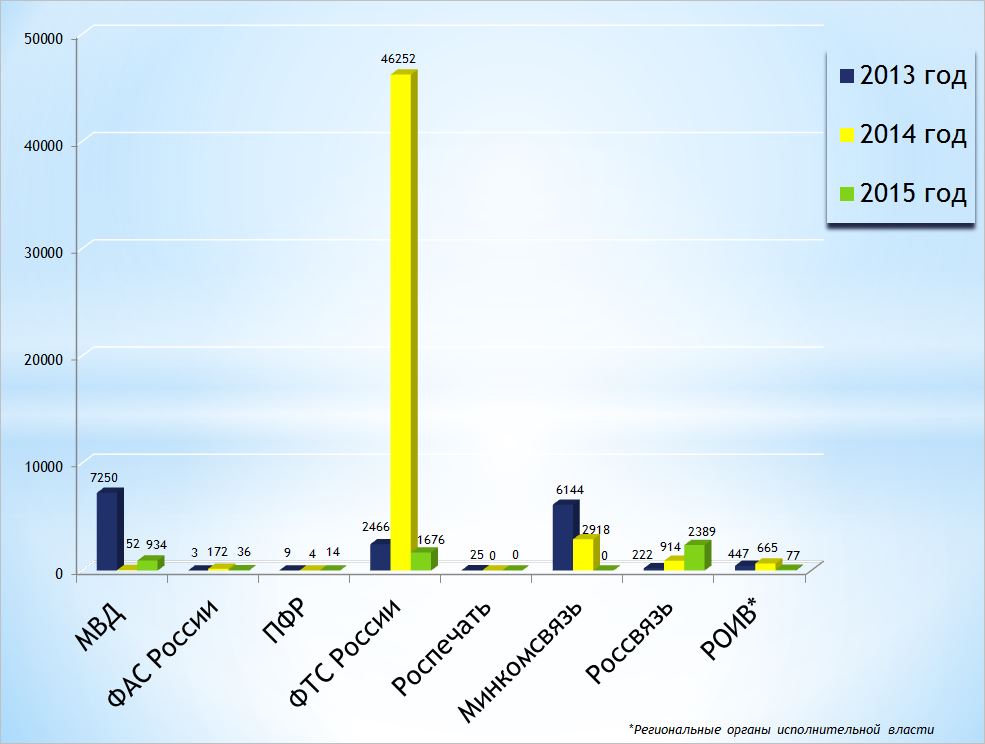 Возможности СМЭВ активно использует и Роскомнадзор. Так, в 2013/2014/2015 годах Роскомнадзором было направлено в Федеральную налоговую службу 24836/24577/32233 (соответственно) электронных запросов, по которым получены сведения из ЕГРЮЛ и ЕГРИП (рисунок 3). Рис. 3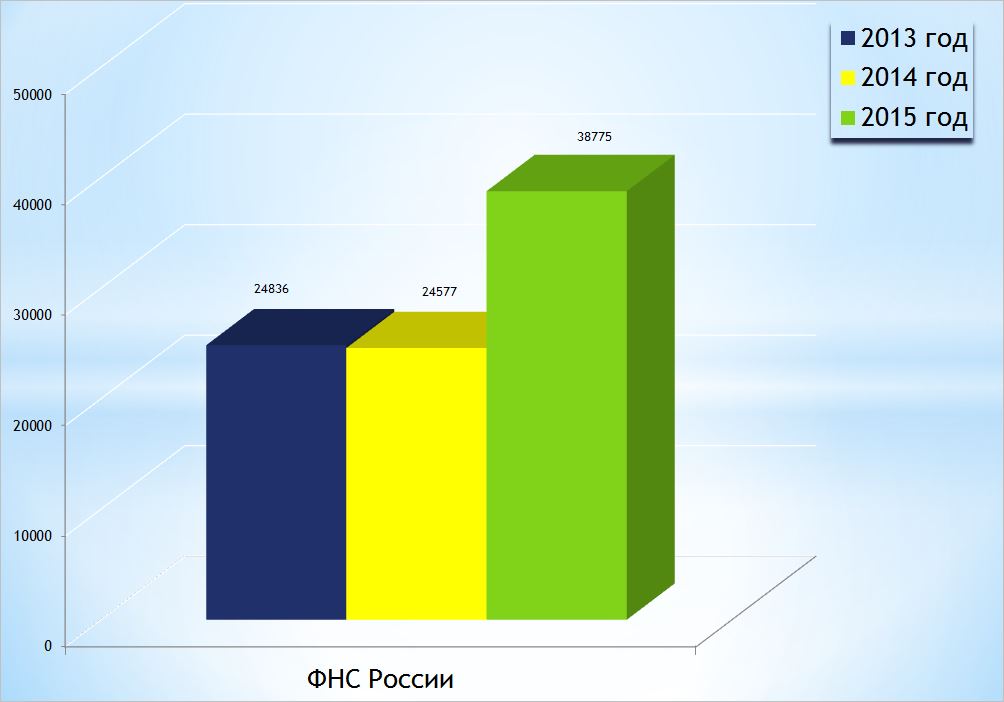 В 2014/2015 годах Роскомнадзором было направлено в МВД России 6/199 запросов о проверке судимости лиц, претендующих на получение аттестата аккредитации экспертов и экспертных организаций на право проведения экспертизы информационной продукции.В соответствии с Регламентом взаимодействия Федерального агентства связи (Россвязь) и Роскомнадзора выполнены работы по созданию и регистрации в рамках СМЭВ вида сведений «Сведения о лицензиях в сфере связи, владельцы которых обязаны предоставить сведения о базе расчета обязательных отчислений (неналоговых платежей) в резерв универсального обслуживания».Во исполнение пункта 2 поручения первого заместителя Председателя Правительства Российской Федерации И.И. Шувалова от 06.08.2015
№  ИШ-П4-5317 Роскомнадзором обеспечено исполнение требований к качеству функционирования информационных систем, используемых при предоставлении государственных и муниципальных услуг в электронной форме, направленных на установление допустимого уровня ошибок сервисов не выше одного процента общего количества обращений к ним.Во исполнение п. 5 р. IV Протокола заседания подкомиссии по использованию информационных технологий при предоставлении государственных и муниципальных услуг Правительственной комиссии по использованию информационных технологий для улучшения качества жизни и условий ведения предпринимательской деятельности от 25.12.2014 № 449пр, в соответствии с План-графиком по подключению органов исполнительной власти и государственных внебюджетных фондов, предоставляющих государственные услуги, к информационной системе, обеспечивающей процесс досудебного (внесудебного) обжалования решений и действий (бездействия), совершенных при предоставлении государственных и муниципальных услуг Роскомнадзором выполнены мероприятия (раздел II План-графика) по подключению к системе досудебного обжалования посредством личного кабинета должностного лица на портале системы досудебного обжалования. На официальном сайте Роскомнадзора реализована возможность использования функционала информационной системы досудебного обжалования (http://rkn.gov.ru/news/rsoc/).9. Международная деятельность, участие в подготовке к проведению мероприятий международного значенияМеждународные мероприятия с участием Роскомнадзора по вопросам защиты прав субъектов персональных данных.В ноябре 2015 года состоялась VI Международная конференция «Защита персональных данных», которую посетили представители ряда государств, в том числе Польши, Сербии, Мексики, Великобритании и др. Участниками Международной конференции был отмечен высокий уровень деятельности Уполномоченного органа, был проявлен огромный интерес к полномочиям в области персональных данных. В результате были намечены новые программы взаимодействия, также Российская Федерация была приглашена к вступлению в члены некоторых международных организаций по вопросам обработки персональных данных. По итогам Конференции ее участники впервые приняли Резолюцию, закрепившую мнение иностранных коллег о высокой степени актуальности вопросов защиты прав субъектов персональных данных, их намерение взаимодействовать, что, по нашему мнению, является важным шагом и основой для дальнейшего сотрудничества.В 2015 году продолжалась практика направления в Роскомнадзор проектов международных соглашений для согласования положений, касающихся обработки персональных данных. До 2014 года такие международные соглашения заключались без учета мнения Уполномоченного органа.В период с 2014-2015 годы Роскомнадзором было рассмотрено 24 проекта соглашения, 15 из которых были доработаны с учетом замечаний Роскомнадзора.Это позволило обеспечить единые подходы к вопросам регламентации обработки персональных данных и при межведомственном и при международном  взаимодействии.Международные мероприятия с участием Роскомнадзора в сфере информационных технологий.Представители Роскомнадзора приняли участие:в 11-м Евразийском форуме информационной безопасности и электронного взаимодействия «Инфофорум-Евразия». Форум проходил с 6 по 10 июля 2015 года в г. Севастополь. В рамках мероприятия обсуждались вопросы информационной безопасности, в том числе при работе в сети «Интернет»; направления развития электронного правительства в Российской Федерации; подготовки кадров (по направлениям информационной безопасности и информационных технологий) для органов власти; проблемные вопросы импортозамещения;в международной конференции регистраторов и регистратур стран СНГ, Центральной и Восточной Европы TLDCON. Конференция проходила с 8 по 11 сентября 2015 г. в г. Ереван. Основными вопросами обсуждения на конференции были проблемы управления доменными именами верхнего уровня, в том числе новыми доменами в кириллической зоне Интернета, созданными за истекший год, а также работа национальных регистратур и регистраторов доменных имен в странах Центральной и Восточной Европы.Международные мероприятия с участием Роскомнадзора в сфере связи. Международно-правовая защита частотных присвоений радиоэлектронных средств.Одним из важных направлений деятельности Роскомнадзора является обеспечение международно-правовой защиты присвоения (назначения) радиочастот или радиочастотных каналов.Работы по обеспечению международно-правовой защиты присвоения (назначения) радиочастот или радиочастотных каналов проводились по трем основным направлениям:взаимодействие с международными организациями;переговоры между администрацией связи Российской Федерации и администрациями связи иностранных государств;работы по заявлению, координации и регистрации в Международном союзе электросвязи частотных присвоений для радиоэлектронных средств различных радиослужб.Взаимодействие с международными организациями.Участие в собраниях международных организаций в области связи (рабочие и проектные группы Европейской конференции администраций почт и электросвязи (СЕПТ) и Международного союза электросвязи (МСЭ), рабочие органы Регионального содружества в области связи (РСС)).В 2015 году продолжена работа по подготовке к Всемирной конференции радиосвязи 2015 года (ВКР-15), которая ведется на основе Плана подготовки администрации связи Российской Федерации к Всемирной конференции радиосвязи 2015 года (Приложение 2 к Решению ГКРЧ от 16.03.2012 № 12-14-01).Вклад в соответствующую деятельность Администрации связи Российской Федерации (АС России) состоит в:подготовке предложений в позицию АС России к ВКР-15;подготовке проектов вкладов и предложений в технические задания делегациям АС России на собрания Исследовательских комиссий и рабочих групп МСЭ, СЕПТ, РСС по вопросам планирования, регулирования и использования радиочастотного спектра, в том числе по пунктам повестки дня ВКР-15;непосредственном участии в собраниях международных организаций с целью отстаивания вкладов и позиции АС России.В рамках подготовки к ВКР-15 одними из приоритетных направлений для Роскомнадзора и ФГУП «ГРЧЦ» являлись следующие вопросы:а) дополнительное распределение спектра подвижной службе на первичной основе и определение дополнительных полос частот для IMT, проведение исследований совместимости и разработка условий использования полосы частот 694-790 МГц для подвижной службы (пункты 1.1 и 1.2 повестки дня ВКР-15). По пункту 1.1 в перечень кандидатных полос включены полосы 4400-4500 МГц, 4800-4990 МГц и 5925-6425 МГц, поддерживаемые АС России и АС РСС, а позиция АС России, как в целом, по полосам частот-кандидатам, так и по отдельным вопросам отражена в примерах регуляторных текстов, которые представлены для рассмотрения ВКР-15. По пункту 1.2 разработаны методы, предлагающие регуляторные и технические меры по защите радиовещательной службы в диапазоне 470-790 МГц, которые также будут рассматриваться на ВКР-15;б) изменение процедур предварительной публикации, координации, заявления и регистрации частотных присвоений спутниковых сетей (пункт 7 повестки дня ВКР-15). В частности, удалось разработать несколько методов улучшения процедуры предварительной публикации спутниковых сетей, рассмотреть вопросы повышения прозрачности и улучшения доступа к информации, публикуемой Бюро радиосвязи на сайте МСЭ, разработать пояснения к процедуре ввода в действие сетей, а также меры по устранению взаимосвязи между вводом в действие и получением Бюро радиосвязи МСЭ заявки на регистрацию частотных присвоений;в) дополнительные первичные распределения фиксированной спутниковой службе с целью организации широкополосных каналов в диапазоне частот 10-17 ГГц (пункт 1.6 повестки дня ВКР-15);г) совершенствование регуляторных положений, касающихся морской подвижной связи (вопрос дополнительного спектра для внутрисудовой радиосвязи и перераспределение каналов/частот для системы автоматической идентификации) (пункты 1.15 и 1.16 повестки дня ВКР-15).В рамках работ по вопросам, не относящимся к подготовке АС России к ВКР-15, следует отметить следующее:а) участие в сессии Совета МСЭ 2015 года позволило получить информацию о путях погашения задолженностей АС России по оплате заявок на координацию спутниковых сетей;б) участие в собраниях Рабочей группы «Управление использованием радиочастотного спектра», Рабочей группы «Технологии использования радиочастотного спектра» и Проектной группы SE19 «Фиксированная служба».Важным событием явились организованные и проведенные в Москве в период с 7 по 11 сентября 2015 года заседания Комиссии по вопросам регулирования использования радиочастотного спектра и спутниковых орбит и Рабочей группы по подготовке к АР-15 и ВКР-15 Регионального содружества в области связи.В 2015 году состоялось 12 переговоров между администрацией связи Российской Федерации и администрациями связи иностранных государств, из которых семь встреч были посвящены вопросам космических радиослужб и пять встреч – вопросам координации частотных присвоений станциям наземных радиослужб.В соответствии с Планом переговоров по координации частотных присвоений для радиоэлектронных средств, используемых различными радиослужбами, между администрацией связи Российской Федерации и администрациями связи иностранных государств или межправительственными спутниковыми организациями на 2015 год, одобренным Решением ГКРЧ от 10.02.2015 № 15-30-11, за истекший период 2015 года проведены переговоры по координации частотных присвоений для радиоэлектронных средств космических радиослужб с администрациями связи Японии, Объединенных Арабских Эмиратов, Королевства Таиланд, Арабской Республики Египет, Федеративной Республики Германия, Китайской Народной Республики и Исламской Республики Пакистан. Кроме того, по результатам рассмотрения предложения белорусской стороны проведены внеплановые переговоры между администрациями связи Российской Федерации и Республики Беларусь.В ходе состоявшихся переговоров достигнут значительный прогресс в координации спутниковых сетей Минобороны России, ФСО России, ФГУП «Космическая связь», ФГУП НИИР, ФГБУ «НИЦ «Планета», ОАО «Газпром космические системы», ОАО «Российские космические системы», ЗАО «Энергия-Телеком», ООО «Гейзер-Телеком».В соответствии с Планом переговоров по координации частотных присвоений для радиоэлектронных средств, используемых различными радиослужбами, между администрацией связи Российской Федерации и администрациями связи иностранных государств или межправительственными спутниковыми организациями на 2015 год, одобренным решением ГКРЧ от 10.02.2015 № 15-30-11, за истекший период 2015 года было организовано и проведено 5 переговоров по координации частотных присвоений для радиоэлектронных средств наземных радиослужб с администрациями связи Финляндской Республики, Эстонской Республики, Королевства Норвегия и Китайской Народной Республики (две встречи).По итогам состоявшихся переговоров заключено 10 соглашений об использовании полос радиочастот в приграничных районах. Кроме того, во внеплановом порядке заключено Соглашение по координации между станциями сухопутной подвижной службы Администрации связи Дании и станциями воздушной радионавигационной службы Администрации связи Российской Федерации в полосе радиочастот 694 – 790 МГц.В рамках переговоров с администрацией связи Китайской Народной Республики достигнуты следующие основные результаты:стороны скоординировали 36 частотных присвоений станциям ОВЧ ЧМ вещания двух стран (по 18 частотных присвоений для каждой из сторон);стороны договорились завершить разработку методики расчёта электромагнитной совместимости и критериев координации между присвоениями цифрового телевизионного вещания по переписке до конца 2015 года;стороны договорились подготовить входные данные, которые будут использованы при подготовке плана цифрового телевизионного вещания, с учетом возможности конвертации аналоговых частотных присвоений в цифровые частотные присвоения;для подготовки соглашений об использовании полос радиочастот в диапазоне 150 МГц станциями сухопутной подвижной службы стороны согласились рассматривать в первую очередь полосы радиочастот 148 –149,9 МГц, 150,05 – 156,4875 МГц и 162,0375 – 167 МГц.Работы по заявлению, координации и регистрации в Международном союзе электросвязи частотных присвоений для радиоэлектронных средств различных радиослужб.В части, касающейся РЭС спутниковых сетей, работы проводились в соответствии с Регламентом радиосвязи МСЭ и согласно Плану работ по заявлению, координации и регистрации в Международном союзе электросвязи частотных присвоений для радиоэлектронных средств, используемых космическими системами Российской Федерации на 2015 год, одобренному решением ГКРЧ от 10.02.2015 № 15-30-11.За истекший период 2015 года проведена одна экспертиза и направлены в Бюро радиосвязи МСЭ 46 заявок.Для обеспечения в будущем гарантий оплаты операторами в установленный срок счетов МСЭ, выставленных за обработку заявок на спутниковые сети, в договоры на оказание услуг по международно-правовой защите спутниковых сетей, заключаемые между ФГУП «ГРЧЦ» и операторами спутниковых сетей, включено условие о возложении на ФГУП «ГРЧЦ» функций по оплате счетов МСЭ от имени и за счет операторов спутниковых сетей. Это позволит ФГУП «ГРЧЦ» производить оплату счетов за оператора и не допускать возникновения задолженности за администрацией связи Российской Федерации и оператором спутниковых сетей перед МСЭ.Работы по заявлению, координации и регистрации в Международном союзе электросвязи частотных присвоений для земных станций спутниковой связи проводились в соответствии с положениями Регламента радиосвязи МСЭ. Работы по заявлению, координации и регистрации в Международном союзе электросвязи частотных присвоений для РЭС наземных радиослужб проводились в соответствии с положениями Регламента радиосвязи МСЭ, заключительных актов региональных конференций, двусторонних и многосторонних соглашений. Также следует отметить, что согласно Статье 12 Соглашения
Женева-06 действовал переходный период до 17 июня 2015 года, в течение которого станции аналогового телевизионного вещания имели право на защиту от помех цифровых телевизионных станций. После указанной даты аналоговые телевизионные станции могут продолжать свою работу при условии, что они не должны создавать неприемлемых помех и не могут требовать защиты по отношению к любым частотным присвоениям соответствующим Соглашению Женева-06 и связанным с ним Планам.В рамках работ, связанных с завершением переходного периода, были определены 9295 телевизионных передатчиков сети эфирного аналогового наземного вещания, подпадающих под действие Соглашения Женева-06. Из них для 1175 аналоговых телевизионных станций определена несовместимость по условиям ЭМС с цифровыми частотными выделениями/присвоениями цифрового Плана Соглашения Женева-06 в приграничных районах соответствующих иностранных государств. В отношении вышеуказанных аналоговых телевизионных станций, по поступившим радиочастотным заявкам, проведен комплекс работ по экспертизе ЭМС с целью сохранения телевизионной трансляции в приграничных районах.В таблице 5 ниже представлены количественные показатели собраний и вкладов с участием Роскомнадзора.Таблица 5Участие в обеспечении проводимых в России и имеющих важное международное значение мероприятиях.В 2015 г. Федеральной службой по надзору в сфере связи, информационных технологий и массовых коммуникаций уделялось повышенное внимание участию в работах по подготовке и проведению важнейших международных спортивных соревнований.В ходе подготовки и проведения этих мероприятий основное внимание было уделено решению таких проблем, как:обеспечение необходимым и достаточным радиочастотным ресурсом радиоэлектронных средств организаторов и участников спортивных мероприятий, а также телерадиовещателей;осуществление мероприятий радиоконтроля в целях обеспечения беспомеховой работы радиоэлектронных средств;разработка нормативно-правовой базы в области регулирования использования радиочастотного ресурса и осуществления радиоконтроля.В целях обеспечения устойчивой и бесперебойной связи и контроля за ее функционированием Роскомнадзор осуществлял мероприятия по радиоконтролю для выявления источников неразрешенных излучений, оценку обеспечения электромагнитной совместимости временно разворачиваемых и планируемых к использованию радиоэлектронных средств, а также мероприятия по измерению параметров качества услуг подвижной радиотелефонной связи на при проведении следующих мероприятий международного значения:Международного авиакосмического салона МАКС-2015
в г. Жуковском;Саммита БРИКС и заседания Совета глав государств-членов ШОС в г. Уфе;XVI Чемпионата мира FINA по водным видам спорта 2015 года в г. Казани;Восточного экономического форума на о. Русский (г. Владивосток);Предварительной жеребьевки Чемпионата мира по футболу FIFA 2018 года в Санкт-Петербурге.Чемпионата мира по шахматам среди женщин в 2015 году в г. Сочи;VI-го Командного Чемпионата Европы по легкой атлетике 2015 года
в г. Чебоксары;6-го этапа третьего чемпионата по автогонкам серии DTM 2015
в Московской области (на автодроме Moscow Raceway);9-го этапа Кубка мира по биатлону 2015 года в Центре зимних видов спорта в г. Ханты-Мансийске;16-го этапа Чемпионата мира F1A «Формула 1» 2015 года в г. Сочи.Были также проведены мероприятия по радиоконтролю в соответствии с Планом Организационного комитета по подготовке основных мероприятий, связанных с празднованием 70-летия Победы в Великой Отечественной войне 1941-1945 годов.Так, для подготовки к проведению Чемпионата мира FINA по водным видам спорта 2015 года в г. Казани Роскомнадзором был разработан «План мероприятий по подготовке к проведению XVI Чемпионата мира FINA по водным видам спорта 2015 года в г. Казани». Планом предусматривалось осуществление ряда мероприятий по управлению радиочастотным спектром в период подготовки и проведения этих международных соревнований на территории г. Казани.В целях оперативного и качественного управления радиочастотным спектром в ходе подготовки к проведению Чемпионата по водным видам спорта Роскомнадзором был создан Оперативный центр управления радиочастотным спектром (ОЦУ), а также организовано оперативное взаимодействие с силовыми структурами страны по поиску и локализации радиопомех.Для оценки готовности к соревнованиям Роскомнадзором до начала проведения Чемпионата были проведены тренировочные сборы персонала ОЦУ, участие в которых приняли свыше 60 человек.В ходе тренировочных сборов была проверена работа систем радиоконтроля, осуществлены практические мероприятия радиоконтроля и проведена оценка электромагнитной обстановки в местах проведения соревнований, проведено практическое обучение персонала работе с программно-аппаратным комплексом тестирования и маркировки РЭС, а также осуществлены другие мероприятия.В ходе работ по подготовке и проведению этого Чемпионата Роскомнадзором был организован приём электронных радиочастотных заявок от участников этого спортивного события через российского организатора соревнований, экспертиза ЭМС и выдача разрешений на использование радиочастот. При этом радиочастоты для РЭС участников Чемпионата назначались в соответствии с разработанным Роскомнадзором «Планом использования радиочастотного спектра в период подготовки и проведения на территории Республики Татарстан XVI Чемпионата мира FINA по водным видам спорта 2015 года в г. Казани», который был утверждён соответствующим решением Государственной комиссии по радиочастотам. Использование такой процедуры позволило существенно сократить время оформления указанных разрешений.Кроме Чемпионата мира по водным видам спорта Роскомнадзором были осуществлены мероприятия по обеспечению радиочастотным ресурсом РЭС организаторов и участников и других завершившихся международных соревнований. В их числе Чемпионат FIA «Формула Е», состоявшийся в Москве, этап Чемпионата мира в классе Туринг (чемпионат под эгидой FIA), также состоявшийся в Москве, парусные гонки серии ESS (шестой этап), состоявшиеся в Санкт-Петербурге, этап автогонок серии DTM, состоявшийся в Московской области и ряд других.Роскомнадзором в мае 2015 года был организован и проведён обучающий семинар для участников подготовки и проведения международных спортивных соревнований по вопросам использования радиоэлектронных средств.Повестка семинара охватывала такие важные вопросы, как: особенности использования радиочастотного ресурса в период подготовки и проведения международных спортивных соревнований; взаимодействие организаторов спортивных соревнований международного уровня с радиочастотной службой; регистрация и использование РЭС организаторами и участниками международных спортивных мероприятий, а также временный ввоз РЭС и ВЧУ из-за границы на территорию Российской Федерации.Помимо представителей Минспорта России, в работе семинара приняли участие представители ФГАУ «Управление спортивных мероприятий», а также спортивных федераций и ассоциаций России. Так, например, в работе этого семинара участвовали представители 11 спортивных федераций России.В 2015 году были продолжены работы по подготовке к проведению в Российской Федерации Чемпионата мира по футболу FIFA 2018 года и Кубка конфедераций FIFA 2017 года.В рамках подготовки к проведению этого спортивного форума Роскомнадзор полностью обеспечил радиочастотным ресурсом мероприятия Предварительной жеребьёвки Чемпионата мира по футболу FIFA 2018, проходившей в июле 2015 года в городе Санкт-Петербурге. Также в период проведения Предварительной жеребьевки в г. Санкт-Петербурге были осуществлены мероприятия по радиоконтролю и мероприятия по измерению параметров качества услуг сотовой связи.В ходе подготовки к этому международному спортивному соревнованию Роскомнадзор продолжил участие в разработке проекта постановления Правительства Российской Федерации «Об особенностях регулирования использования радиочастотного спектра в период организации и проведения на территории Российской Федерации Чемпионата мира по футболу FIFA 2018 года и Кубка конфедераций FIFA 2017 года и о внесении изменений в отдельные акты Правительства Российской Федерации», а также разработал финансово-экономическое обоснование к этому документу.Принято участие в разработке проекта Соглашения о взаимодействии между Роскомнадзором и Оргкомитетом «Россия-2018».Помимо этого, Роскомнадзором были разработаны предложения для включения в проекты приказов Минкомсвязи России: «Об утверждении электронной формы разрешения на использование радиочастот или радиочастотных каналов для радиоэлектронных средств, используемых в местах проведения Чемпионата мира по футболу FIFA 2018 года и Кубка конфедераций FIFA 2017 года»;«Об утверждении порядка маркирования радиоэлектронных средств, используемых в местах проведения Чемпионата мира по футболу FIFA 2018 года и Кубка конфедераций FIFA 2017 года, и Перечня типов радиоэлектронных средств, допущенных к использованию на объектах, предназначенных для подготовки и проведения Чемпионата мира по футболу FIFA 2018 года и Кубка конфедераций FIFA 2017 года, без получения разрешения на использование радиочастот или радиочастотных каналов и не требующих маркирования».В 2015 году также были начаты работы по подготовке к проведению в Российской Федерации (в городах Москва и Санкт-Петербург) Чемпионата мира по хоккею 2016 года, а также российского этапа ежегодного международного ралли «Шёлковый путь».На период организации и проведения Чемпионата мира по хоккею Роскомнадзором в 2015 году был создан Оперативный центр управления радиочастотным спектром.В части организационных мероприятий в рамках подготовки к проведению Чемпионата мира по хоккею 2016 года в г. Москве и г. Санкт-Петербурге в 2015 году подготовлен и подписан приказ Роскомнадзора от 24.12.2015 № 175 «Об организации деятельности оперативного центра управления радиочастотным спектром Роскомнадзора на период организации и проведения Чемпионата мира по хоккею 2016 года в г. Москве и г. Санкт-Петербурге», а также разработаны проекты следующих документов:проект Соглашения о взаимодействии между Роскомнадзором и Оргкомитетом Чемпионата мира по хоккею 2016 года;проект Регламента работы Оперативного центра управления Роскомнадзора на период подготовки и проведения Чемпионата мира по хоккею 2016 года;проект Плана мероприятий по радиоконтролю на период подготовки и проведения Чемпионата мира по хоккею 2016 года;проект Порядка тестирования, перепрограммирования и маркирования РЭС организаторов и участников Чемпионата мира по хоккею 2016 года.Роскомнадзор в соответствии с обращением заместителя Губернатора Красноярского края от 29.12.2014 № 13-015985 направил следующие предложения по формированию операционного плана деятельности Рабочей группы по подготовке и проведению XXIX Всемирной зимней универсиады 2019 года в Красноярске:обеспечение устойчивого функционирования сетей связи общего пользования в г. Красноярске;организация использования радиоэлектронных средств участниками и организаторами Универсиады на территории проведения Универсиады;обеспечение проведения скоординированных мероприятий по радиоконтролю на территории г. Красноярска.10. Мероприятия по кадровой работе и профилактике коррупционных проявленийОсновные направления деятельности кадровых служб в 2015 году.Структура Роскомнадзора включает центральный аппарат, 71 территориальный орган и 3 подведомственных предприятия (ФГУП «ГРЧЦ», ФГУП РЧЦ «ЦФО», ФГУП НТЦ «Информрегистр»).В 2015 году продолжалась работа по укреплению кадрового состава Роскомнадзора. В пределах установленной численности государственных гражданских служащих Роскомнадзора в 2015 году была увеличена до 15 штатных единиц предельная численность  Управления Роскомнадзора по Республике Крым и городу Севастополь, проведены мероприятия по совершенствованию организационно-штатной структуры. По состоянию на 31.12.2015 штатная численность государственных гражданских служащих центрального аппарата и территориальных органов Роскомнадзора составляла 3 019 штатных единиц (215 – центральный аппарат, 2804 – территориальные органы), численность обслуживающего персонала (НСОТ) территориальных органов Роскомнадзора – 708 штатных единиц, центрального аппарата – 10 штатных единиц. Штатная численность работников подведомственных организаций – 4 327 штатных единиц.Таким образом, общая установленная штатная численность Роскомнадзора на 31.12.2015 составляла 8 064 штатных единиц. Фактическая численность государственных гражданских служащих Роскомнадзора по состоянию на 31.12.2015 составила 2 670 человек, из них в центральном аппарате – 174 человека, в территориальных органах – 2496 человек. Фактическая численность работников подведомственных организаций по состоянию на 31.12.2015 – 4214 человек.Сокращено количество вакантных должностей до уровня 10 % от установленной штатной численности территориальных органов. При этом на 100 % замещены должности в штатных расписаниях 7 территориальных управлений Роскомнадзора: в Орловской, Калининградской и Кировской областях, в республиках Бурятия, Ингушетия, Крым и Северная Осетия-Алания. Во исполнение постановления Правительства Российской Федерации от 11.12.2015 № 1353 «О предельной численности и фонде оплаты труда федеральных государственных гражданских служащих и работников, замещающих должности, не являющиеся должностями федеральной государственной гражданской службы, центральных аппаратов и территориальных органов федеральных органов исполнительной власти, а также о признании утратившими силу некоторых актов Правительства Российской Федерации» (далее – Постановление) Федеральной службой по надзору в сфере связи, информационных технологий и массовых коммуникаций изданы приказы от 30.12.2015 № 181 «Об утверждении структуры и штатного расписания Федеральной службы по надзору в сфере связи, информационных технологий и массовых коммуникаций» и № 183 «О предельной численности федеральных государственных гражданских служащих и работников, замещающих должности, не являющиеся должностями федеральной государственной гражданской службы, территориальных органов Федеральной службы по надзору в сфере связи, информационных технологий и массовых коммуникаций», которыми утверждено новое штатное расписание центрального аппарата Роскомнадзора, утверждена и доведена до территориальных органов Роскомнадзора предельная численность в соответствии с параметрами, установленными Постановлением.Деятельность кадровых служб Роскомнадзора в 2015 году осуществлялась также по следующим направлениям:организация и обеспечение кадровой работы в центральном аппарате, в территориальных органах Роскомнадзора и подведомственных организациях. Координация кадровой работы территориальных органов Роскомнадзора;организация работы по реализации положений Федерального закона от 27.07.2004 № 79-ФЗ «О государственной гражданской службе Российской Федерации» по вопросам, относящимся к кадровой службе федерального органа исполнительной власти;организация работы по профилактике коррупционных и иных правонарушений, по обеспечению соблюдения федеральными государственными гражданскими служащими Службы ограничений и запретов, обязательств и правил служебного поведения, исполнения ими обязанностей, установленных Федеральным законом от 25.12.2008 № 273-ФЗ «О противодействии коррупции» и другими федеральными законами;организация работы, направленной на повышение эффективности прохождения государственной гражданской службы, использования кадровых ресурсов и кадрового резерва;координация работы по повышению квалификации, профессиональной переподготовке и стажировке государственных гражданских служащих.Важнейшими направлениями кадровой работы являются обеспечение процедуры замещения вакантной должности государственной гражданской службы, перемещения по службе (должностной рост) государственного служащего, его профессиональный рост, прогнозирование и планирование потребностей в кадрах.Правильное организационно-методическое обеспечение реализации этих задач может дать ожидаемые результаты и позволит решить проблему закрепления специалистов.В целях формирования на конкурсной основе высокопрофессионального кадрового состава территориальных органов Роскомнадзора по итогам конкурсов на замещение вакантных должностей государственной гражданской службы в 2015 году было назначено 535 человек. В центральном аппарате Роскомнадзора в 2015 году было проведено два конкурса на замещение вакантных должностей государственной гражданской службы, по результатам которых было назначено на должности государственной гражданской службы 54 человека.В 2015 году были назначены на должности руководителей территориальных органов Роскомнадзора 5 государственных служащих, в том числе 2 – в порядке ротации.Перезаключены на новый срок служебные контракты о прохождении государственной гражданской службы с десятью руководителями территориальных органов Роскомнадзора и 5 заместителями руководителей территориальных органов.Освобождены от замещаемой должности и уволены с государственной гражданской службы в 2015 году 9 руководителей территориальных органов Роскомнадзора и 11 заместителей руководителей территориальных органов Роскомнадзора.На конец 2015 года кадровая ситуация в Роскомнадзоре оценивалась как стабильная. Координацию планирования и отчетности по кадровой работе в территориальных управлениях, а также организацию работы по внедрению новых кадровых технологий, осуществляли окружные управления Роскомнадзора.Продолжалась работа Координационных советов руководителей территориальных органов Роскомнадзора в федеральных округах. В 2015 году состоялось 7 заседаний Координационных советов руководителей территориальных органов Роскомнадзора в федеральных округах. Рассматривались вопросы взаимодействия территориальных органов, организации и осуществления государственного контроля (надзора), повышения его эффективности, взаимодействия с организациями радиочастотной службы.Сведения о заседаниях координационных советов руководителей управлений Роскомнадзора в федеральных округах, проведенных в 2015 году, представлены в таблице 6.Таблица 6В 3 квартале 2015 года был организован и проведен семинар для специалистов кадровых служб территориальных органов Роскомнадзора по теме: «Организация кадровой работы в федеральных органах государственной власти. Актуальные вопросы прохождения государственной службы».Семинар был посвящён практическому применению таких форм кадровой работы, как формирование и использование кадрового резерва, организация и применение наставничества. Особое внимание было уделено исполнению плана проведения ротации в территориальных органах Роскомнадзора, работе по его актуализации. На семинаре также обсуждены вопросы отбора и привлечения кадров для замещения должностей государственной гражданской службы, в том числе с использованием проведения конкурсов, мероприятий с потенциальными работниками отрасли связи и массовых коммуникаций, а также использования своих информационных ресурсов для формирования кадрового резерва.В 2015 году активно велась работа по присвоению классных чинов государственной гражданской службы Российской Федерации государственным гражданским служащим Роскомнадзора. Были присвоены очередные классные чины 34 госслужащим центрального аппарата, в том числе в соответствии с распоряжениями Правительства Российской Федерации 6 госслужащим и одному госслужащему в соответствии с Указом Президента Российской Федерации. По результатам квалификационного экзамена на присвоение классного чина гражданской службы Российской Федерации 5 руководителям территориальных органов Роскомнадзора и 6 заместителям руководителей межрегиональных Управлений Роскомнадзора присвоены классные чины. Классные чины были также присвоены 12 заместителям руководителей региональных Управлений Роскомнадзора.В 2015 году обеспечено проведение процедуры аттестации гражданских служащих центрального аппарата и территориальных органов Роскомнадзора. По состоянию на 31.12.2015 прошли аттестацию и аттестованы с положительным результатом 277 государственных гражданских служащих, из них 18 – госслужащие центрального аппарата Роскомнадзора.Продолжалась работа по формированию кадрового резерва. По состоянию на 31.12.2015 в кадровый резерв территориальных органов Роскомнадзора включены 507 граждан и государственных служащих Роскомнадзора. Увеличение численности кадрового резерва на 62 % по сравнению с предыдущим годом стало возможным благодаря целенаправленной работе в этом направлении всей Службы. Так, в 2015 году в территориальных органах был проведен 161 конкурс по формированию кадрового резерва для замещения вакантных должностей, кадровый резерв пополнялся также по результатам проведенных конкурсов на замещение вакантных должностей и аттестации государственных служащих Роскомнадзора.При этом в 2015 году на должности государственной гражданской службы было назначено 176 человек, состоящих в кадровом резерве. В 2015 году Роскомнадзор участвовал в двух пилотных проектах:Минтруда России – по внедрению детализированных квалификационных требований к претендентам на замещение должностей государственной гражданской службы и государственным гражданским служащим. Были разработаны детализированные квалификационные требования по четырём должностям по различным сферам деятельности Роскомнадзора;Минкомсвязи России – по внедрению и эксплуатации пилотной версии единой информационной системы управления кадровым составом государственной гражданской службы Российской Федерации.Была проведена организационная часть работы по внедрению ЕИС кадрового учета на базе «1С: Зарплата и Кадры 8» в центральном аппарате Роскомнадзора.Профилактика коррупционных проявлений.В Роскомнадзоре последовательно реализуются мероприятия по профилактике коррупционных проявлений. Работа ведется в соответствии с Федеральным законом от 25.12.2008 № 273-ФЗ «О противодействии коррупции», Указом Президента Российской Федерации от 11.04.2014 № 226 «О Национальном плане противодействия коррупции на 2014-2015 годы», указами Президента Российской Федерации и поручениями Правительства Российской Федерации по вопросам противодействия коррупции.В 2015 году продолжалась работа по реализации Плана противодействия коррупции на 2014-2015 годы, утвержденного Приказом Роскомнадзора от 28.05.2014 № 82, и планов противодействия коррупции на 2014-2015 годы в территориальных органах. Отчеты о ходе выполнения названных планов представляются структурными подразделения центрального аппарата и территориальными органами ежеквартально по установленной форме.В декабре 2015 года на заседании общественного совета при Роскомнадзоре был рассмотрен вопрос о ходе исполнения ведомственного плана по противодействию коррупции, эффективность его исполнения. Общественным советом была дана положительная оценка деятельности Роскомнадзора по реализации ведомственного плана по противодействию коррупции.В соответствии с Указом Президента Российской Федерации от 01.07.2010 № 821 «О комиссиях по соблюдению требований к служебному поведению федеральных государственных служащих и урегулированию конфликта интересов» в Роскомнадзоре проводится ежеквартальный мониторинг деятельности комиссий территориальных органов Роскомнадзора по соблюдению требований к служебному поведению федеральных государственных служащих и урегулированию конфликта интересов. Комиссии по соблюдению требований к служебному поведению федеральных государственных служащих и урегулированию конфликта интересов созданы в 71 территориальном органе Роскомнадзора. Информация о деятельности комиссий по соблюдению требований к служебному поведению федеральных государственных служащих и урегулированию конфликта интересов, созданных в Роскомнадзоре, направляется в Минтруд России ежеквартально.В 2015 г. было проведено 8 заседаний Комиссии центрального аппарата и 172 заседания комиссий в территориальных органах Роскомнадзора. При этом выявлено 34 нарушения. Привлечено к дисциплинарной ответственности 16 государственных гражданских служащих. Роль Комиссий в работе по профилактике коррупции заметно повышается. Членами комиссий проводится работа по разъяснению норм законодательства о противодействии коррупции, соблюдению ограничений, запретов, связанных с государственной службой, требований к служебному поведению государственных служащих.В целях реализации Указа Президента Российской Федерации от 15.07.2015 № 364 «О мерах по совершенствованию организации деятельности в области противодействия коррупции» в Роскомнадзоре в 3 квартале 2015 г. создано подразделение по профилактике коррупционных и иных правонарушений, определен персональный состав подразделения, куда вошли два представителя кадровой службы центрального аппарата; утверждено Положение о подразделении.Возрастает и многообразие форм работы по профилактике коррупционных и иных правонарушений:консультации, беседы и собрания с государственными служащими, где обсуждаются типовые случаи конфликта интересов и порядок их урегулирования;проводятся рабочие совещания с госслужащими, впервые поступившими на государственную гражданскую службу;проводится мониторинг исполнения должностных обязанностей сотрудников, особо подверженных риску коррупционных проявлений;обеспечен широкий доступ к информации о деятельности Комиссии на сайте Роскомнадзора и страничках территориальных органов.Эти приоритетные меры применяются как для профилактики, так и в целях упреждения появления самих условий и причин для коррупционных проявлений. В целях повышения эффективности профессиональной служебной деятельности государственных гражданских служащих по вопросам противодействия коррупции в Роскомнадзоре организовано ежегодное обучение государственных гражданских служащих, в должностные обязанности которых входит участие в противодействии коррупции, по образовательным программам дополнительного профессионального образования антикоррупционной тематики, согласованным с Управлением Президента Российской Федерации по вопросам государственной службы и кадров, в Российской академии народного хозяйства и государственной службы при Президенте Российской Федерации (РАНХиГС) и ее филиалах, институтах повышения квалификации государственных гражданских служащих. В 2015 году повысили свою квалификацию в Российской академии народного хозяйства и государственной службы при Президенте Российской Федерации (РАНХиГС) и в её филиалах, расположенных в федеральных округах, по образовательной программе «Функции подразделений кадровых служб федеральных государственных органов по профилактике коррупционных и иных правонарушений» 32 государственных гражданских служащих территориальных органов Роскомнадзора и 3 государственных гражданских служащих центрального аппарата по 72 часовой программе. В качестве мер профилактики коррупционных и иных правонарушений проводится информирование и консультирование гражданских служащих об общих принципах служебного поведения государственных служащих, утвержденных Указами Президента Российской Федерации от 12.08.2002 № 885 и от 16.07.2009 № 814, ознакомление гражданских служащих с изменениями в законодательстве Российской Федерации в сфере противодействия коррупции, экспертиза жалоб и обращений граждан на наличие в них сведений о коррупции, профилактические беседы с государственными служащими по соблюдению ограничений по исполнению обязанностей, установленных в целях противодействия коррупции. Проводится постоянный мониторинг информации в СМИ о деятельности Роскомнадзора и его подведомственных предприятий, обращений граждан и юридических лиц на предмет выявления сведений о фактах коррупции, личной заинтересованности, о нарушениях требований к служебному поведению и ограничений, наложенных законом на государственных служащих.Подразделы официальных сайтов центрального аппарата Роскомнадзора и территориальных Управлений, посвященные вопросам противодействия коррупции, приведены в соответствие с едиными требованиями к размещению и наполнению подразделов официальных сайтов федеральных государственных органов в информационно-телекоммуникационной сети «Интернет», рекомендованными Аппаратом Правительства Российской Федерации. Во всех территориальных органах Роскомнадзора функционирует телефон «горячей» линии, по которому можно сообщить информацию о фактах несоблюдения требований к служебному поведению.Приняты меры по недопущению конфликта интересов сотрудников и работников организаций, созданных для обеспечения деятельности Роскомнадзора: изданы соответствующие приказы о распространении на лиц, которые замещают отдельные должности на основании трудовых договоров в этих организациях, ограничений, запретов и обязанностей, регламентирующие действия по обеспечению соблюдения требований к служебному поведению и требований об урегулировании конфликта интересов.Утверждено Положение о сообщении государственными гражданскими служащими Роскомнадзора о получении подарка, соответствующие положения утверждены во всех территориальных управлениях и организациях, созданных для выполнения задач, поставленных перед Роскомнадзором. В 2015 году уведомлений о получении подарка не поступало, нарушений не выявлено.Ротация кадров в Роскомнадзоре.В соответствии с частью 2 статьи 60.1 Федерального закона от 27.07.2004 № 79-ФЗ «О государственной гражданской службе Российской Федерации» в редакции Федерального закона от 06.12.2011 № 395-ФЗ «О внесении изменений в отдельные законодательные акты Российской Федерации в связи с введением ротации на государственной гражданской службе», предусматривается ротация федеральных государственных служащих, замещающих должности категории «руководители» главной и ведущей групп должностей в территориальных органах Роскомнадзора, осуществляющих контрольные и надзорные функции. В сентябре 2015 года в план проведения ротации государственных гражданских служащих территориальных органов Роскомнадзора, утверждённый приказом Роскомнадзора от 17.09.2014 № 131, были внесены изменения на 2015-2016 годы. В соответствии с внесенными в план ротации изменениями в декабре 2016 года назначены в порядке ротации 2 федеральных государственных гражданских служащих: на должность руководителя Управления Роскомнадзора по Дальневосточному федеральному округу назначен гражданский служащий, замещавший должность руководителя Управления Роскомнадзора по Республике Башкирия, и на должность заместителя руководителя Управления Роскомнадзора по Республике Крым и городу Севастополь назначен гражданских служащий, замещавший должность начальника отдела в Управлении Роскомнадзора по Саратовской области.Проверки деятельности территориальных органов Роскомнадзора.В результате привлечения на постоянной основе к организации деятельности Роскомнадзора в федеральных округах управления Роскомнадзора по федеральным округам активно участвовали в проверках деятельности остальных территориальных органов. Количество территориальных органов, чья деятельность проверялась сформированными комиссиями Роскомнадзора, в 2015 году по сравнению с 2014 годом увеличено на 12,5 процента.Всего в 2015 году центральным аппаратом и управлениями Роскомнадзора по федеральным округам проведено 27 проверок деятельности территориальных органов, в том числе 22 плановые и 5 внеплановых, а также одна внеплановая проверка подведомственного предприятия. По результатам проверок территориальных органов и подведомственных предприятий Роскомнадзора были подготовлены планы устранения недостатков и организована работа по их реализации. Ход данной работы контролировался центральным аппаратом Роскомнадзора. Все планы устранения недостатков выполнены.Фактически была проверена деятельность 38% всех территориальных органов Роскомнадзора. При этом привлечение к проверкам большего количества государственных служащих из разных регионов способствовало не только увеличению количества проверенных территориальных органов, но и активному обмену опытом и в целом повышению организации деятельности Роскомнадзора в установленных сферах. Данный вывод подтверждается в том числе и результатами проверок, проведенными в отношении Роскомнадзора органами прокуратуры. Так, из 151 проверки территориальных органов Роскомнадзора, проведенных органами прокуратуры по различным вопросам в 2015 году, в 63 из них не было выявлено ни одного нарушения, о результатах 29 проверок сведения на данный момент отсутствуют.11. Работа по рассмотрению обращений гражданКонституционное право граждан на обращение в федеральные органы государственной исполнительной власти является наиболее часто реализуемым во взаимоотношениях граждан и власти, позволяющее влиять на их деятельность.Центральным аппаратом и территориальными органами Роскомнадзора в полном объеме обеспечивается реализация права граждан на обращения в государственные органы в целях защиты своих конституционных прав и свобод.Работа по рассмотрению обращений граждан ведется в соответствии с действующим законодательством Российской Федерации и локальными нормативными актами Роскомнадзора.Внедрение единой системы электронного документооборота для всех структурных подразделений Роскомнадзора (центральный аппарат и 71 территориальный орган) и утверждение «Инструкции по работе с обращениями граждан Федеральной службы по надзору в сфере связи, информационных технологий и массовых коммуникаций и ее территориальных органов» (приказ от 10.02.2015 № 13, зарегистрирован в Минюсте России 12.05.2015 № 37227) позволило существенно оптимизировать административные процедуры и унифицировать алгоритм предварительного рассмотрения обращений, сократить сроки направления и получения необходимой информации между структурными подразделениями Роскомнадзора, а также формировать межтерриториальные дела по рассмотрению обращений граждан. Общие сведения.В 2015 году в Роскомнадзор и территориальные органы поступило 101 293 обращения граждан (в том числе 28 853 - в центральный аппарат), из них письменно – 25 428, устно – 168, в электронном виде – 77 034.Распределение жалоб по основным направлениям показано в таблице 7.Таблица 7Помимо обращений, которые граждане направляли в Роскомнадзор лично, значительная часть обращений была перенаправлена из различных государственных структур.В 2015 году обращения граждан в Роскомнадзор поступали из:органов прокуратуры – 7 982 обращения;Управления Президента Российской Федерации по работе с обращениями граждан и организаций - 3 794 обращения;Министерства связи и массовых коммуникаций Российской Федерации – 1 976 обращений;других государственных органов исполнительной власти, в том числе региональных и муниципальных - 10 527.С августа 2013 года Роскомнадзор является абонентом системы межведомственного электронного документооборота (МЭДО), в связи с чем значительная часть корреспонденции, направляемой из Администрации Президента Российской Федерации и Министерства связи и массовых коммуникаций Российской Федерации, включая в полном объеме обращения граждан, регистрируются в Роскомнадзоре в течение одного рабочего дня со дня перенаправления обращения.Применение информационных технологий как инструмента для оперативного обмена информацией между государственными органами значительно сокращает время на обработку, отправку и получение документов, что в свою очередь способствует подготовке итогового ответа гражданину в более короткий срок.В рамках реализации Концепции открытости федеральных органов исполнительной власти в течение 2015 года были разработаны и успешно внедрены дополнительные электронные сервисы, которые позволяют гражданину, имеющему доступ в сеть Интернет, оперативно получать информацию об обращении, направленном в Роскомнадзор через официальный сайт. Развитие подобных информационных сервисов с одной стороны способствует снижению нагрузки на сотрудников Роскомнадзора, предоставляющих справочную информацию о зарегистрированных документах, с другой стороны – обеспечивает информированность граждан о безусловном исполнении государственным органом нормативных процедур, предусмотренных действующим законодательством.Анализ статистических данных.Распределение количества обращений граждан, поступивших в территориальные управления Роскомнадзора в 2015 году, по федеральным округам, представлено на рисунке 4.Рис. 4Традиционно значительное количество обращений граждан поступает в территориальные управления Роскомнадзора, входящие в Центральный федеральный округ (17 управлений). При этом на долю непосредственно Управления Роскомнадзора по Центральному федеральному округу приходится более 64 % поступивших обращений (20 654 обращений из 31 789).В абсолютных цифрах в сравнении с 2014 годом количество поступивших в Роскомнадзор обращений увеличилось на 47 % (32 543). Данная тенденция связана, прежде всего, с изменениями в действующем законодательстве Российской Федерации.Динамика поступления обращений граждан в Роскомнадзор за период 2009 – 2015 гг. представлена на рисунке 5.Рис. 5Наибольший рост обращений граждан по итогам 2015 года показывают территориальные управления Роскомнадзора, входящие в Северо-Западный (+ 37,6 %), Центральный (+ 30,6 %) и Приволжский (+ 29,9 %) федеральные округа.Наименьший рост числа обращений граждан по итогам 2015 года отмечается в территориальных управлениях Роскомнадзора, входящих в Южный (+ 19,8 %) и Дальневосточный (+ 18,5 %) федеральные округа.Сравнительные сведения о количестве обращений граждан по федеральным округам представлены в таблице 8.Таблица 8Снижения количества поступающих обращений граждан не зафиксировано ни в одном из территориальных управлений Роскомнадзора.Тематическое содержание поступивших в Роскомнадзор в 2015 году обращений граждан представлено на рисунке 6.Рис. 6Тематическая направленность обращений граждан, поступивших в Роскомнадзор в 2015 году, не изменилась.В сравнении с 2014 годом значительный рост обращений граждан в 2015 году фиксируется по вопросам защиты персональных данных, требований об ограничении доступа к сайтам в связи с размещением противоправной информации, а также принятия мер к администрации сайтов.Сравнительные сведения о количестве обращений граждан по тематике вопросов за 2014-2015 гг. представлены в таблице 9.Таблица 9Анализ тематик обращений.Традиционно большое количество обращений, поступающих в Роскомнадзор, связано с контрольно-надзорной деятельностью Роскомнадзора в сфере связи.В 2015 году различные вопросы в сфере связи поднимались в 29 446 обращениях граждан (29 % от общего количества обращений).В связи с принятием Федерального закона от 25.12.2012 № 253-ФЗ «О внесении изменений в Федеральный закон «О связи», обязавшего операторов связи с 08.04.2014 года реализовывать услугу переносимости мобильных номеров (MNP) в определенные сроки, в Роскомнадзор поступают обращения, связанные с вопросами перенесения абонентских номеров на сетях подвижной радиотелефонной связи, в том числе отказа оператора связи принять заявление, неоказание услуг подвижной связи после перенесения номера, нарушения сроков перенесения номера. В 2015 году в Роскомнадзор по данным вопросам поступило 572 обращения (в 2014 году – 731), что составляет 1,9 % от числа обращений в сфере связи.С жалобами на «большую тройку операторов» ПАО «МТС», ПАО «Вымпелком» и ПАО «Мегафон» в 2015 году в Роскомнадзор обратилось 3 113 граждан (в 2014 году – 2 705), что составляет 10,5 % от поступивших обращений в сфере связи, из них: - 969 выразили несогласие с суммой выставленного счета за услуги связи;- 617 отмечали отсутствие связи;- 124 жаловались на оказание дополнительных платных услуг без их согласия;- 582 отметили плохое качество функционирования сети связи (несоответствие заявленной скорости мобильного Интернета, шум, треск, неразборчивость речи, пропадание слогов и слов при переговорах, невозможность дозвона по отдельным направлениям и т.д.).Следует отметить, что подавляющее большинство указанных обращений было направлено в центральный аппарат Роскомнадзора  - 2 396 обращений. При этом большая часть обращений содержала нарекания в деятельности оператора ПАО «МТС» - 1 588 обращений (51 %).В 2015 году с жалобами на организацию работы ФГУП «Почта России» обратилось 9 713 человек, что на 10 % меньше, чем в 2014 году. В 811 обращениях граждан поднимались вопросы функционирования оборудования связи.С просьбами о  разъяснение вопросов по разрешительной деятельности и лицензированию в сфере связи в Роскомнадзор обратилось 949 граждан.Сравнительный анализ тематик поступивших обращений показывает резкий рост активности граждан в части реализации ими законодательно закрепленных прав в сфере защиты персональных данных.С 2009 года доля обращений граждан, касающихся вопросов защиты персональных данных, показывает стабильный рост, ежегодно увеличиваясь. По итогам 2015 года, впервые с момента реализации Роскомнадзором функций регулятора в сфере защиты персональных данных, по доле поступления обращений граждан объем обращений, содержащих жалобы в сфере защиты персональных данных граждан, является самой большой.Подавляющее количество жалоб, поступивших от граждан, традиционно касалось защиты персональных данных в связи с их размещением в сети Интернет, организацией деятельности банков и передача персональных данных граждан коллекторским агентствам.В частности, в отношении кредитных организаций распространены жалобы на передачу персональных данных без согласия граждан, а в отношении коллекторских агентств – на обработку персональных данных граждан без их согласия. Предмет жалоб на действия владельцев интернет-сайтов, как правило, связан с предоставлением доступа неограниченного числа лиц к персональным данным гражданина.Динамика поступления обращений граждан по вопросам защиты персональных данных показана на рисунке 7.Рис. 7В целом увеличение количества обращений по данной тематике обусловлено, прежде всего, повышением уровня правовой культуры граждан и предоставлением государственными органами дополнительных возможностей для  защиты своих прав.Способствовали увеличению количества обращений граждан в Роскомнадзор нарушения действующего законодательства в части размещения в сети Интернет противоправной информации.Немаловажным вопросом для граждан является регулирование деятельности работы интернет-сайтов, на которые граждане жалуются в связи с возможными мошенническими действиями сайтов, блокировки их страниц в социальных сетях, регулирования правил участия и поведения на игровых серверах и т.д. (7 408 обращений).Также, в сравнении с 2014 годом в 2015 году значительно возросло количество обращений граждан, связанных с размещением информации, содержащей детскую порнографию, сбытом наркотических веществ и подготовкой суицидов (14 487 обращений).Необходимо отметить, что по вопросу пропаганды нетрадиционных сексуальных отношений в социальной сети «Facebook», а также посредством встроенных сервисов смартфонов «iPhone», в Роскомнадзор поступило 11 987 обращений. По результатам рассмотрения поступивших обращений заявителям направлены разъяснения о применении положений Федерального закона от № 436-ФЗ «О защите детей от информации, причиняющей вред их здоровью и развитию».Несмотря на сохраняющуюся негативную ситуацию в сопредельных государствах и мире в целом, высоким уровнем агрессии в сети Интернет, направленной на подрыв основ российской государственности, по итогам 2015 года на треть снизилось количество сообщений граждан, о размещении в сети Интернет противоправной информации экстремистского и террористического характера (2 963 обращения).В целях предоставления гражданам информации о разграничении полномочий между федеральными ведомствами и службами при организации работы по блокировке противоправной информации в сети Интернет, на официальном сайте Роскомнадзора разработан и проходит тестирование новый информационный сервис для направления электронных обращений граждан. В частности при выборе определенной тематики вопроса из раздела «Сайты в сети Интернет» гражданам в доступной форме разъясняется порядок действий при обнаружении противоправной информации в сети Интернет, а также дается краткое описание сферы ответственности федеральных органов исполнительной власти при организации работы по блокировке противоправной информации.Динамика поступления обращений граждан по вопросам размещения в сети Интернет противоправной информации за 2013-2015 гг. представлена на рисунке 8.Рис. 8Вместе с тем необходимо отметить, что для оперативного реагирования на сообщения граждан, касающихся блокировки размещенной в сети Интернет противоправной информации, без учета обязательных требований к обращениям граждан, установленных Федеральным законом от 02.05.2006 № 59-ФЗ «О порядке рассмотрения обращений граждан Российской Федерации», в 2015 году продолжена работа «горячей линии» Роскомнадзора (сервис электронных сообщений, электронная почта zapret-info@rkn.gov.ru).Так, по итогам 2015 года на «горячую линию» поступило более 12 тыс. обращений граждан и организаций, из них:- порядка 10 тыс. писем, касающихся реализации Роскомнадзора статьи 15.1 Федерального закона от 27.07.2006 № 149-ФЗ «Об информации, информационных технологиях и о защите информации» (Единый реестр запрещенной информации);- более 1,3 тыс. писем, касающихся реализации Роскомнадзора статьи 15.2 Федерального закона от 27.07.2006 № 149-ФЗ «Об информации, информационных технологиях и о защите информации» (Реестра доменных имен, указателей страниц сайтов в сети «Интернет» и сетевых адресов, позволяющих идентифицировать сайты в сети «Интернет», содержащие информацию, распространяемую с нарушением исключительных прав);- более 1 тыс. писем, касающихся реализации Роскомнадзора статьи 15.3 Федерального закона от 27.07.2006 № 149-ФЗ «Об информации, информационных технологиях и о защите информации»;- 280 обращений по вопросам реализации статьи 10.1 и 10.2 Федерального закона от 27.07.2006 № 149-ФЗ «Об информации, информационных технологиях и о защите информации».На все вышеуказанные обращения Роскомнадзором был направлен ответ.Таким образом, основными темами в обращениях граждан в Роскомнадзор в 2015 году стали вопросы защиты персональных данных и блокировки интернет-ресурсов.Работа справочно-информационного центра.В целях предоставления гражданам оперативной информации о Роскомнадзоре, ходе рассмотрения обращений и заявлений, поданных в Роскомнадзор, в 2015 году была продолжена работа Справочно-информационного центра Роскомнадзора.Для улучшения качества оказания услуг ведется аудиозапись разговоров. Ежедневно операторами Справочно-информационного центра обрабатывается порядка 165 звонков.По итогам 2015 года в Справочно-информационный центр Роскомнадзора обратилось более 41 тысячи граждан. Сведения о количестве обратившихся граждан по кварталам представлены в таблице 10.Таблица 10В рамках реализации положений Федерального закона от 02.05.2006 № 59-ФЗ «О порядке рассмотрения обращений граждан Российской Федерации» операторами Справочно-информационного центра Роскомнадзора в 2015 году было принято 26 устных обращений граждан.Всего в 2015 году через СИЦ Роскомнадзора поступило 26 устных обращений граждан.В 2015 году продолжена работа операторов в рамках сетевого справочно-телефонного узла (ССТУ) Администрации Президента Российской Федерации.Обеспечено ежедневное дежурство ответственного сотрудника отдела документооборота, архива, контроля и работы с обращениями граждан.  Организация личного приема граждан.Значительное внимание в Роскомнадзоре уделяется проведению личных приемов граждан руководством центрального аппарата и территориальных управлений.Ежемесячно информация о графике проведения личного приема размещается на официальном сайте Роскомнадзора и территориальных управлений.Так, в 2015 году всего в ходе личных приемов было принято 388 граждан, в том числе руководителем и заместителями руководителя Роскомнадзора – 22 человека, руководством территориальных управлений Роскомнадзора – 366 человек.Распределение количества граждан, посетивших личный прием руководителей ТУ Роскомнадзора, по федеральным округам, представлено на рисунке 9.Наибольшее количество граждан, посетивших личный прием руководителя территориального управления, зафиксировано в Управлении Роскомнадзора по Центральному федеральному округу (64 человека).Вместе с тем в 2015 году в 25 территориальных управлений Роскомнадзора граждане с просьбами о личном приеме руководством не обращались.Рис. 9В целях всестороннего обеспечения права граждан на личный прием и реализацией Концепции открытости федеральных органов исполнительной власти в 2015 году на официальном сайте Роскомнадзора продолжил работу электронной сервис предварительной записи на прием к руководству Роскомнадзора.Гражданам предлагается заполнить электронную форму предварительной заявки, выбрать руководителя, к которому гражданин планирует прийти на прием (по направлению деятельности),  и направить ее в Роскомнадзор. В дальнейшем сотрудники Роскомнадзора связываются с заявителем, уточняют содержание вопроса  и назначают дату и время приема.Ежегодно, в соответствии с поручением Президента Российской Федерации, ко Дню Конституции, Роскомнадзор принимает участие в проведении общероссийского приема граждан.По итогам проведенного 14 декабря 2015 года третьего общероссийского дня приема граждан было принято 29 человек, из них: 27 человек принято в ходе личного приема, 2 человека – в доступном режиме связи. Результаты рассмотрения обращений граждан.По результатам рассмотрения обращений граждан в Роскомнадзоре в 2015 году вынесены следующие решения:- даны разъяснения – 76 526;- решено положительно – 10 377;- не поддержано – 4 557;- направлено по компетенции – 8 658;- обращение отозвано гражданином – 1 175. Необходимо отметить, что значительная часть поступивших в 2015 году обращений граждан не относилась к компетенции Роскомнадзора. Обращения граждан перенаправлялись в основном в МВД России, Генеральную прокуратуру Российской Федерации (в отношении противоправных действий в информационно-телекоммуникационных сетях, включая сеть Интернет, мошеннических действий, связанных с незаконным использованием сетей связи, распространения порнографии и информации экстремистского содержания на Интернет-сайтах), в Федеральную антимонопольную службу России (в отношении  рекламы в СМИ), в Федеральную службу по надзору в сфере защиты прав потребителей и благополучия человека и другие федеральные органы исполнительной власти.Всего по компетенции в 2015 году Роскомнадзором было перенаправлено 8 658 обращений (8,5% от общего числа поступивших обращений).За отчетный период в центральный аппарат Роскомнадзора поступило 843 жалобы по вопросам действия/бездействия государственных гражданских служащих территориальных органов Роскомнадзора. Доводы граждан подтвердились в 4 случаях, по другим обращениям гражданам были даны исчерпывающие разъяснения.К должностным лицам территориальных органов, допустившим нарушения при рассмотрении обращений граждан, были применены дисциплинарные взыскания.В 2015 году обращения, поступившие в Роскомнадзор, были своевременно рассмотрены, авторам обращений направлены квалифицированные ответы, даны необходимые разъяснения, приняты меры по решению вопросов, поднятых в обращениях. Обеспечение всесторонней реализации установленного статьёй 33 Конституции Российской Федерации права граждан на обращение является одним из приоритетных направлений деятельности Роскомнадзора.Статистические данные к сведениям Роскомнадзора о работе с обращениями граждан в 2015 году представлены в таблице 11.Таблица 1112. Деятельность по закупкам товаров, работ и услугДеятельность по закупкам товаров, работ и услуг проводилась в соответствии планом-графиком закупок, утвержденным заместителем руководителя (скорректированным раз в квартал).Проведено 9 открытых конкурсов (в 2014 году 7 открытых конкурсов).Для участия в открытых конкурсах подана 22 заявка (в среднем, 2,44 заявки на 1 процедуру, что на 86 % больше аналогичного показателя 2013 года (1,25 заявки) и больше показателя в 2014 году (2,33 заявки).Общая стоимость заключенных контрактов, заключенных по результатам открытых конкурсов, составила 300 388,2 тыс. рублей, что меньше аналогичного показателя 2014 года (532 071 тыс. рублей) с учетом проведения процедур на 3-х летний период. В 2015 году данная возможность была законодательно запрещена.Экономия по результатам проведения открытых конкурсов составила 1 161,3 тыс. рублей (0,3%, от суммы начальных (максимальных) цен).Проведено 12 аукционов в электронной форме (в 2014 году 7 аукционов в электронной форме).Для участия в аукционах в электронной форме подано 46 заявок, что больше общего количества заявок, полученных в 2014 году (32 заявки) (в среднем, 3,83 заявки на одну процедуру, аналогичный показатель 2014 года составлял 4,6).Общая стоимость контрактов, заключенных по результатам аукционов в электронной форме, составила 62 152 тыс. рублей, что в 3 раза превышает показатель 2014 года (23 046,8 тыс. рублей).Экономия по результатам проведения открытых аукционов составила 384,7 тыс. рублей (12,2 % от суммы начальных (максимальных) цен, что в 12 раз превышает показатель 2014 года).Проведено 16 запросов котировок (в 2014 году 9 запросов котировок).Для участия в запросах котировок подано 58 заявок (в среднем, 3,6 заявки на 1 процедуру, что больше аналогичного показателя 2014 года (2,2 заявки).Общая стоимость заключенных контрактов составила 4 498 тыс. рублей. Экономия по результатам проведения запросов котировок составила 1 282 тыс. рублей, что составило 20% от суммы начальных (максимальных) цен.Заключено 120 государственных контрактов до 100 тыс. рублей.По результатам 2015 года закупочной деятельности Роскомнадзора Национальным рейтингом прозрачности была присвоена высокая степень прозрачности.В связи с введением в действие с 01.01.2014 Федерального закона от 05.04.2013 № 44-ФЗ «О контрактной системе в сфере закупок товаров, работ, услуг для обеспечения государственных и муниципальных нужд» с целью снижения факторов риска при проведении процедур закупок разработаны формы типовых документов по закупочной деятельности.Сформирован состав комиссии по осуществлению закупок товаров, работ, услуг и контрактной службы.Вопросы оспаривания действий Роскомнадзора по закупкам товаров, работ, услуг.В ФАС России в течение 2015 года состоялось одно заседание комиссии по рассмотрению жалобы на действия комиссии по осуществлению закупок Роскомнадзора и внеплановая проверка по вопросам соблюдения Роскомнадзором требований законодательства. В результате заседания в ФАС России было принято решение в пользу Роскомнадзора и признание жалобы необоснованной.Работа с территориальными органами Роскомнадзора и подведомственными предприятиями.На основании проанализированного состояния помещений ТО Роскомнадзора и автотранспортных средств, ЦА Роскомнадзора было согласовано выделение денежных средств нуждающимся ТО на проведение текущих и капитальных ремонтов, а также закупку автотранспорта в 2015 году.Проработан вопрос о переводе помещений, находящихся в муниципальной собственности и собственности субъектов Российской Федерации, в федеральную собственность для размещения сотрудников Роскомнадзора.Произведена оценка потребностей территориальных органов Роскомнадзора и на основе анализа состояния транспортных средств в территориальные органы были направлены финансовые средства на закупку автомобилей. Составлен план приобретения автотранспорта и выполнения работ по текущему и капитальному ремонту для нужд территориальных органов Роскомнадзора в 2015 году.В рамках согласования крупных сделок подведомственным предприятиям Роскомнадзора рассмотрены документы о согласовании проведения процедур закупок товаров, работ, услуг для нужд подведомственных предприятий на предмет соответствия представленных документов действующему законодательству.В целях оптимизации деятельности по осуществлению закупок территориальных органов подготовлен, согласован и подписан приказ Роскомнадзора от 23.01.2014 № 12 «О порядке взаимодействия территориальных органов Роскомнадзора по федеральному округу и территориальных органов Роскомнадзора по субъекту (субъектам) Российской Федерации в рамках осуществления закупок товаров, работ, услуг».Проведен ряд совещаний в режиме видеоконференцсвязи по теме: «Уточнение порядка применения Федерального закона от 05.04.2013
№ 44-ФЗ «О контрактной системе в сфере закупок товаров, работ, услуг для обеспечения государственных и муниципальных нужд» территориальными органами Роскомнадзора» с участием территориальных органов Роскомнадзора.13. Специальная деятельностьОрганизация подготовки руководящего состава, сотрудников центрального аппарата Роскомнадзора, территориальных органов Роскомнадзора и подведомственных предприятий в области гражданской обороны и  защиты от чрезвычайных ситуаций осуществлялась в соответствии с требованиями федеральных законов от 21.12.1994 № 68-ФЗ «О защите населения и территорий от чрезвычайных ситуаций природного и техногенного характера», от 12.02.1998 № 28-ФЗ «О гражданской обороне», постановлениями Правительства Российской Федерации от 02.11.2000 № 841 «Об утверждении Положения об организации обучения населения в области  гражданской обороны», от 04.09.2003 № 547 «О подготовке населения в области защиты от чрезвычайных ситуаций природного и техногенного характера», приказов МЧС России от 19.01.2004 № 19 «Об утверждении Перечня уполномоченных работников, проходящих переподготовку или повышение квалификации в учебных заведениях Министерства Российской Федерации по делам гражданской обороны, чрезвычайным ситуациям и ликвидации последствий стихийных бедствий, учреждениях повышения квалификации федеральных органов исполнительной власти и организаций, учебно-методических центрах по гражданской обороне и чрезвычайным ситуациям субъектов Российской Федерации и на курсах гражданской обороны муниципальных образований», от 24.04.2013 № 284 «Об утверждении Инструкции по подготовке и проведению учений и тренировок по гражданской обороне, защите населения от чрезвычайных ситуаций, обеспечению пожарной безопасности и безопасности людей на водных объектах», а также с учетом реализации Организационно-методических указаний МЧС России по подготовке органов управления, сил гражданской обороны и единой государственной системы предупреждения и ликвидации чрезвычайных ситуаций на 2014-2016 годы от 10.09.2013 № 2-4-87-28-14, Методических рекомендаций территориальным управлениям Роскомнадзора и подведомственным предприятиям по сбору и обмену информацией в области гражданской обороны, приказов и распоряжений  Роскомнадзора в области гражданской обороны и защиты от чрезвычайных ситуаций природного и техногенного характера.Учения и тренировки с сотрудниками центрального аппарата Роскомнадзора, территориальных органов Роскомнадзора и подведомственных предприятий проводились в соответствии с Методическими рекомендациями Роскомнадзора по подготовке и проведению учений и тренировок в территориальных управлениях Роскомнадзора и подведомственных предприятиях по гражданской обороне, защите сотрудников от чрезвычайных ситуаций и обеспечению пожарной безопасности от 14.08.2013 № 02ПА-23295, разработанных на основании приказа МЧС России от 24.04.2013 № 284 «Об утверждении Инструкции по подготовке и проведению учений и тренировок по гражданской обороне, защите населения от чрезвычайных ситуаций, обеспечению пожарной безопасности и безопасности людей на водных объектах».Роскомнадзор с 21.04.2015 по 23.04.2015 года принимал участие в командно-штабном учении по теме: «Действия органов управления и сил единой государственной системы предупреждения и ликвидации чрезвычайных ситуаций по ликвидации природных и техногенных чрезвычайных ситуаций межрегионального и федерального характера» и 05.10.2015 года во Всероссийской штабной тренировке  по гражданской обороне по теме: «Действия органов управления и сил гражданской обороны по предупреждению и ликвидации крупномасштабных чрезвычайных ситуаций и пожаров», проводимых под руководством МЧС России.В ходе проводимых учений совершенствовались теоретические знания и отрабатывались практические навыки руководителей и должностных лиц гражданской обороны Роскомнадзора в вопросах организации и управления мероприятиями по гражданской обороне и при ликвидации чрезвычайных ситуаций и пожаров, по сбору и обмену информацией в области гражданской обороны, проверялась реальность планов гражданской обороны и планов действий по предупреждению и ликвидации чрезвычайных ситуаций, а также  готовность дежурных служб к приему сигналов и доведению их до руководящего состава и должностных лиц гражданской обороны.В целях отработки практических действий дежурной службы и должностных лиц гражданской обороны проведено 11 тренировок по теме: «Действия дежурной службы ситуационного центра Роскомнадзора, должностных лиц территориальных органов Роскомнадзора и ФГУП «РЧЦ ЦФО» при возникновении и в ходе ликвидации последствий чрезвычайных ситуаций природного и техногенного характера».Приоритетные цели и задачи в области защиты населения и территорий от чрезвычайных ситуаций природного и техногенного характера в 2015 году осуществлялись Федеральной службой по надзору в сфере связи, информационных технологий и массовых коммуникаций во взаимодействии с Минкомсвязи России, МЧС России, федеральными органами исполнительной власти, органами исполнительной власти субъектов Российской Федерации, в которых расположены территориальные управления Роскомнадзора и подведомственные предприятия, на основе разграничения полномочий и ответственности между ними за безопасность населения и территорий.Основными направлениями в деятельности руководителей и должностных лиц центрального аппарата Роскомнадзора, территориальных управлений Роскомнадзора и подведомственных предприятий являлись: подготовка руководящего состава и сотрудников центрального аппарата Роскомнадзора, территориальных управлений Роскомнадзора и подведомственных предприятий и  совершенствование знаний, навыков и умений, направленных на реализацию единой государственной политики в области гражданской обороны, защиты сотрудников и территорий от чрезвычайных ситуаций природного и техногенного характера, на снижение рисков и смягчение последствий от чрезвычайных ситуаций;совершенствование деятельности в области предупреждения и ликвидации последствий от чрезвычайных ситуаций природного и техногенного характера;развитие нормативной правовой базы Роскомнадзора в области гражданской обороны, защиты сотрудников Роскомнадзора, работников подведомственных предприятий и территорий от чрезвычайных ситуаций природного и техногенного характера;развитие и совершенствование сил и средств нештатных аварийно-спасательных формирований центрального аппарата Роскомнадзора, территориальных управлений Роскомнадзора и подведомственных предприятий.Документарное обеспечение специальной деятельности.Подготовлены и отправлены в Минкомсвязь России, ДГЗ МЧС России годовые доклады по формам 1/ОБУЧ-Ф и 1 РЕЗ/ЧС, годовой доклад в Минкомсвязь России, ДГЗ МЧС России и ФГБУ ВНИИ МЧС России по форме 3/ДУ (О состоянии гражданской обороны).14. Деятельность по обеспечению мобилизационной подготовки Службы, а также контролю и координации деятельности ее территориальных органов и подведомственных организаций по их мобилизационной подготовкеОтчет (доклад) о деятельности Роскомнадзора по вопросам мобилизационной подготовки за год направляется по установленной форме в Главное управление специальных программ Президента Российской Федерации и в Минкомсвязь России. Информация, содержащаяся в отчете, носит закрытый характер.15. Деятельность по осуществлению организации и ведению гражданской обороны в СлужбеВ 2015 году в центральном аппарате Роскомнадзора, территориальных управлениях Роскомнадзора и подведомственных предприятиях чрезвычайных ситуаций не возникало.1. Состояние обстановки с пожарами.За отчетный период в центральном аппарате, территориальных управлениях Роскомнадзора и подведомственных предприятиях не зафиксировано случаев возгораний и возникновения пожаров.Должностные лица центрального аппарата Роскомнадзора, территориальных управлений Роскомнадзора и подведомственных предприятий основные усилия за отчетный период направляли на выполнение требований Федеральных законов от 21.12.1994 № 69-ФЗ «О пожарной безопасности», от 25.07.2008 № 123-ФЗ «Технический регламент о требованиях пожарной безопасности», постановления Правительства Российской Федерации от 25.04.2012 № 390 «О противопожарном режиме» и на обучение сотрудников пожарно-техническому минимуму.5. Подготовка руководящего состава и работников РСЧС, обучение населения действиям в чрезвычайных ситуациях.Основные усилия в подготовке руководящего состава Роскомнадзора сосредотачивались на повышении теоретических знаний, совершенствовании умений и навыков управления структурными подразделениями по выполнению комплекса мероприятий по гражданской обороне при угрозе и возникновении чрезвычайных ситуаций природного и техногенного характера, подготовке к эвакуации сотрудников и материальных ценностей.В Роскомнадзоре были разработаны памятки:председателю комиссии по предупреждению и ликвидации чрезвычайных ситуаций и обеспечению пожарной безопасности Роскомнадзора по последовательности действий при угрозе и возникновении чрезвычайных ситуаций;для членов комиссии по предупреждению и ликвидации чрезвычайных ситуаций и обеспечению пожарной безопасности Роскомнадзора по действиям в чрезвычайных ситуациях;для сотрудников, входящих в состав нештатных аварийно-спасательных формирований по выполнению задач в области гражданской обороны и ликвидации последствий стихийных бедствий.Занятия сотрудников проводились в учебных группах под руководством наиболее подготовленных специалистов по 19 часовой программе. Для обучения использовались презентации, конспекты лекций и наглядные пособия.В проведении занятий принимали участие руководители структурных подразделений Роскомнадзора. По специальным вопросам тематики (оказание первой доврачебной медицинской помощи) привлекались специалисты других организаций.6. Подготовка сотрудников, входящих в состав нештатных аварийно-спасательных формирований (НАСФ).В соответствии с утвержденным планом основных мероприятий по гражданской обороне на 2015 год по 20 часовой программе (14 часов – базовая, 6 часов – подготовка по специальности).Умения и навыки совершенствовались в ходе командно-штабных учений и тренировок. Основное внимание обращалось на практические действия по применению первичных средств пожаротушения, оказанию первой медицинской помощи, использованию приборов радиационной и химической разведки с выполнением нормативов по данным вопросам. В ходе командно-штабных учений изучались вопросы вывода и эвакуации сотрудников в безопасные районы в случае возникновения пожара и других техногенных катастроф и аварий.В области защиты от ЧС и ГО в 2015 году прошли обучение:председатели комиссий по ЧС и ПБ (12 человек);руководители (работники) структурных подразделений, уполномоченные на решение задач в области ГО (9 человек);руководители эвакуационных органов (15 человек);руководители и сотрудники территориальных органов и подведомственных предприятий Роскомнадзора (3804 человека);члены комиссий по предупреждению и ликвидации ЧС (128 человек).16. Организация дополнительного профессионального образования работников центрального аппарата Службы и ее территориальных органовСведения об исполнении Федеральной службой по надзору в сфере связи, информационных технологий и массовых коммуникаций государственного заказа на профессиональную переподготовку, повышение квалификации и стажировку федеральных государственных гражданских служащих на 2015 год.В соответствии с распоряжением Правительства Российской Федерации от 06.03.2015 № 370-р, утверждающим государственный заказ на дополнительное профессиональное образование федеральных государственных гражданских служащих на 2015 год, Роскомнадзору было выделено 694,4 тыс. рублей.Выделенные средства были в количестве 106 412,4 рублей были израсходованы на повышение квалификации государственных гражданских служащих центрального аппарата. Оставшиеся 587 987,6 рублей распределены между территориальными органами Роскомнадзора на проведение мероприятий по повышению квалификации государственных гражданских служащих. Все выделенные Роскомнадзору средства освоены в полном объеме.Кроме того, в 2015 году Минтруд России организовал повышение квалификации федеральных государственных гражданских служащих за счет бюджетных ассигнований, предусмотренных Минтруду России в государственном заказе на профессиональную переподготовку, повышение квалификации и стажировку гражданских служащих федеральных органов исполнительной власти на 2015 год, по приоритетным направлениям дополнительного профессионального образования в соответствии с отдельными решениями Президента Российской Федерации и Правительства Российской Федерации. Повышение квалификации осуществлялось на базе образовательных учреждений, участвующих в реализации государственного заказа - в Российской академии народного хозяйства и государственной службы при Президенте Российской Федерации (РАНХиГС при Президенте Российской Федерации) и ее филиалах.  Роскомнадзор принял участие в обучении по приоритетным направлениям дополнительного профессионального образования по следующим образовательным программам:«Стратегическое планирование и управление проектами в государственных органах»;«Вопросы функционирования контрактной системы в сфере закупок товаров, работ, услуг для обеспечения государственных и муниципальных нужд»;«Функции подразделений кадровых служб федеральных государственных органов по профилактике коррупционных и иных правонарушений»;«Информационные технологии в государственном управлении»;«Вопросы внедрения новых принципов кадровой политики в системе государственной гражданской службы»;«Развитие управленческих компетенций»;«Актуальные аспекты государственного управления»;«Реализация в государственных органах принципа открытости»;«Вопросы реализации государственной национальной политики»;«Защита государственной тайны»; «Вопросы повышения качества предоставления государственных услуг»;«Вопросы внедрения новых кадровых технологий на государственной гражданской службе».Всего обучились по приоритетным направлениям дополнительного профессионального образования гражданских служащих, согласованным с Администрацией Президента Российской Федерации и рекомендованным Минтрудом России федеральным государственным органам для проведения обучения гражданских служащих, 55 государственных гражданских служащих Роскомнадзора.По сравнению с 2014 годом количество обучившихся в 2015 году по данным программам дополнительного профессионального образования увеличилось (в 2014 году по приоритетным направлениям обучилось 40 госслужащих Роскомнадзора). Кроме того в соответствии с постановлением Правительства Российской Федерации от 15.01.2014 № 26 «Об определении стоимости образовательных услуг в области дополнительного профессионального образования федеральных государственных гражданских служащих и размера ежегодных отчислений на его научно-методическое, учебно-методическое и информационно-аналитическое обеспечение» экономические нормативы стоимости образовательных услуг по профессиональной переподготовке и повышению квалификации федеральных государственных гражданских служащих уменьшились.17. Деятельность по осуществлению функций главного распорядителя и получателя средств федерального бюджета, предусмотренных на содержание Службы и реализацию возложенных на нее функций, а также полномочия главного администратора и администратора доходов федерального бюджета, главного администратора и администратора источников финансирования дефицита федерального бюджета в сфере ведения СлужбыСведения по исполнению доходной и расходной части федерального бюджета являются предварительными и будут уточнены по итогам сдачи годовой бюджетной отчетности. Информация в части анализа показателей деятельности подведомственных Роскомнадзору предприятий будет сформирована по итогам сдачи предприятиями годовой бухгалтерской отчетности.Федеральной службе по надзору в сфере связи, информационных технологий и массовых коммуникаций уточненной росписью расходов на 2015 год предусмотрены объемы бюджетных ассигнований в сумме 10 000,28 млн. рублей. Лимиты бюджетных обязательств составляют 10 000,28  млн. рублей. По состоянию на 01.01.2016:исполнено через лицевые счета органов, осуществляющих кассовое обслуживание исполнения бюджета 9 993,48 млн. рублей, что составляет 99,93% от уточненной бюджетной росписи; принято обязательств в количестве 9 377 государственных контрактов/договоров на сумму 1 616,35 млн. рублей, что составляет 99,78%  от общего объема выделенных средств, подлежащих контрактации.Доходы Федеральной службой по надзору в сфере связи, информационных технологий и массовых коммуникаций в 2015 году обеспечено поступление доходов консолидированного бюджета Российской Федерации в объеме 27 656 341,4 тыс. рублей, в том числе:в федеральный бюджет – 27 328 454,9 тыс. рублей; в бюджеты субъектов Российской Федерации – 83 751,9 тыс. рублей;в местные бюджеты – 244 134,6 тыс. рублей.Доходная часть бюджета Роскомнадзора формируется за счет поступлений государственной пошлины за выдачу лицензий в сфере услуг связи, телерадиовещания, выдачи разрешений на судовые радиостанции, платы за использование на территории Российской Федерации радиочастотного спектра, оплаты предмета торгов на получение лицензии на оказание услуг связи, единовременной платы за право осуществлять наземное эфирное вещание, спутниковое вещание с использованием конкретных радиочастот, государственной пошлины за регистрацию средств массовой информации.Итоги формирования доходной части бюджета Роскомнадзора представлены в таблице 12.Таблица 12Значительную часть в общем объеме доходов составляют доходы по плате пользователей радиочастотным спектром 20 060 604,6 тыс. рублей, что составляет 73,41 % к общей сумме доходов федерального бюджета, а также доходы от оплаты победителями предмета торгов на получение лицензии на оказание услуг связи 6 282 784,0 тыс. рублей, что составляет 22,98 % к общей сумме доходов федерального бюджета.Также в 2015 году в соответствии с постановлением Правительства Российской Федерации от 26.01.2012 № 25 «О выделении конкретных радиочастот для вещания с использованием ограниченного радиочастотного ресурса (наземного эфирного вещания, спутникового вещания), проведении конкурса, взимании единовременной платы за право осуществлять наземное эфирное вещание, спутниковое вещание с использованием конкретных радиочастот и признании утратившими силу некоторых актов Правительства Российской Федерации», Роскомнадзором проведены конкурсы на получение права осуществлять наземное эфирное вещание, спутниковое вещание с использованием конкретных радиочастот. По результатам проведенных конкурсов в 2015 году в доход федерального бюджета поступила единовременная плата в сумме 281 252,2 тыс. рублей.В соответствии с постановлением Правительства Российской Федерации от 10.04.2002 № 228 «О мерах по повышению эффективности использования федерального имущества, закрепленного в хозяйственном ведении федеральных государственных унитарных предприятий» по итогам работы подведомственных предприятий в 2014 году, определена часть чистой прибыли для перечисления в федеральный бюджет в объеме 25 %. В федеральный бюджет в 2015 году подведомственными предприятиями Роскомнадзора перечислено 598 900,0 тыс. рублей.Общий прогнозный уровень доходов, учтенный при формировании федерального бюджета 2015 года, превышен на 2,35%. Превышение плановых показателей произошло в основном за счет выделения и перераспределения полос радиочастот для радиотехнологий сотовой связи на территории Российской Федерации; компенсаций затрат федерального бюджета за счет возвратов дебиторской задолженности прошлых лет внебюджетными фондами Российской Федерации; поступления доходов от реализации металлического лома и иных материальных ценностей, полученных в результате разборки и списания основных средств; поступления доходов от возмещения ущерба по обязательному страхованию гражданской ответственности; поступления доходов по штрафам за нарушение законодательства в сфере закупок.На постоянной основе проводится работа с пользователями радиочастотным спектром по разъяснению требований действующего законодательства Российской Федерации об обязанности внесения палаты за использование радиочастотного спектра на территории России.Расходы.Федеральным законом от 01.12.2014 № 384-ФЗ «О федеральном бюджете на 2015 год и на плановый период 2016 и 2017 годов» утверждены расходы федерального бюджета на 2015 год по главе 096 «Федеральная служба по надзору в сфере связи, информационных технологий и массовых коммуникаций» в сумме 11 120,94 млн. рублей. Федеральными законами от 20.04.2015 № 93-ФЗ и от 28.11.2015 № 329-ФЗ утверждены расходы на 2015 год в сумме 9 649,30 млн. рублей.В связи с внесением изменений в сводную бюджетную роспись объем бюджетных ассигнований Роскомнадзора на конец 2015 года составил 10 000,28 млн. рублей.Ведомственная структура бюджета 2015 года – программная. Основной объем бюджетных средств Роскомнадзора включает в себя ресурсное обеспечение мероприятий Государственной программы «Информационное общество (2011-2020 годы)», утвержденной постановлением Правительства Российской Федерации от 15.04.2014 № 313. В рамках программы Роскомнадзором реализуются основные мероприятия «Развитие национальных информационных ресурсов» подпрограммы 2 «Информационная среда» (бюджетные ассигнования на 2015 год 13,77 млн. рублей), и основное мероприятие «Контроль и надзор» подпрограммы 3 «Безопасность в информационном обществе» (бюджетные ассигнования на 2014 год 9 942,15 млн. рублей).По состоянию на 1 января 2016 года исполнено через лицевые счета органов, осуществляющих кассовое обслуживание исполнения бюджета 9 949,50 млн. рублей, что составляет 99,94 % от утвержденных на год ассигнований.Итоги исполнения бюджетных ассигнований по предварительной информации представлены в таблице 13.Таблица 13Исходя из экономического содержания, наибольший удельный вес (73,5 %) в общем объеме бюджетных ассигнований в федерального бюджета Роскомнадзора занимает субсидия радиочастотной службы на возмещение затрат, связанных с выполнением возложенных на нее функций. Субсидия обеспечивает выполнение основной задачи радиочастотной службы - проведение радиоконтроля и осуществление организационных и технических мер по обеспечению надлежащего использования радиочастот или радиочастотных каналов, радиоэлектронных средств и (или) высокочастотных устройств гражданского назначения на территории Российской Федерации.18. Деятельность по осуществлению полномочий собственника в отношении федерального имущества, необходимого для обеспечения исполнения функций федерального органа государственной власти, в том числе имущества, переданного организациям, подведомственным СлужбеНа основании положений Федерального закона от 14.11.2002 № 161-ФЗ «О государственных и муниципальных унитарных предприятиях», постановления Правительства Российской Федерации от 03.12.2004 № 739 «О полномочиях федеральных органов исполнительной власти по осуществлению прав собственника имущества федерального государственного унитарного предприятия», Роскомнадзор осуществляет в отношении подведомственных федеральных государственных предприятий полномочия собственника имущества.Приказом Роскомнадзора от 30.07.2012 № 727 «О создании рабочей группы Роскомнадзора по проведению анализа эффективности деятельности подведомственных федеральных государственных унитарных предприятий» утвержден состав и положение о рабочей группе.Рабочая группа для реализации возложенных на нее задач осуществляет следующие функции:a) рассматривает материалы, представляемые Предприятиями в подтверждение необходимости получения субсидии и определения ее размера;б) анализирует виды расходов Предприятий, возмещение которых предполагается осуществить за счет субсидий, включая расходы на модернизацию системы радиоконтроля в Российской Федерации, создание и модернизацию автоматизированных систем, предназначенных для выполнения основных функций радиочастотной службы и другие направления развития производственно-технологического комплекса Предприятий;в) заслушивает руководителей Предприятий по вопросу необходимости предоставления субсидий на возмещение затрат с обоснованием необходимых объемов финансирования по направлениям расходования средств и их распределению;г) рассматривает и анализирует мероприятия по основным направлениям деятельности Предприятий по достижению целей и выполнению задач, определенных проектом стратегии развития Предприятия на срок от 3 до 5 лет, предоставляемые Предприятиями для утверждения;д) рассматривает и анализирует представленные руководителями Предприятий проекты программ деятельности Предприятий, планируемые мероприятий и затраты на их реализацию;е) рассматривает и анализирует бухгалтерскую отчетность и отчеты руководителя Предприятий;ж) представляет на утверждение Руководителю Роскомнадзора предложения и/или проекты актов Роскомнадзора:о распределении бюджетных ассигнований между Предприятиями на очередной финансовый год и плановый период; об утверждении стратегий развития Предприятий, Программ деятельности, бухгалтерской отчетности и отчетов руководителя;по определению подлежащей перечислению в федеральный бюджет части прибыли предприятия;по определению порядка расходования Предприятиями средств, полученных из федерального бюджета;принятию мер административного воздействия на руководство Предприятий;з) осуществляет контроль расходования Предприятиями средств, полученных из федерального бюджета;и) рассматривает другие вопросы, связанные с исполнением федерального бюджета в части финансирования Предприятий.Приказом Роскомнадзора от 05.05.2012 № 445 «О создании комиссии по согласованию совершения сделок федеральным государственным унитарным предприятиям, находящимся в ведении Федеральной службы по надзору в сфере связи информационных технологий и массовых коммуникаций» утвержден состав комиссии по рассмотрению материалов сделок подведомственных федеральных государственных унитарных предприятий и Порядок согласования совершения сделок федеральными государственными унитарными предприятиями, находящимися в ведении Роскомнадзора.Утвержденным Порядком определены категории сделок, подлежащие согласованию с Роскомнадзором, определены требования к подготовке ходатайства о согласовании совершения сделки, комплект документов, представляемых для получения согласования (проект договора на заключение сделки, ее технико-экономическое обоснование, конкурсная документация (документация о закупке)), порядок рассмотрения представленных материалов, полномочия членов комиссии.По решению Роскомнадзора согласованию подлежат:крупные сделки, а также сделки, связанные с предоставлением займов, поручительств, получением банковских гарантий, иными обременениями, уступкой требований, переводом долга, осуществлением заимствований;сделки, связанные с приобретением радиоконтрольного и измерительного оборудования;сделки, связанные с приобретением автотранспорта;сделки, связанные с приобретением программного обеспечения стоимостью более 200 тысяч рублей;сделки, связанные с выполнением работ по капитальному ремонту, а также текущему ремонту, общий объем которого превышает 1 миллион рублей;договоры на расчетно-кассовое обслуживание в банках;договоры на проведение научно-исследовательских и опытно-конструкторских работ;сделки или несколько взаимосвязанных сделок на сумму, равную крупной сделке Предприятия и более;сделки, в которых имеется заинтересованность руководителя Предприятия;сделки, связанные с распоряжением вкладами (долями) в уставном капитале хозяйственных обществ или товариществ, а также сделки с принадлежащими Предприятию акциями;решения об участии Предприятия в коммерческих и некоммерческих организациях, а также о заключении договора простого товарищества;сделки, связанные с распоряжением недвижимым имуществом;сделки, связанные с дарением, пожертвованием и (или) благотворительной деятельностью.По итогам рассмотрения материалов сделок комиссия принимает обоснованные решения о согласовании или об отказе в совершении сделок.Во исполнение постановления Правительства Российской Федерации от 03.12.2004 № 739 «О полномочиях федеральных органов исполнительной власти по осуществлению прав собственника имущества федерального государственного унитарного предприятия» Федеральное агентство по управлению государственным имуществом уведомляется о принятом Роскомнадзором решении, о согласовании сделок посредством размещения уведомления на межведомственном портале по управлению государственной собственностью в информационно-телекоммуникационной сети Интернет в течение 3 дней.Сделки, направленные на изготовление или приобретение радиоконтрольного и измерительного оборудования комиссией рассматриваются с учетом заключения группы технических специалистов, утвержденной Распоряжением Роскомнадзора от 05.05.2012 № 15. Технические специалисты проводят рассмотрение материалов сделок на соответствие технических характеристик приобретаемого оборудования требованиям Единой технической политики предприятий радиочастотной службы. Единой технической политикой предприятий радиочастотной службы определены основные подходы к оснащению предприятий радиочастотной службы радиоконтрольным и измерительным оборудованием, другими техническими средствами. Также определены требования к функциональным возможностям оборудования радиоконтроля и определены технические требования к измерительным, пеленгационным и измерительно-пеленгационными комплексам радиоконтроля.Техническая политика предприятий радиочастотной службы направлена на полное и качественное решение задач, определенных требованиями Федерального закона от 07.07.2003 №126-ФЗ «О связи», постановлением Правительства Российской Федерации от 03.05.2005 № 279 «О радиочастотной службе», постановлением Правительства Российской Федерации от 01.05.2005 № 175 «Об утверждении Правил осуществления радиоконтроля в Российской Федерации».В части принятия решения, предусматривающего определения части прибыли подведомственных федеральных государственных унитарных предприятий, в 2015 году установлен размер отчислений на основании показателя чистой прибыли, отраженной в отчете о финансовых результатах (форма № 2), представленном предприятиями за 2014 год.Размер отчислений по предприятиям составил: 1. ФГУП «Радиочастотный центр Центрального федерального округа» -1 441,0 тыс. рублей;2. ФГУП «Главный радиочастотный центр» - 597 292,0 тыс. рублей;3. ФГУП Научно – Технический центр «Информрегистр» - 167,0 тыс. рублей.Итого – 598 900,0 тыс. рублей.19. Деятельность по осуществлению анализа экономической эффективности деятельности федеральных государственных унитарных предприятий и федеральных государственных учреждений, подведомственных СлужбеАнализ показателей деятельности федеральных государственных предприятий, находящихся в ведении Роскомнадзора, за 2015 год будет проведен по итогам сдачи годовой бухгалтерской отчетности не ранее апреля 2016 года.II. Выполнение показателей деятельности Роскомнадзора1. Государственный контроль (надзор)В Российской Федерации в 2015 г. деятельность в сфере связи, информационных технологий и массовых коммуникаций осуществляли свыше 529 тыс. юридических лиц и индивидуальных предпринимателей и более 83 тыс. редакций средств массовой информации. Сведения о количестве объектов государственного контроля (надзора) на конец 2015 года показаны в таблице 14. Представленные в таблице показатели не суммируются, так как одно юридическое лицо или один индивидуальный предприниматель может осуществлять деятельность одновременно в нескольких областях и являться владельцем нескольких предметов надзора.Таблица 14В 2015 году государственный контроль (надзор) осуществлялся в соответствии с требованиями федеральных законов:от 26.12.2008 № 294-ФЗ «О защите прав юридических лиц и индивидуальных предпринимателей при проведении государственного контроля (надзора)»;от 07.07.2003 № 126-ФЗ «О связи»;от 04.05.2011 № 99-ФЗ «О лицензировании отдельных видов деятельности»;от 07.08.2001 № 115-ФЗ «О противодействии легализации (отмыванию) доходов, полученных преступным путем, и финансированию терроризма»;от 17.07.1999 № 176-ФЗ «О почтовой связи»;от 27.07.2006 № 149-ФЗ «Об информации, информационных технологиях и о защите информации»;от 27.07.2006 № 152-ФЗ «О персональных данных»;от 29.10.2012 № 436-ФЗ «О защите детей от информации, причиняющей вред их здоровью и развитию»;Закона Российской Федерации от 27.12.1991 № 2124-I «О средствах массовой информации».Плановые проверки в 2015 году проводились на основании утвержденных руководителями территориальных органов Роскомнадзора планов проведения плановых проверок на 2015 год.Помимо проведения плановых проверок, в планах деятельности территориальных органов Роскомнадзора на 2015 год было предусмотрено осуществление государственного контроля (надзора) в форме систематического наблюдения и мониторинга средств массовой информации.Выполнение плана проведения плановых проверок. Общие итоги государственного контроля (надзора)Для достижения поставленных целей и выполнения задач государственного контроля и надзора за соблюдением законодательства Российской Федерации в 2015 году планировалось проведение 2805 плановых проверок; 168 проверок деятельности органов местного самоуправления и должностных лиц местного самоуправления, 17624 мероприятия систематического наблюдения (из них 1929 мероприятий систематического наблюдения в отношении неопределенного круга лиц в сфере персональных данных); 140 мероприятий государственного контроля (надзора) за соответствием деятельности государственных органов по обработке персональных данных требованиям законодательства Российской Федерации в области персональных данных; мониторинг периодических выпусков 808 средств массовой информации (СМИ), направленный на выявление фактов использования СМИ для осуществления экстремистской деятельности, пропаганды наркотиков, культа насилия и жестокости, порнографии, распространения материалов, содержащих нецензурную брань, информацию о несовершеннолетнем, пострадавшем в результате противоправных действий (бездействия), распространения сведений, составляющих специально охраняемую законом тайну, а также на предмет использования СМИ для пропаганды нетрадиционных сексуальных отношений.Все предусмотренные плановые проверки и проверки деятельности органов местного самоуправления и должностных лиц местного самоуправления выполнены. В 315 (в 2014 году – в 178) случаях проверки не проведены по предусмотренным законодательством объективным причинам, таким, как прекращение деятельности объектом надзора, отсутствие юридических лиц или индивидуальных предпринимателей по месту их регистрации, решения руководителя Роскомнадзора о прекращении, приостановлении или аннулировании лицензий, прекращение действия свидетельств о регистрации или разрешений на применение предметов надзора. Исключений из плана по необъективным причинам не допущено.В 2015 году проведено 32 716 (в 2014 г. – 28 849) мероприятий государственного контроля (надзора), в ходе которых проверялось соблюдение обязательных требований в подконтрольных сферах деятельности, из них 19 268 (в 2014 г. – 20 096) (69,6 %) плановых. Кроме того, в течение года осуществлено 172 647 (в 2014 г. – 225 199) мероприятий мониторинга периодических изданий (экземпляров) средств массовой информации. Организовано и проведено:2 494 плановых проверки (в 2014 г. – 2 705);10 557 внеплановых проверок (в 2014 г. – 6 928);164 плановых проверки и три внеплановых проверки деятельности органов местного самоуправления и должностных лиц местного самоуправления (в 2014 г. проводились в рамках плана проведения плановых проверок);16 478 плановых мероприятий систематического наблюдения, в том числе в отношении неопределенного круга лиц в сфере персональных данных (в 2014 г. – 17 044);2 856 внеплановых мероприятий систематического наблюдения, в том числе в отношении неопределенного круга лиц в сфере персональных данных (в 2014 г. – 1 783);26 внеплановых мероприятий государственного контроля (надзора) за соблюдением требований законодательства о противодействии легализации (отмыванию) доходов, полученных преступным путем, и финансированию терроризма (в 2014 г. – 10);132 плановых и 6 внеплановых мероприятий государственного контроля (надзора) за соблюдением требований законодательства в сфере защиты прав субъектов персональных данных в отношении органов государственной и муниципальной власти (в 2014 г. – 263 и 32 соответственно).Сведения о суммарном выполнении плановых проверок и проверок деятельности органов местного самоуправления и должностных лиц местного самоуправления показаны в таблице 15.Таблица 15Сведения о суммарном проведении внеплановых проверок и проверок деятельности органов местного самоуправления и должностных лиц местного самоуправления показаны в таблице 16.Таблица 16Соотношение количества плановых и внеплановых проверок, мероприятий государственного контроля показано на рисунке 10.Из общего количества мероприятий всех видов государственного контроля (надзора) (кроме мониторинга СМИ) 59% (19 334) составляют мероприятия систематического наблюдения (в 2014 году – 65,3 %). При этом большая часть всех плановых мероприятий (85,5 %, в 2014 году - 85 %) также проведена этим методом, что значительно снижает административную нагрузку на бизнес.Рис. 10В 2015 году продолжен курс на проведение систематического наблюдения в подконтрольных сферах. В общем количестве плановых мероприятий количество плановых проверок составляет 21 %, плановых мероприятий систематического наблюдения соответственно 79 %.По результатам проведенных мероприятий всех видов государственного контроля и надзора выдано 8320 (в 2014 году - 8 487) предписаний об устранении выявленных нарушений, составлено 80510 (в 2014 году - 63 950) протоколов об административных правонарушениях, по которым вынесено 61494 (в 2014 году - 52 651) решений (постановлений), наложено более 285 млн. руб. (в 2014 году – 250 млн. руб.) административных штрафов. Распределение количества выданных предписаний об устранении выявленных нарушений в 2015 году в сравнении с 2014 годом по основным направлениям показано на рисунке 11.Рис. 11Распределение количества составленных протоколов об административных правонарушениях в 2015 г. в сравнении с 2014 г. показано на рисунке 12. Рис. 12Итоги государственного контроля (надзора) в сфере связиСведения о количестве объектов государственного контроля (надзора) показаны в таблице 17. Представленные в таблице показатели не суммируются, так как одно юридическое лицо или один индивидуальный предприниматель может осуществлять деятельность одновременно в нескольких областях и являться владельцем нескольких предметов надзора.Таблица 17В сфере связи проведено 12885 мероприятий государственного контроля (надзора), из них соблюдение обязательных требований и лицензионных условий проверялось в ходе 9294 проверок, в том числе 1125 (12%) плановых проверок; 3591 мероприятия систематического наблюдения, в том числе 2742 (36%) плановых.Сведения о показателях государственного контроля (надзора) в сфере связи показаны в таблице 18.Таблица 18Соотношение плановых и внеплановых проверок и мероприятий систематического наблюдения в сфере связи показано на рисунке 13.Рис.13При осуществлении государственного контроля и надзора в сфере связи выявлено:15 лиц, оказывающих услуги связи без лицензии;422 лица, применявших 7 265 не разрешенных для использования РЭС и ВЧУ;12 388 нарушений обязательных требований.По результатам проведенных мероприятий:выдано 7 028 предписаний об устранении выявленных нарушений;вынесено 735 предупреждений о приостановлении действия лицензии;вынесено 46 723 решения (постановления) о наложении административных наказаний;наложено около 255 млн руб. административных штрафов (в 2014 г. – 231,7 млн руб.).Сравнительные результаты деятельности по контролю (надзору) в сфере связи в 2014 и 2015 годах показаны на рисунке 14.Рис. 14Контроль за соблюдением обязательных требований при оказании универсальных услуг связи в субъектах Российской Федерации. Распоряжением Правительства Российской Федерации от 26.03.2014 № 437-р обязанности по оказанию универсальных услуг связи на всей территории Российской Федерации возложены на ПАО «Ростелеком».В соответствии с Договором об условиях оказания универсальных услуг связи от 13.05.2014 № УУС-01/2014 (далее – Договор), заключенным между Федеральным агентством связи и ПАО «Ростелеком», на ПАО «Ростелеком» возложены обязательства по оказанию:услуг телефонной связи с использованием средств коллективного доступа - таксофонов; услуг по передаче данных и предоставлению доступа к информационно-телекоммуникационной сети «Интернет» с использованием средств коллективного доступа без использования пользовательского оборудования абонента – пунктов коллективного доступа;услуг по передаче данных и предоставлению доступа к информационно-телекоммуникационной сети «Интернет» с использованием средств коллективного доступа – точек доступа.В результате мероприятий планового систематического наблюдения (СН) в 2015 году проверено соблюдение законодательства в области связи при оказании универсальных услуг связи и соответствие Договору адресов мест установки 6 613 таксофонов и 2 874 пункта коллективного доступа (ПКД).Выявлены многочисленные нарушения статьи 57 Федерального закона от 07.07.2003 № 126-ФЗ «О связи», Правил оказания универсальных услуг связи, утвержденных Постановлением Правительства Российской Федерации от 21.04.2005 № 241, Требований к построению, управлению, нумерации, организационно-техническому обеспечению устойчивого функционирования, условиям взаимодействия, эксплуатации сети связи при оказании универсальных услуг связи, утвержденных Приказом Минкомсвязи России от 30.09.2015 № 371, а также Договора об оказании универсальных услуг связи.Из проверенных 6 613 адресов мест установки таксофонов:- 193 таксофона не установлены;- 1 036 таксофонов неисправны.Из проверенных 2 874 адресов мест установки ПКД:- 17 ПКД не организованы;- 113 ПКД не исправны.По результатам плановых СН в 2015 году составлено 182 протокола об административных правонарушениях в области связи.В 2015 году проведено 98 выездных внеплановых проверок по вопросам соблюдения ПАО «Ростелеком» лицензионных условий и обязательных требований в части оказания универсальных услуг связи с использованием таксофонов и пунктов коллективного доступа.По результатам внеплановых проверок выданы 70 предписаний об устранении выявленных нарушений и составлено 106 протоколов об административных правонарушениях в области связи.В 2015 году по поручению Управления Президента Российской Федерации по применению информационных технологий и развитию электронной демократии на территории 58 субъектов Российской Федерации проведены внеплановые СН по соблюдению законодательства в области связи при оказании универсальных услуг связи и соответствие Договору мест организации 499 точек доступа. Установлено, что из проверенных 609 мест, в которых должны быть организованы точки доступа, в трех населенных пунктах точки доступа не организованы.Итоги мероприятий по контролю деятельности операторов эфирного вешания, кабельного вещания и проводного радиовещания.По состоянию на 31.12.2015 владельцами 8 086 лицензий на оказание услуг связи для целей эфирного вещания, кабельного вещания и проводного радиовещания (телерадиовещания) являются 4 589 операторов связи. В течение 2015 года территориальными органами Роскомнадзора в отношении операторов телерадиовещания проведено 1 781 плановое и 5 858 внеплановых мероприятий по контролю, из них:во взаимодействии с операторами связи – 5734 (75,1 % от общего количества мероприятий);без взаимодействия с операторами связи (дистанционный контроль) – 1905 (24,9 % от общего количества мероприятий).По сравнению с показателями 2014 года общее количество мероприятий, проведенных в отношении операторов телерадиовещания, увеличилось на 10,5 %. При этом количество плановых мероприятий уменьшилось на 28,9 %, внеплановых – увеличилось на 32,8 %. Количество мероприятий, проведенных во взаимодействии с операторами связи, увеличилось на 21,1 %, мероприятий без взаимодействия с операторами связи (дистанционный контроль) уменьшилось на 12,7 %.По результатам проведенных в течение 2015 года мероприятий операторам связи, оказывающим услуги связи для целей телерадиовещания, выдано 5 049 предписаний, что на 7% больше, чем в 2014 году. Основными нарушениями, выявленными в течение 2015 года при проведении проверок операторов связи, осуществляющих деятельность по оказанию услуг связи для целей эфирного вещания, кабельного вещания и проводного радиовещания, являются следующие:нарушение порядка использования радиочастотного спектра, использование радиочастотного спектра без специального разрешения - 2417 (47,9 % выданных предписаний);использование незарегистрированных РЭС – 1778 (35,2 % выданных предписаний);нарушение лицензионных условий – 273 (5,4 % выданных предписаний);нарушение требований к построению сетей электросвязи, требований по проектированию, строительству и эксплуатации сетей и к управлению сетями – 145 (2,9 % выданных предписаний);нарушение правил оказания услуг связи - 125 (2,5 % выданных предписаний);иные нарушения – 311 (6,1%).Процентное распределение основных нарушений, выявленных в течение 2015 года при проведении проверок операторов связи, осуществляющих деятельность по оказанию услуг связи для целей эфирного вещания, кабельного вещания и проводного радиовещания, по видам, представлено на рисунке 15.Из анализа выявленных нарушений следует, что характер основных нарушений по сравнению с показателями 2014 года практически не изменился. Большое количество (в целом 83,1 %) выявленных нарушений порядка использования радиочастотного спектра, использование радиочастотного спектра без специального разрешения и использование незарегистрированных РЭС является результатом осуществления Регламента взаимодействия территориальных органов Роскомнадзора с предприятиями радиочастотной службы (приложение к приказу Роскомнадзора от 29.07.2012 № 657).1 - нарушение порядка использования радиочастотного спектра, использование радиочастотного спектра без специального разрешения.2 - использование незарегистрированных РЭС.3 - нарушение лицензионных условий.4 - нарушение требований к построению сетей электросвязи, требований по проектированию, строительству, реконструкции и эксплуатации сетей и к управлению сетями связи.5 - нарушение правил оказания услуг связи. 6 - другие нарушения.Рис. 15Контроль за соблюдением пользователями радиочастотного спектра порядка, требований и условий, относящихся к использованию радиоэлектронных средств или высокочастотных устройств, включая надзор с учетом сообщений (данных), полученных в процессе проведения радиочастотной службой радиоконтроля1. Контроль за соблюдением обязательных требований и норм в области связи операторами, оказывающими услуги подвижной радиотелефонной связи.В 2015 году (по сведениям, представленным территориальными органами Роскомнадзора) ФГУП РЧЦ ФО и территориальными органами  Роскомнадзора было проведено 3677 проверок соблюдения обязательных норм и требований операторами связи, оказывающими услуги подвижной радиотелефонной связи (ПРТС).В указанный период контролировалась работа 19 операторов ПРТС. На 01.01.2016 операторам ПРТС принадлежали 458 781 базовая станция (БС), используемых в сетях ПРТС разных стандартов.В 2015 году была проконтролирована работа 110 696 БС, что составляет 24,6% от общего количества.Итоги анализа данных, представленных территориальными управлениями, свидетельствуют о сохранении положительной динамики развития сетей ПРТС.На рисунке 16 показана динамика развития сетей ПРТС поколения 2G 
(с 2010 года).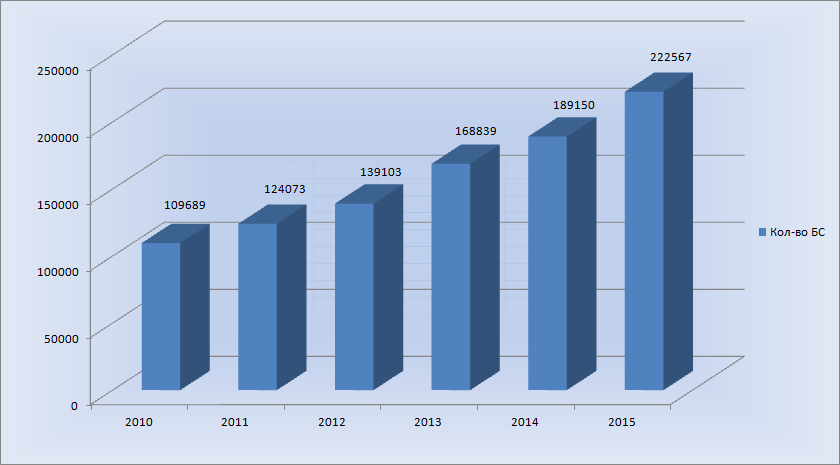 Рис. 16 Динамика развития сетей ПРТС поколения 3G (с 2010 года) представлена на рисунке 17.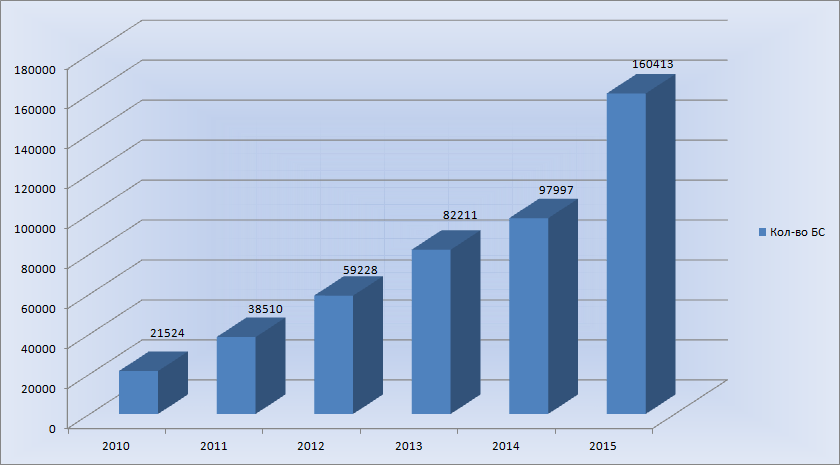 Рис. 17 Динамика развития сетей ПРТС стандарта LTE (поквартально с 1-го квартала 2014 года) представлена на рисунке 18.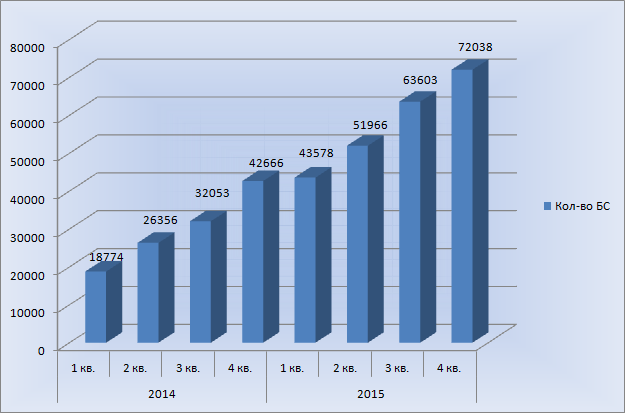 Рис. 18 По состоянию на 01.01.2016 общее количество базовых станций сетей ПРТС, принадлежащих четырем наиболее крупным операторам (торговые марки «Мегафон», «МТС», «Билайн» и «Теле 2») принадлежит 97,6%  БС (447 715).В 2015 году выявлено 15 640 нарушений порядка, требований и условий, относящихся к использованию БС сетей ПРТС. Распределение количества выявленных нарушений, начиная с 2010 года, приведено на рисунке 19.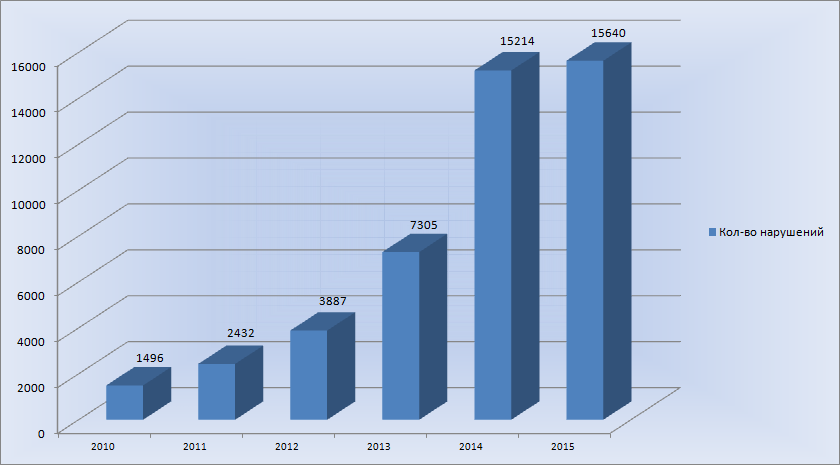 Рис. 19 В рамках своих полномочий территориальными органами активно применялись меры воздействия к нарушителям – пользователям радиочастотным спектром. В течение 2015 года нарушителям выдано 2 407 предписаний об устранении выявленных нарушений и составлено 28 046 протоколов об административных правонарушениях. На операторов ПРТС, нарушавших обязательные требования в области связи, было наложено штрафов на сумму 101 834 250 рублей.Динамика числа выданных предписаний об устранении выявленных нарушений и оформленных протоколов об административных правонарушениях показана на рисунке 20.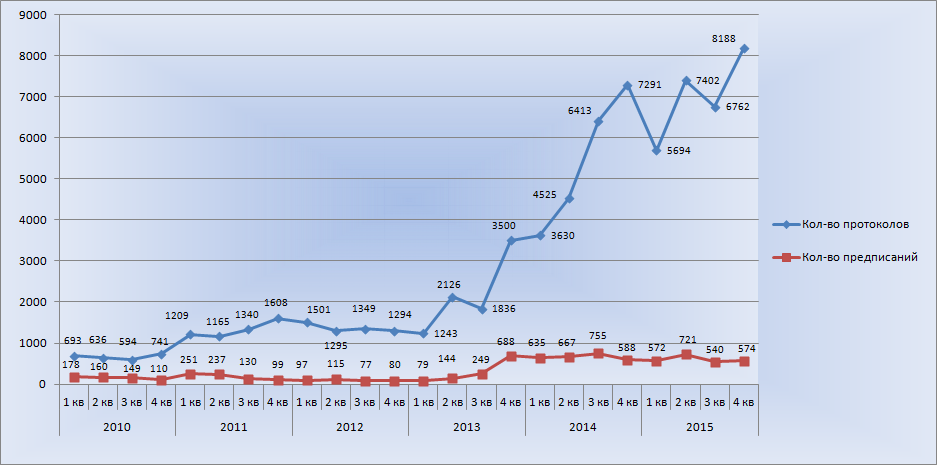 Рис. 20 2. Контроль за соблюдением обязательных требований и норм в области связи операторами, использующими системы широкополосного беспроводного доступа.В 2015 году (по сведениям, представленным территориальными органами Роскомнадзора) ФГУП «РЧЦ ФО» и территориальными органами Роскомнадзора  проведено 571 мероприятие по контролю за соблюдением порядка, требований и условий, относящихся к использованию РЭС, операторами связи, применяющими системы и средства беспроводного широкополосного доступа.3. Динамика развития сетей беспроводного широкополосного доступа.Динамика развития сетей беспроводного широкополосного доступа всех операторов, распределение БС по диапазонам используемых частот
(поквартально с 1-го квартала 2013 года) представлены на рисунке 21.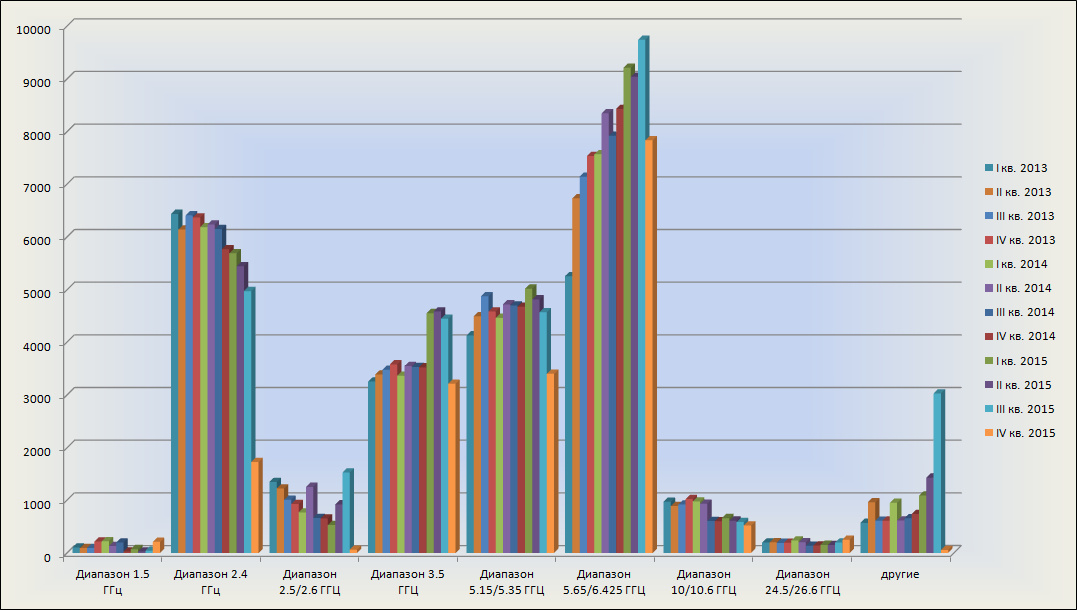 Рис. 21Количество базовых станций, принадлежащих операторам связи, применяющим системы и средства беспроводного широкополосного доступа, на 01.01.2016 составило 17 289, в том числе по диапазонам используемых частот:1,5 ГГц		- 213 станций;2,4 ГГц		- 1 727 станций;2,5/2,6ГГц		- 64 станции;3,5 ГГц		- 3 213 станций;5,15/5,35 ГГц	- 3 403 станции;5,65/6,425 ГГц	- 7 836 станций;10/10,6 ГГц		- 523 станции;24,5/26,6 ГГц	- 253 станции;другие		- 57 станций.В 2015 году была проконтролирована работа 2 201 БС, что составляет 12,7 % от общего количества.Анализ состояния дел с законностью и правомерностью при оказании услуг связи с применением систем и средств беспроводного широкополосного доступа.Обобщенные данные надзора и контроля за соблюдением порядка, требований и условий, относящихся к использованию РЭС, свидетельствуют о следующем.В 2015 году выявлено 2 018 нарушений порядка, требований и условий, относящихся к использованию РЭС, выдано 291 предписание об устранении выявленных нарушений, составлено 2 504 протокола об административных правонарушениях, наложено штрафов на сумму 6 958 021 рублей.Нарушениями порядка использования радиочастотного спектра и РЭС в процессе проведения мероприятий надзора и контроля явились:- эксплуатация БС без разрешения на использование радиочастот (окончание срока действия указанных разрешений) – 1 144 БС (59,7 % от числа проверенных) - нарушение требований п.1 ст. 24 Федерального закона от 07.07.2003 № 126 «О связи»;- эксплуатация БС без регистрации – 582 БС (28,8 % от числа проверенных) - нарушение требований п.5 ст. 22 Федерального закона от 07.07.2003 № 126 «О связи»;- эксплуатация БС без разрешения на эксплуатацию сооружений связи – 34 БС (1,7 % от числа проверенных) – нарушение требований пункта 3.10 Правил ввода в эксплуатацию сооружений связи, утвержденных приказом Минсвязи России от 09.09.2002 № 113;- эксплуатация БС и абонентских станций (АС) с нарушением условий, установленных при присвоении (назначении) радиочастот или радиочастотных каналов – 243 БС и 36 АС (13,8 % от числа проверенных) - нарушение требований п.1 ст. 46 Федерального закона от 07.07.2003 № 126 «О связи».Распределение выявленных нарушений по их видам (поквартально с 1-го квартала 2012 года) представлено на рисунке 22.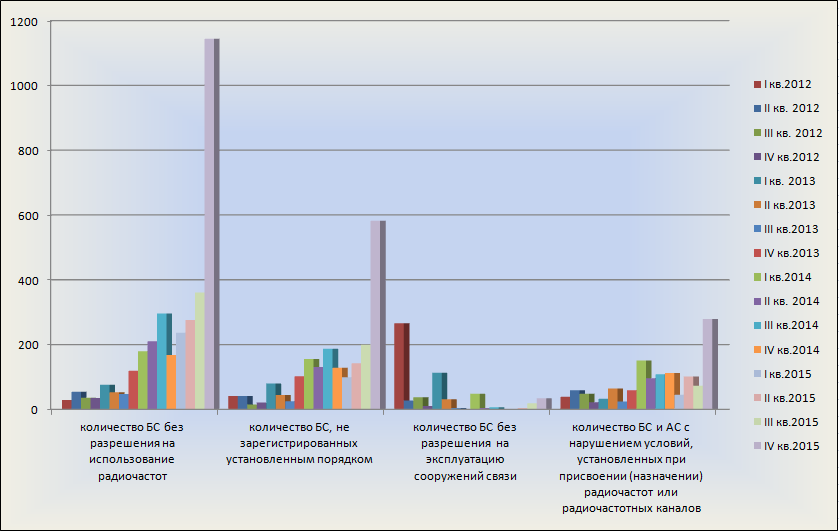 Рис. 22Контроль исполнения законодательства Российской Федерации в области ограничения доступа к сайтам в сети «Интернет», содержащим информацию, распространение которой в Российской Федерации запрещено.В 2015 году Роскомнадзором продолжена системная и последовательная работа, направленная на реализацию полномочий по организации и осуществлению государственного контроля и надзора за соблюдением операторами связи требований законодательства Российской Федерации в области принятия мер по ограничению доступа сайтам в информационно-телекоммуникационной сети «Интернет», содержащим информацию, распространение которой в Российской Федерации запрещено.В соответствии с частью 1 статьи 15.1 Федерального закона от 27.07.2006 № 149-ФЗ «Об информации, информационных технологиях и о защите информации» в целях ограничения доступа к сайтам в сети «Интернет», содержащим запрещенную к распространению в Российской Федерации информацию, ведется единая автоматизированная информационная система «Единый реестр доменных имен, указателей страниц сайтов в сети «Интернет» и сетевых адресов, позволяющих идентифицировать сайты в сети «Интернет», содержащие информацию, распространение которой в Российской Федерации запрещено».По состоянию на 31.12.2015 при содействии Роскомнадзора 3 824 оператора связи, деятельность которых связана с оказанием услуг связи по предоставлению доступа к сети «Интернет» на территории Российской Федерации, прошли авторизацию в информационной системе взаимодействия. Это создало техническую возможность для реализации процедуры выгрузки операторами связи актуализированной информации из Единого реестра запрещенных ресурсов в целях принятия своевременных мер по ограничению доступа своих абонентов к Интернет-ресурсам, распространяющим противоправный контент.При этом 966 операторов связи получают сведения о перечне доменных имен, указателях страниц сайтов в сети «Интернет», сетевых адресов, позволяющих идентифицировать сайты в сети «Интернет», доступ к которым необходимо ограничить, через технические средства присоединяющих операторов связи (на основании заключаемых установленным порядком договоров и соглашений).Количество контролируемых Роскомнадзором операторов связи (в части исполнения операторами связи требований федерального законодательства в области принятия мер по ограничению доступа сайтам в сети «Интернет», содержащим информацию, распространение которой в Российской Федерации запрещено) в 2015 году по сравнению с 2014 годом возросло в 4 раза и составило 1 435 операторов связи.При несоблюдении операторами связи требований законодательства о принятии мер по ограничению доступа к запрещенной информации, распространяемой посредством сети «Интернет», Роскомнадзором применялись меры государственного воздействия в соответствии с действующим законодательством.В 2015 году в рамках контрольно-надзорной деятельности возбуждено 501 дело об административных правонарушениях по фактам оказания операторами связи лицензируемого вида деятельности с нарушением лицензионных условий и требований, а также несоблюдения Правил оказания телематических услуг связи. По этим делам принято 443 судебных решения об удовлетворении исковых требований Роскомнадзора.Организация установки операторами связи технических средств контроля за соблюдением статей 15.1–15.4 Федерального закона от 27.07.2006 № 149-ФЗ «Об информации, информационных технологиях и о защите информации».В целях реализации положений части 5 статьи 46 Федерального закона от 07.07.2003 № 126-ФЗ «О связи» приказом Роскомнадзора от 17.07.2014 № 103 утвержден Порядок предоставления операторам связи технических средств контроля за соблюдением оператором связи требований, установленных статьями 15.1–15.4 Федерального закона от 27.07.2006 № 149-ФЗ «Об информации, информационных технологиях и о защите информации».В декабре 2015 года с участием Роскомнадзора введена в опытную эксплуатацию Автоматизированная система контроля за соблюдением операторами связи требований, установленных статьями 15.1-15.4 Федерального закона от 27.07.2006 № 149-ФЗ «Об информации, информационных технологиях и о защите информации» – АС «РЕВИЗОР».На 31.12.2015 на сетях операторов связи, оказывающих услуги связи по предоставлению доступа к сети «Интернет», было установлено 294 единицы технических средств контроля за соблюдением оператором связи требований, установленных статьями 15.1–15.4 Федерального закона от 27.07.2006 № 149-ФЗ «Об информации, информационных технологиях и о защите информации».Государственный надзор и контроль за выполнением правил присоединения сетей электросвязи к сети электросвязи общего пользования, в том числе условий присоединения.Полномочия по исполнению государственной функции по осуществлению надзора и контроля за выполнением правил присоединения сетей электросвязи к сети электросвязи общего пользования, в том числе условий присоединения возложены на Роскомнадзор в соответствии с пунктом 5.1.1.2.7. Положения о Федеральной службе по надзору в сфере связи, информационных технологий и массовых коммуникаций, утвержденного постановлением Правительства Российской Федерации от 16.03.2009 № 228.Государственная функция исполняется согласно Административному регламенту исполнения Федеральной службой по надзору в сфере связи, информационных технологий и массовых коммуникаций государственной функции по осуществлению государственного контроля и надзора в сфере связи за выполнением правил присоединения сетей электросвязи к сети связи общего пользования, в том числе условий присоединения, утвержденного приказом Минкомсвязи России от 01.09.2011 № 217 (зарегистрирован Минюстом России 01.12.2011, регистрационный № 22466).Исполнение Роскомнадзором указанной функции способствует:обеспечению недискриминационного доступа к сети связи общего пользования и развитию добросовестной и эффективной конкуренции на рынке услуг связи;защите прав операторов связи - потребителей услуг присоединения и услуг по пропуску трафика;обеспечению баланса экономических интересов между взаимодействующими операторами связи.Поскольку целостность, устойчивость и надежность функционирования взаимоувязанной сети связи общего пользования зависит от выполнения участниками рынка требований нормативных правовых актов, регулирующих присоединение и взаимодействие сетей электросвязи, входящих в ее состав, осуществление органами Роскомнадзора контроля за выполнением правил присоединения существенно влияет на развитие бизнеса в рамках правового поля.В 2015 году контроль за выполнением правил присоединения осуществлялся при проведении плановых и внеплановых проверок операторов, осуществляющих деятельность по оказанию услуг местной, внутризоновой, междугородной и международной телефонной связи, а также услуг подвижной радиотелефонной связи и телематических услуг связи. В 2015 году Роскомнадзором проведено 887 таких проверок.По результатам проведенных проверок операторам связи, нарушившим правила присоединения, в 2015 году выдано 24 предписания на устранение выявленных нарушений.Предписания, выданные Роскомнадзором, выполнены в установленный срок.Жалоб на необоснованность действий органов Роскомнадзора при осуществлении надзора и контроля за выполнением правил присоединения не поступало. Контроль за соблюдением лицензионных условий и обязательных требований, установленных для операторов почтовой связи.В 2015 году территориальными органами Роскомнадзора в рамках полномочий проводились мероприятия по контролю за соблюдением операторами почтовой связи контрольных сроков пересылки почтовых отправлений.Мероприятия по контролю осуществлялись методом систематического наблюдения и при непосредственном взаимодействии с оператором почтовой связи.В отношении оператора почтовой связи ФГУП «Почта России» осуществлялся контроль за соблюдением контрольных сроков пересылки письменной корреспонденции (в рамках оказания универсальной услуги почтовой связи) и отправлений EMS. Соблюдение контрольных сроков пересылки письменной корреспонденции оценивалось ежеквартально в течение года.В результате мероприятий по контролю выявлены нарушения ФГУП «Почта России» постановления Правительства Российской Федерации от 24.03.2006 № 160 «Об утверждении нормативов сбора из почтовых ящиков, обмена, перевозки и доставки письменной корреспонденции, а также контрольных сроков пересылки письменной корреспонденции».За 2015 год показатели соблюдения ФГУП «Почта России» сроков пересылки письменной корреспонденции по территории Российской Федерации составили: по внутриобластным потокам – 93,32% письменной корреспонденции пересылается в установленные контрольные сроки,по межобластным потокам – 69,10% (таблица 19).Таблица 19Удельный вес письменной корреспонденции, пересылаемой по межобластному потоку в контрольные сроки в 2015 году, по сравнению с 2014 годом (74,07%), уменьшился на 4,97%.  Установленный норматив (90%) не выполнялся ежеквартально.По внутриобластному потоку - 93,32% письменной корреспонденции пересылалось в контрольные сроки. Показатель превышал установленный норматив (90%), однако по сравнению с 2014 годом (94,49%) произошло незначительное снижение на 1,17%.В течение 2015 года показатель внутриобластного потока не выполнялся в 4-х субъектах: Московской области, Красноярском крае, Новосибирской области, Республике Саха (Якутия).Перечень субъектов, на территории которых норматив внутриобластного потока не выполнялся, представлен в таблице 20.Таблица 20На территориях Москвы и Московской области произошло увеличение показателей. В среднем, рост показателя 2015 года по сравнению с 2014 составил 12,69%, а по сравнению с 2013 - 46,5%.Результаты контроля представлены в таблице 21.Таблица 21Средний удельный вес почтовых отправлений EMS, пересылаемых в контрольные сроки, установленные ФГУП «Почта России», в 2015 году составил 86,22%, что на 2,73% больше по сравнению с показателем 2014 (83,49%). Результаты – в  таблице 22.Таблица 22Проведены мероприятия по контролю в отношении других операторов почтовой связи. В установленные сроки экспресс-отправления доставлялись ООО «СПСР – Экспресс» – 99,15% случаев; ООО «Даймэкс» – 98,97%; ОАО «Фрейт Линк» – 97,08%; ЗАО «Армадилло Бизнес Посылка»  – 96,55%, ООО «ЕМС-Гарантпост» – 96,45%.Контроль за исполнением организациями федеральной почтовой связи и операторами связи, имеющими право самостоятельно оказывать услуги подвижной радиотелефонной связи, а также операторами связи, занимающими существенное положение в сети связи общего пользования, которые имеют право самостоятельно оказывать услуги связи по передаче данных и оказывают услуги связи на основании договоров с абонентами - физическими лицами, Федерального закона «О противодействии легализации (отмыванию) доходов, полученных преступным путем, и финансированию терроризма» в части фиксирования, хранения и представления информации об операциях, подлежащих обязательному контролю, а также за организацией и осуществлением ими внутреннего контроля.Исполнение государственной функции по осуществлению государственного надзора и контроля за соблюдением организациями федеральной почтовой связи и операторами связи, имеющими право самостоятельно оказывать услуги подвижной радиотелефонной связи, а также операторами связи, занимающими существенное положение в сети связи общего пользования, которые имеют право самостоятельно оказывать услуги связи по передаче данных и оказывают услуги связи на основании договоров с абонентами - физическими лицами, Федерального закона «О противодействии легализации (отмыванию) доходов, полученных преступным путем, и финансированию терроризма» в части фиксирования, хранения и представления информации об операциях, подлежащих обязательному контролю, а также за организацией и осуществлением ими внутреннего контроля (далее – государственная функция) возложено на Роскомнадзор в соответствии с пунктом 5.1.1.2.5 Положения о Федеральной службе по надзору в сфере связи, информационных технологий и массовых коммуникаций, утверждённого постановлением Правительства Российской Федерации от 16.03.2009 № 228 (далее – Положение о Роскомнадзоре).Государственную функцию Роскомнадзор и его территориальные органы осуществляют самостоятельно, без привлечения подведомственных и иных организаций. Эксперты при оказании государственной функции не привлекаются. При исполнении государственной функции Роскомнадзор и территориальные органы взаимодействуют с Генеральной прокуратурой Российской Федерации и с Федеральной службой по финансовому мониторингу Российской Федерации (Росфинмониторинг).Взаимодействие Роскомнадзора и Росфинмониторинга в 2015 году было основано на подписанном 31.08.2010 Соглашении о взаимодействии.В декабре 2015 года подписано новое Соглашение о сотрудничестве и организации информационного взаимодействия Росфинмониторинга и Роскомнадзора (от 30.12.2015 № 01-01-14/29785, № 01ЖА-121941), предметом которого является сотрудничество в целях выполнения возложенных задач и выстраивание эффективного информационного взаимодействия в целях противодействия легализации (отмыванию) доходов, полученных преступным путём, и финансированию терроризма (далее - ПОД/ФТ).Соглашением определены направления и формы сотрудничества; взаимный информационный обмен; участие в разработке совместных документов по методологии деятельности поднадзорных организаций; обеспечение координации деятельности территориальных органов;  разработка методических рекомендаций; проведение совместных мероприятий, рабочих встреч; обмен опытом в целях повышения квалификации кадров.Контроль и надзор осуществляется в форме плановых и внеплановых проверок в отношении поднадзорных организаций (их филиалов).Количество поднадзорных субъектов следующее:2 организации федеральной почтовой связи – ФГУП «Почта России» (83 филиала) и ФГУП «Почта Крыма» (2 филиала);8 операторов связи, занимающих существенное положение в сети связи общего пользования; 91 оператор связи, имеющий право самостоятельно оказывать услуги подвижной радиотелефонной связи.В течение 2015 года представители Роскомнадзора приняли участие в следующих мероприятиях.В заседаниях Межведомственной комиссии (МВК) по противодействию легализации (отмыванию) доходов, полученных преступным путём, и финансированию терроризма, состоявшихся на базе Росфинмониторинга.В совещаниях и рабочих встречах, состоявшихся в Росфинмониторинге, в Банке России, по вопросу повышения эффективности внутреннего контроля в сфере ПОД/ФТ во ФГУП «Почта России» и снижению рисков обналичивания с использованием почтовых переводов денежных средств.В международном семинаре по теме «Риск-ориентированный подход в надзоре как механизм повышения эффективности системы ПОД/ФТ» с участием представителей структур, осуществляющих регулирование и надзор в сфере ПОД/ФТ стран – участниц Евразийской группы по противодействию легализации доходов и финансированию терроризма (ЕАГ), международных экспертов-оценщиков, надзорных органов российской антиотмывочной системы.В круглом столе, проведенном Международным учебно-методическим центром финансового мониторинга (АНО «МУМЦФМ») в режиме видеоконференцсвязи, с участием надзорных органов и подразделений финансовой разведки России, Белоруссии, Казахстана, Кыргызстана, Таджикистана и Узбекистана, по теме: «Осуществление надзора в сфере ПОД/ФТ за деятельностью операторов почтовой связи: правила внутреннего контроля операторов почтовой связи. Критерии и признаки выявления подозрительных финансовых операций при пересылке почтовых денежных переводов», а также в круглом столе по теме: «Криптовалюты и новые способы платежей».В июне 2015 года в Роскомнадзоре проведена рабочая встреча с участием представителей Росфинмониторинга, Ростелекома и МГТС по вопросу определения возможных критериев и признаков необычных сделок, характерных для деятельности операторов связи, занимающих существенное положение в сети связи общего пользования. По итогам встречи в Росфинмониторинг направлены предложения для рассмотрения и включения в проект приказа «Об утверждении Критериев выявления необычных сделок и их признаков» в части критериев и признаков необычных сделок, характерных для операторов связи.В соответствии с решением о запуске исследования «Оценка рисков отмывания доходов, полученных преступным путем, и финансирования терроризма (ОД/ФТ): степень восприятия и практика применения», предложенного Российской Федерацией», принятым на 22-м Пленарном заседании Евразийской группы по противодействию легализации преступных доходов и финансированию терроризма (ЕАГ), Роскомнадзором и территориальными органами была организована работа по подготовке к проведению исследования и заполнению вопросника ЕАГ с организациями федеральной почтовой связи и операторами связи, имеющими право самостоятельно оказывать услуги подвижной радиотелефонной связи, а также с операторами связи, занимающими существенное положение в сети связи общего пользования. Заполненные вопросники направлены в АНО «МУМЦФМ» для  проведения  исследования, выявления «узких» мест и проблем в вопросах оценки рисков, как на секторальном, так и на национальном уровне.Кроме этого, Роскомнадзор участвовал в организации по подготовке к проведению исследования и заполнению вопросников для надзорных органов и субъектов первичного мониторинга (операторов связи) при проведении второго этапа исследования «Новые тенденции в финансировании терроризма». В заполнении вопросников принимали участие такие крупные операторы связи, как Почта России, Ростелеком, МГТС, Т2 Мобайл, МТС, ВымпелКом, МегаФон. В 2015 году разработан, направлен на рассмотрение и утверждение в Минкомсвязь России проект нового Административного регламента  исполнения Федеральной службой по надзору в сфере связи, информационных технологий и массовых коммуникаций по исполнению государственной функции в соответствии с возложенными пунктом 5.1.1.2.5 Положения о Роскомнадзоре полномочиями.В ноябре 2015 года Роскомнадзором проведено обучающее мероприятие (семинар) для сотрудников территориальных органов, в рамках которого рассмотрены, в том числе вопросы государственного контроля (надзора) в сфере связи за соблюдением операторами связи законодательства Российской Федерации о ПОД/ФТ. Обучение прошли 75 сотрудников территориальных органов.В семинаре приняли участие представители Минкомсвязи России, специалисты Росфинмониторинга и АНО «МУМЦФМ», а также представители операторов связи - Почта России, Ростелеком, МГТС, Т2 Мобайл, МТС, ВымпелКом, МегаФон, которые в свою очередь рассказали о проводимых в их организациях мероприятиях, в целях соблюдения законодательства в сфере ПОД/ФТ. В течение 2015 года осуществлялся государственный контроль (надзор) за соблюдением операторами связи требований законодательства Российской Федерации о ПОД/ФТ.В 2015 году территориальными органами Роскомнадзора проведено 26 внеплановых проверок в отношении оператора связи ФГУП «Почта России» (его филиалов) на территориях Архангельской, Белгородской, Волгоградской, Вологодской, Калужской, Курской, Магаданской, Омской, Ростовской, Свердловской и Ульяновской областей, Алтайского, Краснодарского, Красноярского и Ставропольского краев, Карачаево-Черкесской Республики, республик Дагестан, Карелия и Татарстан (Татарстан), г. Санкт-Петербурга и Ленинградской области.Основаниями проведения проверок являлись: истечение срока исполнения проверяемыми лицами ранее выданного предписания об устранении выявленного нарушения, а также поступление в Роскомнадзор и территориальные органы информации о возможных нарушениях филиалами ФГУП «Почта России» обязательных требований законодательства Российской Федерации о ПОД/ФТ.По итогам проверок и рассмотренным материалам, делам об административных правонарушениях, были выявлены нарушения законодательства Российской Федерации о ПОД/ФТ.За неисполнение требований законодательства о ПОД/ФТ территориальными органами Роскомнадзора в отношении ФГУП «Почта России» (его филиалов) составлено 24 протокола  об административных правонарушениях, вынесено 24 постановления о привлечении должностных лиц филиалов и юридического лица к административной ответственности по делам об административных правонарушениях, предусмотренных частями 1-3 статьи 15.27 Кодекса Российской Федерации об административных правонарушениях (КоАП), наложены административные наказания, в виде предупреждений и штрафов.В Управления Роскомнадзора по Кемеровской области, по Чеченской Республике, поступали материалы проверок из органов прокуратуры для принятия решения о возбуждении административного производства и рассмотрения дел в отношении ЗАО «Кемеровская Мобильная Связь» и ЗАО «Вайнах Телеком», по итогам рассмотрения которых, были возбуждены дела об административных правонарушениях, вынесено 2 постановления о назначении административного наказания, в виде предупреждения на должностное и юридическое лицо (по части 1 статьи 15.27 КоАП).По результатам проверок и при рассмотрении дел об административных правонарушениях, выявлялись такие основные нарушения, как, несоблюдение требований законодательства Российской Федерации о ПОД/ФТ в части идентификации лиц, осуществляющих операции с денежными средствами; в части назначения специальных должностных лиц организации, подготовки и обучения кадров; несоблюдение требований законодательства о ПОД/ФТ по замораживанию (блокированию) денежных средств; несоблюдение порядка и сроков направления сообщений об операциях с денежными средствами в уполномоченный орган (Росфинмониторинг). Кроме этого, операторами связи допускалось такое нарушение, как неиспользование личного кабинета организации на официальном сайте Росфинмониторинга в информационно-телекоммуникационной сети «Интернет» (www.fedsfm.ru) в целях исполнения требований Федерального закона от 07.08.2001 № 115-ФЗ «О противодействии легализации (отмыванию) доходов, полученных преступным путем, и финансированию терроризма».В рамках Соглашения о взаимодействии с Росфинмониторингом в течение 2015 года в территориальные органы Роскомнадзора и в адрес операторов связи направлялись разъяснения, основанные на согласованной с Росфинмониторингом позиции по типовым (спорным) вопросам, в том числе касающимся изменений нормативных правовых актов в сфере ПОД/ФТ.Участие в заседаниях Межведомственной комиссии по противодействию легализации (отмыванию) доходов, полученных преступным путем, и финансированию терроризма.Приказом Росфинмониторинга создана Межведомственная комиссия (МВК) по противодействию легализации (отмыванию) доходов, полученных преступным путём, и финансированию терроризма (ПОД/ФТ). Представитель Роскомнадзора входит в состав данной Комиссии и участвует в заседаниях рабочих групп.В течение 2015 года представители Роскомнадзора принимали участие в трех заседаниях МВК по противодействию легализации (отмыванию) доходов, полученных преступным путем, и финансированию терроризма в соответствии с планом Росфинмониторинга.На заседаниях рассматривались следующие вопросы:об участии федеральных органов исполнительной власти, задействованных в национальной антиотмывочной системе, в мероприятиях с использованием видеоконференцсвязи Евразийской группы по ПОД/ФТ, проводимых на базе Международного учебно-методического центра финансового мониторинга (АНО «МУМЦФМ»);о соблюдении процедур ФАТФ при реализации программы «О добровольном декларировании физическими лицами имущества и счетов (вкладов) в банках»;о ходе разработки проекта «дорожной карты» мероприятий в свете 4-го раунда взаимных оценок национальных систем ПОД/ФТ;о мерах, предпринимаемых на площадке ФАТФ, по усилению борьбы с финансированием терроризма;о подготовке к оценке Российской Федерации в рамках Четвертого раунда взаимных оценок национальных систем ПОД/ФТ/ФРОМУ в 2018 году;о подготовке статистических сведений, необходимых для анализа эффективности национальной системы ПОД/ФТ, в связи с предстоящей оценкой Российской Федерации в рамках Четвертого раунда взаимных оценок национальных систем ПОД/ФТ/ФРОМУ в 2018 году;о создании рабочей групп МВК по оценке рисков в целях ПОД/ФТ.В целях осуществления взаимодействия ведомств Роскомнадзором направлялись сведения, информация и предложения в рамках работы МВК и исполнения решений протоколов, в том числе по включению представителей Роскомнадзора в состав рабочих групп МВК (по оценке рисков, по статистике), а также для подготовки к оценке Российской Федерации в рамках Четвертого раунда взаимных оценок национальных систем ПОД/ФТ/ФРОМУ.Контроль за распределением ресурса нумерации единой сети электросвязи Российской Федерации, а также за использованием операторами выделенного им ресурса нумерации.Порядок распределения и использования ресурсов нумерации в единой сети электросвязи Российской Федерации установлен Правилами распределения и использования ресурсов нумерации единой сети электросвязи Российской Федерации, утвержденными постановлением Правительства Российской Федерации от 13.07 2004 № 350 (далее – Правила).Контроль и надзор за соответствием использования операторами связи выделенного им ресурса нумерации установленному порядку осуществляется в соответствии с Административным регламентом исполнения Федеральной службой по надзору в сфере связи, информационных технологий и массовых коммуникаций государственной функции по осуществлению государственного контроля и надзора в сфере связи за соответствием использования операторами связи выделенного им ресурса нумерации установленному порядку использования ресурса нумерации единой сети электросвязи Российской Федерации, утвержденным Приказом Минкомсвязи России от 29.08.2011 № 214.В 2015 году проверки соблюдения порядка распределения ресурса нумерации единой сети электросвязи Российской Федерации были проведены 64 территориальными органами Роскомнадзора. В результате проведения проверок Роскомнадзором выявлены нарушения п. 19 Правил, а именно:использование операторами связи ресурса нумерации, не выделенного установленным порядком – 33,175 тыс. номеров;неиспользование операторами связи выделенного им ресурса нумерации более 2-х лет, из числа проверенного – 19288,961 тыс. номеров.По фактам выявленных нарушений в части использования ресурса нумерации, операторам связи, допустившим нарушения, выдано 114 предписаний.В Федеральное агентство связи направлено 77 заключений о неиспользовании операторами связи выделенного ресурса нумерации полностью или частично в течение 2-х лет со дня выделения, для принятия решения об изъятии ресурса нумерации.Контроль за соблюдением требований к построению сетей электросвязи и почтовой связи, требований к проектированию, строительству, реконструкции и эксплуатации сетей и сооружений связи.В 2015 году в ходе плановых и внеплановых проверок территориальными органами Роскомнадзора в рамках полномочий проводились мероприятия по контролю за соблюдением требований к построению сетей электросвязи и почтовой связи операторами, владеющими лицензиями на оказание следующих услуг связи:местной телефонной связи, за исключением услуг местной телефонной связи с использованием таксофонов и средств коллективного доступа;внутризоновой телефонной связи;междугородной и международной телефонной связи;подвижной радиотелефонной связи.Всего по результатам проведенных мероприятий по контролю выявлено 187 нарушений, выдано 186 предписаний об устранении выявленных нарушений.Контроль за соблюдением операторами связи требований к порядку пропуска трафика и его маршрутизации.В 2015 г. в ходе плановых и внеплановых проверок территориальными органами Роскомнадзора в рамках полномочий проводились мероприятия по контролю за соблюдением операторами связи требований к порядку пропуску трафика и его маршрутизации.Указанные мероприятия по контролю проводились путем осуществления контрольных вызовов и дальнейшего анализа получаемой информация о прохождении трафика с целью выявить возможные нарушения со стороны проверяемого оператора связи.Мероприятия по контролю осуществлялись в отношении операторов:местной телефонной связи, за исключением услуг местной телефонной связи с использованием таксофонов и средств коллективного доступа;внутризоновой телефонной связи;междугородной и международной телефонной связи;подвижной радиотелефонной связи.По результатам проведенных проверок выявлено 11 нарушений порядка пропуска трафика и его маршрутизации и выдано 11 предписаний об устранении выявленных нарушений.Итоги государственного контроля (надзора) в сфере массовой информации и массовых коммуникаций Государственный контроль (надзор) за соблюдением законодательства Российской Федерации в сфере средств массовой информации.В 2015 году проведено 10397 плановых и 922 внеплановых мероприятия государственного контроля за соблюдением законодательства Российской Федерации в сфере средств массовой информации.Необходимо отметить, что 963 мероприятия систематического наблюдения в сфере средств массовой информации было отменено. Основной причиной такой отмены является прекращение/приостановление деятельности средства массовой информации по решению учредителя.Основные показатели, отражающие уровень достижения задачи, представлены в таблице 23.Таблица 23В 2014 году проведено 10341 плановое и 753 внеплановых систематических наблюдений в сфере средств массовой информации.В ходе осуществления контрольно-надзорной деятельности территориальными органами Роскомнадзора (далее ― ТО) в 2015 году выявлено 14726 нарушений законодательства в сфере СМИ, составлено 4979 протоколов об административных правонарушениях. Вынесено решений/постановлений по протоколам об административных правонарушениях всего - 4780, в том числе:Роскомнадзором –2022 (из них оставлено в силе - 2019);судами –2758 (из них оставлено в силе - 2719).Наложено административных штрафов в размере 7646960 рублей. Решениями судов по иску регистрирующего органа прекращена деятельность 2216 СМИ, не выходящих в свет более года. Деятельность 3210 СМИ прекращена по решению учредителей. За аналогичный период (весь 2014 год) ТО выявлено 13479 нарушений, составлено 5142 протокола об административных правонарушениях, наложено административных штрафов на сумму 6334950 руб. Решениями судов по иску регистрирующего органа прекращена деятельность 2274 СМИ, не выходящих в свет более года. Деятельность 2587 СМИ прекращена по решению учредителей.Таким образом, в 2015 году наблюдается рост количества выявленных нарушений на 9%, при уменьшении количества составленных протоколов об административных правонарушениях на 3%. Это связано в большей степени с ростом количества нарушений, которые либо образуют состав административного правонарушения (не выход в свет более 1 года), либо срок привлечения за данное правонарушение истек (статья 20 Закона Российской Федерации от 27.12.1991 № 2124-1 «О средствах массовой информации» - непредставление устава редакции или заменяющего его договора в регистрирующий орган в течение трех месяцев со дня первого выхода в свет (в эфир) средства массовой информации).Кроме того, сумма наложенных штрафов возросла на 20%: с 6 334 950 руб. в 2014 году до 7 646 960 руб. в 2015 году.Выявление фактов использования СМИ для осуществления экстремистской деятельности, пропаганды наркотиков, культа насилия и жестокости, порнографии, распространения материалов, содержащих нецензурную брань, информацию о несовершеннолетнем, пострадавшем в результате противоправных действий (бездействия), распространения сведений, составляющих специально охраняемую законом тайну, а также на предмет использования СМИ для пропаганды нетрадиционных сексуальных отношений. Основные показатели, отражающие уровень достижения задачи представлены в таблице 24:Таблица 24В приоритетном порядке осуществлялся контроль и надзор за соблюдением требований законодательства Российской Федерации о противодействии экстремистской деятельности, недопустимости пропаганды наркотических средств, порнографии, культа насилия и жестокости, распространения материалов, содержащих нецензурную брань, распространения информации о несовершеннолетних, пострадавших в результате противоправных действий (бездействия), а также недопустимости воспрепятствования законной деятельности редакций СМИ и журналистов.За нарушения требований статьи 4 Закона Российской Федерации от 27.12.1991 № 2124-1 «О средствах массовой информации» (далее – Закон о СМИ) и Федерального закона от 25.07.2002 № 114-ФЗ «О противодействии экстремистской деятельности» в 2015 году Роскомнадзором и его территориальными органами вынесено 142 предупреждения, в том числе за:Использование СМИ для осуществления экстремистской деятельности – 39 предупреждений.Из них:за возбуждение религиозной розни – 16 предупреждения;за распространение экстремистских материалов – 5 предупреждений;за пропаганду и публичное демонстрирование нацистской атрибутики или символики, либо атрибутики или символики, сходных с нацистской атрибутикой или символикой до степени смешения – 1 предупреждение;за распространение информации об объединениях и организациях, деятельность которых ликвидирована или запрещена – 9 предупреждений;за публичное оправдание терроризма – 4 предупреждения;за призывы к совершению преступлений по мотивам политической ненависти или вражды – 3 предупреждения;за публичное заведомо ложное обвинение лица, замещающего государственную должность Российской Федерации, в совершении им в период исполнения своих должностных обязанностей деяний, являющихся преступлением – 1 предупреждение.Разглашение сведений, прямо указывающих на личность несовершеннолетнего, без согласия самого несовершеннолетнего и его законного представителя – 8 предупреждений.Распространение сведений о способах, методах изготовления и использования наркотических средств – 24 предупреждения.Разглашение сведений, составляющих государственную или иную специально охраняемую законом тайну –3 предупреждения.Пропаганда порнографии – 6 предупреждений.Пропаганда культа насилия и жестокости – 1 предупреждение.Распространение информации, распространение которой запрещено федеральными законами – 15 предупреждений.Распространение материалов, содержащих нецензурную брань – 46 предупреждений.В 2015 году, как и 2014 году, наибольшее количество предупреждений выдано за распространение материалов, содержащих нецензурную брань (треть от общего количества всех предупреждений) и использование СМИ для осуществления экстремисткой деятельности (более четверти от общего количества всех предупреждений).В 2015 году наблюдается рост предупреждений, выданных за распространение сведений о способах, методах изготовления и использования наркотических средств (17% от общего количества всех предупреждений). Данный факт связан с ведением Роскомнадзором единой автоматизированной информационной системы «Единый реестр доменных имен, указателей страниц сайтов в сети «Интернет» и сетевых адресов, позволяющих идентифицировать сайты в сети «Интернет», содержащие информацию, распространение которой в Российской Федерации запрещено».Распределение предупреждений по видам представлено на диаграмме рисунок 23. На диаграмме цифрами обозначено:1. Использование СМИ для осуществления экстремистской деятельности2. Разглашение сведений, прямо указывающих на личность несовершеннолетнего, без согласия самого несовершеннолетнего и его законного представителя3. Распространение сведений о способах, методах изготовления и использования наркотических средств4. Разглашение сведений, составляющих государственную или иную специально охраняемую законом тайну5. Пропаганда порнографии6. Пропаганда культа насилия и жестокости7. Распространение информации, распространение которой запрещено федеральными законами8. Распространение материалов, содержащих нецензурную брань.Рис. 23Во исполнение приказа Роскомнадзора от 06.07.2010 № 420 «Об утверждении порядка направления обращений о недопустимости злоупотребления свободой массовой информации к СМИ, распространение которых осуществляется в информационно-телекоммуникационных сетях, в том числе в сети «Интернет», Роскомнадзором в 2015 году в редакции сетевых изданий в связи с размещением на их сайтах в сети «Интернет» комментариев с признаками злоупотребления свободой массовой информации направлено 1729 обращений об удалении или в соответствии со ст. 42 Закона о СМИ редактировании комментариев.213 обращений направлено в связи с размещением комментариев с признаками экстремизма. Из них:за размещение комментариев с признаками возбуждения национальной розни –141 обращение;за размещение комментариев с признаками религиозной розни – 35 обращений;за размещение комментариев с признаками социальной розни – 12 обращений;за размещение комментариев с признаками расовой розни – одно обращение;за размещение комментариев, содержащих призывы к насильственному изменению основ конституционного строя и нарушению целостности Российской Федерации – 4 обращения;за размещение комментариев, содержащих подстрекательство к осуществлению террористической деятельности – 11 обращений;за публичное заведомо ложное обвинение лица, замещающего государственную должность Российской Федерации, в совершении им в период исполнения своих должностных обязанностей деяний, являющихся преступлением – 4 обращения;за размещение комментариев, содержащих пропаганду фашизма  – 3 обращения;за размещение комментариев, содержащих оправдание терроризма – 2 обращения.Кроме того, направлено:за пропаганду культа насилия и жестокости 192 обращения;за пропаганду наркотиков 13 обращений;за пропаганду порнографии 2 обращения;за нецензурную брань 1309 обращений.В сравнении с 2014 годом количество обращений в 2015 году увеличилось почти в 2 раза (в 2014 году - 981). Это связано с реализацией первого этапа проекта регионального мониторинга СМИ (введение в штат ФГУП «РЧЦ ЦФО» специалистов по региональному мониторингу в 21 субъекте Российской Федерации).Стоит отметить, что наибольшее количество обращений связано с распространением в СМИ материалов, содержащих нецензурную брань (663 – в 2014 году, 1309 – в 2015 году).Государственный контроль и надзор за соблюдением законодательства Российской Федерации и лицензионных требований в сфере телевизионного вещания и радиовещания.Основные показатели, отражающие уровень достижения задачи, представлены в таблице 25.Таблица 25Необходимо отметить, что в 2015 году было отменено либо не проведено 68 проверок и 61 систематическое наблюдение, включенные в плановые показатели. Указанные мероприятия были отменены в связи с прекращением действия лицензии, а также исключены из плана по требованию прокуратуры.В 2015 году в ходе государственного контроля (надзора) было проведено 582 проверки соблюдения лицензионных требований владельцами лицензий на осуществление деятельности по телерадиовещанию, из них 466 плановых и 116 внеплановых. Проведено 1365 плановых и 969 внеплановых систематических наблюдений в отношении телерадиовещателей.Общее количество контрольно-надзорных мероприятий в сравнении с 2014 годом увеличилось на 532 мероприятия за счет роста количества внеплановых мероприятий, проводимых без взаимодействия с проверяемыми лицами.По результатам контрольных мероприятий в 2015 году выявлено 2601 нарушение. Составлено 3082 протокола об административных правонарушениях, наложено 10 757 850 руб. административных штрафов. За аналогичный период 2014 года выявлено 2218 нарушений, составлено 2515 протоколов об административных правонарушениях, наложено административных штрафов на сумму 8 049 600 руб.Таким образом, в 2015 году наблюдается рост количества выявленных нарушений на 17 %, а также рост количества составленных протоколов об административных правонарушениях на 22 %.Кроме того, сумма наложенных штрафов возросла на 33%: с 8 049 600 руб. до 10 757 850 руб.В 2015 году за нарушение лицензионных требований и обязательных требований, установленных законодательством Российской Федерации, организациям, осуществляющим деятельность по теле- и радиовещанию, выдано 561 предписание об устранении выявленных нарушений, что на 15 % больше, чем в 2014 году. Распределение предписаний по видам выявленных нарушений представлено в таблице 26 и диаграмме рис. 24.Таблица 26Рис. 24Наиболее часто выявляемыми нарушениями являются: - нарушение программной концепции вещания – 56 % в 2015 году, как и в 2014 году;- нарушения, связанные с неосуществлением вещания – 11 % - в 2015 году, как и в 2014 году.В 2015 году за неисполнение выданных предписаний об устранении выявленных нарушений приостановлено действие 30 лицензий. Основными причинами приостановки являются невыполнение лицензиатами предписаний об устранении нарушений программной концепции вещания и несоблюдение даты начала вещания.В связи с устранением нарушений возобновлено действие 7 лицензий.В 2014 году было приостановлено действие 19 лицензий, возобновлено действие 15 лицензий.Государственный контроль в сфере изготовления экземпляров аудиовизуальных произведений, программ для ЭВМ, баз данных и фонограмм на любых видах носителей.Основные показатели, отражающие уровень достижения задачи, представлены в таблице 27.Таблица 27В 2015 году не проведена одна проверка в связи с отсутствием юридического лица по указанному в лицензии юридическому адресу и адресу осуществления лицензируемого вида деятельности.В 2015 году проведены 4 плановые и одна внеплановая проверка соблюдения лицензионных требований лицензиатами. В одном случае выявлено нарушение лицензионных требований в части непредставления сведений об изменении адреса места осуществления юридическим лицом лицензируемого вида деятельности.В отчетный период проведена одна внеплановая проверка лицензиата в связи с поступлением заявления о переоформлении лицензии, в ходе которой установлено, что лицензиат имеет возможность соблюдать лицензионные требования.В 2015 году проведено 6 внеплановых проверок соискателей лицензии. В одном случае установлено, что соискатель не имеет возможности соблюдать лицензионные требования.В 2014 году проведено 5 плановых проверок лицензиатов, в ходе проверок не выявлено нарушений лицензионных требований. Кроме того, проведены 6 проверок соискателей лицензии, в одном случае установлено, что соискатель не имеет возможности соблюдать лицензионные требования.Государственный контроль и надзор за соблюдением законодательства в сфере защиты детей от информации, причиняющей вред их здоровью и развитию.В 2015 году территориальными органами Роскомнадзора осуществлялся мониторинг в отношении 203276 выпусков средств массовой информации (3909 выпусков СМИ в неделю).В ходе мониторинга было выявлено 852 нарушения требований законодательства, в том числе:436 в печатных периодических изданиях;137 в телеканалах и телепрограммах;129 связанных с отсутствием маркировки информационной продукции в программах передач;78 в радиоканалах и радиопрограммах;72 в информационных агентствах и сетевых изданиях.Распределение количества нарушений требований Федерального закона Российской Федерации от 29 декабря 2010 г. № 436-ФЗ «О защите детей от информации, причиняющей вред их здоровью и развитию» представлено на рисунке 25.Рис. 25За указанный период было составлено 411 протоколов об административных правонарушениях по части 2 статьи 13.21 Кодекса Российской Федерации об административных правонарушениях и 266 протоколов по статье 13.22 КоАП РФ.За аналогичный период 2014 года территориальными органами Роскомнадзора осуществлялся мониторинг в отношении 225199 выпусков средств массовой информации (4504 выпусков СМИ в неделю), выявлено 1222 нарушения требований законодательства, составлено 546 протоколов об административных правонарушениях по части 2 статьи 13.21 КоАП РФ и 414 протоколов по статье 13.22 КоАП РФ.Таким образом, в 2015 году наблюдается уменьшение количества выявленных нарушений на 30 %, а также уменьшение количества составленных протоколов об административных правонарушениях на 29 %.В настоящее время в соответствии с порядком аккредитации экспертов и экспертных организаций на право проведения экспертизы информационной продукции, утвержденным приказом Роскомнадзора от 24.08.2012 № 824, аккредитовано 97 экспертов и 14 экспертных организаций.Итоги государственного надзора в сфере информационных технологийМероприятия государственного контроля (надзора) в соответствии с п. 2 ст. 10.1 Федерального закона Российской Федерации от 27.07.2006 № 149-ФЗ «Об информации, информационных технологиях и защите информации» и ч. 1 ст. 13.31 КоАП Российской Федерации.В рамках ст. 10.1 Федерального закона от 27.07.2006 № 149-ФЗ «Об информации, информационных технологиях и о защите информации» (далее – Федеральный закон № 149-ФЗ) в Роскомнадзор поступило 62 обращения органов, осуществляющих оперативно-разыскную деятельность и обеспечение безопасности Российской Федерации, о направлении требований организаторам распространения информации в сети «Интернет» о начале осуществления деятельности по обеспечению функционирования информационных систем и (или) программ для электронных вычислительных машин, которые предназначены и (или) используются для приема, передачи, доставки и (или) обработки электронных сообщений пользователей сети «Интернет».Пунктом 4 постановления Правительства Российской Федерации от 31.07.2014 № 746 определено, что в случае, если в обращении федерального органа исполнительной власти, осуществляющего обеспечение безопасности Российской Федерации, содержится не вся информация, необходимая для формирования требования о предоставлении уведомления, Роскомнадзор направляет запрос на уточнение сведений. В связи с этим четыре обращения были возвращены для предоставления недостающей информации. Остальным 58 организаторам распространения информации были направлены требования о предоставлении уведомления о начале осуществления деятельности.На конец 2015 года в реестре организаторов распространения информации зарегистрированы 59 организаторов распространения информации в сети «Интернет», в том числе подавших уведомление в инициативном порядке.В связи с непредставлением уведомления о начале осуществления деятельности, инициирована процедура привлечения к административной ответственности в отношении шести организаторов распространения информации в сети «Интернет» (ЗАО «Искрателеком», Коваленко А.Б., ООО «Единая информационная система», ООО «Азон», Койрах В.Р., Кулаков А.С.)В связи с неисполнением обязанностей, установленных ст. 10.1 Федерального закона № 149-ФЗ, организаторами распространения информации в сети «Интернет» ООО «ДУДУ.РУС» и Вотинцев А.А. на основании ч. 2 ст. 15.4 Федерального закона № 149-ФЗ доступ к информационным ресурсам dudu.com и newspaper.pro56.ru соответственно был ограничен.Мероприятия государственного контроля и надзора за представлением обязательного федерального экземпляра документов в установленной сфере деятельности.В соответствии со ст. 21 Федерального закона от 29.12.1994 № 77-ФЗ «Об обязательном экземпляре документов» (далее – Федеральный закон № 77-ФЗ) от ФГУП НТЦ «Информрегистр» поступили сведения о недоставке, несвоевременной и неполной доставке обязательных экземпляров электронных изданий в отношении следующих производителей документов:Архиерейское подворье «Уральская благозвонница»;ООО «Издательство «Буква Статейнова»;ООО «Ардис»;ООО «Светлый»;ООО «Издательство «Советский спорт»;ООО «Издательский дом «СириуС».В соответствии со ст. 23 Федерального закона № 77-ФЗ за недоставку, несвоевременную и неполную доставку обязательного экземпляра производители документов несут ответственность в соответствии с законодательством Российской Федерации об административных правонарушениях.В отношении указанных производителей согласно п. 58 части 2 статьи 28.3 КоАП РФ направлены материалы в Управление Роскомнадзора по ЦФО для привлечения к административной ответственности.Производство по всем административным делам прекращено в связи с исполнением производителями обязанностей по доставке обязательного экземпляра электронного документа во ФГУП НТЦ «Информрегистр».2. Разрешительная и регистрационная деятельность, деятельность по ведению реестров, лицензирование2.1. Выдача регистрационных и разрешительных документов, деятельность по ведению реестров в сфере связиВыполнение задачи осуществлялось в целях обеспечения эффективной и добросовестной конкуренции на рынке услуг связи, достижения баланса экономических интересов между взаимодействующими субъектами, создания экономических стимулов, обеспечивающих повышение эффективности деятельности субъектов рынка, и повышения инвестиционной привлекательности отрасли; обеспечения эффективного использования радиочастотного спектра; обеспечения интересов Российской Федерации в международных организациях по вопросам распределения и использования радиочастотного спектра; реализации права доступа всех пользователей к радиочастотному спектру с учетом государственных приоритетов; реализации процесса перехода Российской Федерации на цифровое телерадиовещание. Сведения об основных показателях, характеризующих результаты разрешительной и регистрационной деятельности в сфере связи, показаны в таблицах 28, 29.Таблица 28Таблица 29Выдача разрешений на применение франкировальных машин. Исполнение государственной функции (предоставление государственной услуги) по выдаче разрешений на применение франкировальных машин, возложено на Роскомнадзор в соответствии с пунктом 5.5.2. Положения о Роскомнадзоре.Выдачу разрешений на применение франкировальных машин осуществляют территориальные органы самостоятельно, без привлечения подведомственных и иных организаций.Эксперты при оказании государственной функции не привлекаются. Выдача разрешений на применение франкировальных машин территориальными органами Роскомнадзора оказывается на бесплатной основе, без взимания государственной пошлины.Государственная услуга предоставляется юридическим лицам или индивидуальным предпринимателям - владельцам франкировальных машин (далее – владельцы ФМ).Получателями разрешений являются владельцы ФМ, желающие использовать ФМ при оформлении письменной корреспонденции в соответствии с обязательными требованиями в области почтовой связи.Государственная услуга осуществляется по заявлению (обращению) лица и включает в себя следующие административные процедуры:оформление разрешения;переоформление разрешения;аннулирование разрешения; а также:предоставление информации из базы данных выданных разрешений;учет выданных разрешений и формирование;ведение базы данных выданных разрешений.Результатом предоставления государственной услуги является выдача соответствующего разрешения на применение франкировальной машины.Исполнение государственной функции (предоставление государственной услуги) по выдаче разрешений на применение франкировальных машин осуществляется с целью обеспечения эффективного функционирования сети федеральной почтовой связи на территории Российской Федерации при оказании универсальных услуг почтовой связи, тарифы на которые утверждаются федеральным органом исполнительной власти по регулированию естественных монополий. Исполнение государственной функции (предоставление государственной услуги) направлено на упорядочение на территории Российской Федерации применения франкировальных машин, предназначенных для нанесения на письменную корреспонденцию государственных знаков почтовой оплаты, подтверждающих оплату услуг почтовой связи, даты приема данной корреспонденции и другой информации, а также на осуществление контроля за правильностью применения и эксплуатации ФМ. Кроме того, исполнение государственной функции и её место в экономике России направлено на укрепление налоговой и платёжной дисциплины, усовершенствование учета и отчетности.В 2015 году территориальными органами Роскомнадзора:Выдано 1528 разрешений на применение франкировальных машин (что на 502 разрешения больше по сравнению с 2014 годом), в том числе:741 – оформлено разрешений (на 251 больше, чем в 2014 г.);774 – переоформлено при изменении реквизитов (на 244 больше, чем в 2014 г.);13 – переоформлено взамен утраченного или испорченного (на 7 больше, чем в 2014 г.).Аннулировано 1159 разрешений (на 165 больше, чем в 2014 г.). Все разрешительные документы выданы в установленные законодательством сроки.По состоянию на 31 декабря 2015 года зарегистрировано:9831 действующих франкировальных машин;4777 владельцев франкировальных машин;89 модель франкировальных машин;5 производителей франкировальных машин (Промсвязь, Pitney Bowes, Francotyp-Postalia, Ascom Hasler, Neopost).Выдача свидетельств о регистрации радиоэлектронных средств.В соответствии с пунктом 5.4.2 Положения о Федеральной службе по надзору в сфере связи, информационных технологий и массовых коммуникаций, утвержденного постановлением Правительства Российской Федерации 16.03.2009 № 228, в 2015 году территориальные органы Роскомнадзора продолжали осуществлять полномочия по регистрации РЭС и ВЧУ гражданского назначения.Анализ результатов деятельности территориальных управлений Роскомнадзора по регистрации РЭС и ВЧУ в 2015 году показывает значительное увеличение темпа регистрации в указанный период по сравнению с предыдущим годом. Общая динамика осуществления регистрационной деятельности по федеральным округам и в целом на  территории Российской Федерации показана в таблице 30.Таблица 30В 2015 году выдано 618 682 свидетельств о регистрации РЭС и ВЧУ, в том числе:вновь зарегистрировано РЭС и ВЧУ – 378 710;перерегистрировано РЭС и ВЧУ – 239 972.Выдано 253 свидетельства о регистрации высокочастотных устройств (ВЧУ), в том числе:вновь зарегистрировано ВЧУ – 143;перерегистрировано РЭС и ВЧУ – 110.По состоянию на 31.12.2015 всего на учете состоит 3 524 694 РЭС и ВЧУ, в том числе:РЭС – 3 518 685;ВЧУ – 6 009.Все регистрационные документы выданы в установленные законодательством сроки.Выдача разрешений на строительство, реконструкцию, проведение изыскательских работ для проектирования и ликвидацию линий связи при пересечении государственной границы Российской Федерации, на приграничной территории.Деятельность Роскомнадзора по выдаче разрешений на строительство, реконструкцию, проведение изыскательских работ для проектирования и ликвидацию линий связи при пересечении государственной границы Российской Федерации, на приграничной территории осуществляется в соответствии с Положением о строительстве и эксплуатации линий связи при пересечении государственной границы Российской Федерации, на приграничной территории, во внутренних морских водах и в территориальном море Российской Федерации, утвержденным постановлением Правительства Российской Федерации от  09.11.2004 № 610.В 2015 году Роскомнадзором было выдано 20 разрешений на строительство, реконструкцию и проведение изыскательских работ для проектирования линий связи при пересечении государственной границы Российской Федерации и на приграничной территории, из них:6 разрешений на строительство;2 разрешений на реконструкцию;12 разрешений на проведение изыскательских работ.Сведения по операторам связи, которым в 2015 году были выданы разрешения на строительство, реконструкцию и проведение изыскательских работ для проектирования линий связи при пересечении государственной границы Российской Федерации, на приграничной территории, приведены в таблице 31.Таблица 31Роскомнадзор рассмотрел материалы заявок, поступивших из Федеральной службы по надзору в сфере природопользования и согласовал выдачу Росприроднадзором следующих разрешений: ООО «Газпром добыча шельф Южно-Сахалинск» – разрешения на проведение буровых работ во внутренних морских водах и в территориальном море Российской Федерации (в Охотском море) в рамках Экологического обоснования в составе Программы комплексных инженерных изысканий для разработки проекта «Обустройство Киринского ГКМ» (корректировка 2»;ООО «Газпром добыча шельф Южно-Сахалинск» - разрешения на проведение буровых работ на шельфе Охотского моря для целей, не связанных с региональным геологическим изучением, разведкой и добычей минеральных ресурсов континентального шельфа Российской Федерации, в рамках проведения комплексных морских инженерных изысканий на Киринском блоке;ОАО «Ростелеком» - разрешения на строительство подводной линии связи во внутренних морских водах, в территориальном море и на континентальном шельфе Российской Федерации по объекту «Строительство морской части подводной волоконно-оптической линии передач «Камчатка-Сахалин-Магадан» в Охотском море;ООО «Газпром геологоразведка» - разрешения на проведение буровых работ в рамках «Программы на выполнение инженерно-геодезических, инженерно-геологических, инженерно-экологических, инженерно-гидрометеорологических изысканий гидромеханизированного карьера № 1 Крузенштернского участка»;ООО «Сахатранс» - разрешения на создание, эксплуатацию и использование искусственных сооружений во внутренних морских водах Российской Федерации в рамках реализации проекта «Строительство на северном берегу бухты Мучке транспортно-перегрузочного комплекса для перевалки угля в рамках реализации мероприятий Федеральной целевой программы «Развитие транспортной системы России (2010-2012 годы)»: Строительство и реконструкция объектов федеральной собственности в морском порту Ванино, в бухте Мучке, Хабаровский край (федеральный бюджет); Строительство и реконструкция инфраструктуры в морском порту Ванино, в бухте Мучке, Хабаровский край (внебюджетные источники)»;ООО «Эко-Экспресс-Сервис» - разрешения на проведение буровых работ во внутренних морских водах Российской Федерации в рамках комплексных инженерных изысканий для разработки проектной документации  Морского терминала отгрузки СПГ Комплекса по производству, хранению и отгрузке сжиженного природного газа (СПГ) в районе КС «Портовая»;ООО «РПК Норд» - разрешения на создание, эксплуатацию и использование временного рейдового перегрузочного комплекса (Установки) на акватории Кольского залива Баренцева моря в морском порту Мурманск в период с 01.04.2016 по 01.01.2031;ООО «Газпром инвест» - разрешения на проведение буровых работ во внутренних морских водах, в территориальном море Российской Федерации в рамках выполнения программы комплексных инженерных изысканий на акватории Балтийского моря для проектирования объектов: «Реконструкция действующих и строительство новых объектов водорассольного комплекса, водозабора и сброса рассола в Балтийское море Калининградского ПХГ до проектного активного объема 800 млн.куб.м» и  «Терминал по приему, хранению и регазификации сжиженного природного газа (СПГ) в Калининградской области».Роскомнадзор рассмотрел копию ноты Посольства Соединенного Королевства Великобритании и Северной Ирландии в Москве № 028/15 от 14.05.2015 и согласовал выдачу разрешения компании «Global Marine Systems Limited» на заход британского кабельного судна «Cable Innovator» во внутренние морские воды и территориальное море Российской Федерации для выполнения глубоководных работ по проекту ОАО «Ростелеком» «Строительство морской части подводной волоконно-оптической линии передач «Камчатка – Сахалин - Магадан» с 1 июля 2015 г. и его пребывание в российской акватории в течение второй половины 2015 г.Роскомнадзор рассмотрел копии нот Посольства Швеции в Москве №  264 от 4 ноября 2015 г. и № 267/15 от 9 ноября 2015 г. и согласовал выдачу разрешения предприятию Baltic Offshore Kalmar AB для захода кабельного судна «Wartena» в прибрежную экономическую зону и территориальные воды Российской Федерации в связи с проведением  срочных аварийно-восстановительных работ подводной линии связи и его пребывание в российской акватории в течение 10 дней.Осуществление присвоения (назначения) радиочастот или радиочастотного канала для радиоэлектронных средств на основании решения Государственной комиссии по радиочастотам.В 2015 году было рассмотрено 93105 обращений пользователей по вопросам использования радиочастотного спектра, из которых по вопросам:присвоения (назначения) радиочастот или радиочастотных каналов – 19988;продления срока действия разрешений на использование радиочастот или радиочастотных каналов – 8093;переоформления разрешений на использование радиочастот или радиочастотных каналов – 25684;переоформление на нового правообладателя – 741;прекращения действия разрешений на использование радиочастот или радиочастотных каналов и внесение изменений в разрешения, в том числе при новых присвоениях – 38496.В соответствии с установленными действующим законодательством в области связи порядком и сроками по мере поступления заявлений подготовлены и утверждены 726 приказов Роскомнадзора о присвоении (назначении) радиочастот или радиочастотных каналов, переоформлении, внесении изменений и дополнений, аннулировании разрешений на радиочастоту или радиочастотный канал.По состоянию на 31.12.2015 принято 85473 решений о присвоении (назначении) радиочастот или радиочастотных каналов, включая переоформление и продление разрешений, а также прекращение действия разрешений и внесение в них изменений (таблица 32).Таблица 32Основными причинами 238 отказов (0,47 % от всех принятых решений) в присвоении (назначении) радиочастот или радиочастотных каналов, а также в продлении (переоформлении) разрешений являлись: несоответствие заявляемой деятельности в области связи в части отсутствия лицензии на осуществление деятельности в области оказания услуг связи с использованием радиочастотного спектра;несоответствие заявляемой деятельности в области связи в части отсутствия решения Государственной комиссии по радиочастотам о выделении полосы радиочастот или радиочастотных каналов для конкретного радиочастотного средства;отрицательные результаты проведения международной процедуры координации использования радиочастотного присвоения;подача заявки на продление срока, указанного при присвоении (назначении) радиочастоты или радиочастотного канала, менее чем за тридцать дней.Основные нарушения, при выявлении которых материалы, представленные в Роскомнадзор физическими и юридическими лицами на присвоение (назначение) радиочастот или радиочастотных каналов, а также на продление срока действия разрешений на использование радиочастот или радиочастотных каналов, переоформление и прекращение действия разрешений на использование радиочастот или радиочастотных каналов, возвращаются заявителю (8,8 % от всех поступивших обращений) являются:отсутствие заявления установленной формы в соответствии с Порядком проведения экспертизы возможности использования заявленных радиоэлектронных средств и их электромагнитной совместимости с действующими и планируемыми для использования радиоэлектронными средствами, рассмотрения материалов и принятия решений о присвоении (назначении) радиочастот или радиочастотных каналов в пределах выделенных полос радиочастот, утверждённым решением ГКРЧ от 20.12.2011 № 11-13-02;отсутствие доверенности на право обращения в Роскомнадзор у лица, подписавшего заявление;отсутствие или представление неполного комплекта документов, подтверждающих правопреемство юридического лица вновь образованного в результате реорганизации (при необходимости).Всего в 2015 году:- зарегистрировано новых разрешений на использование радиочастот или радиочастотных каналов – 17463;- прекращено действие разрешений на использование радиочастот или радиочастотных каналов по заявлениям пользователей – 14625;- внесены изменения в разрешения на использование радиочастот или радиочастотных каналов по заявлениям пользователей – 20183; - прекращено действие разрешений на использование радиочастот или радиочастотных каналов по обращениям территориальных органов Роскомнадзора – 215;- внесены изменения в разрешения на использование радиочастот или радиочастотных каналов по обращениям территориальных органов Роскомнадзора – 198;- прекращено действие разрешений на использование радиочастот или радиочастотных каналов вследствие неоплаты пользователями использования радиочастотного спектра – 354.Регистрация присвоения (назначения) радиочастот или радиочастотных каналовВ 2015 году:- зарегистрировано новых разрешений на использование радиочастот или радиочастотных каналов – 17463;- прекращено действие разрешений на использование радиочастот или радиочастотных каналов по заявлениям пользователей – 14625;- внесены изменения в разрешения на использование радиочастот или радиочастотных каналов по заявлениям пользователей – 20183; - прекращено действие разрешений на использование радиочастот или радиочастотных каналов по обращениям территориальных органов Роскомнадзора – 215;- внесены изменения в разрешения на использование радиочастот или радиочастотных каналов по обращениям территориальных органов Роскомнадзора – 198;- прекращено действие разрешений на использование радиочастот или радиочастотных каналов вследствие неоплаты пользователями использования радиочастотного спектра – 354.Рассмотрение материалов радиочастотных заявок для оформления заключения о возможности выделения заявленных полос радиочастот для радиоэлектронных средствВ течение 2015 года рассмотрены материалы по 249 радиочастотным заявкам и оформлены заключения о возможности выделения заявленных полос радиочастот для радиоэлектронных средств.Присвоение позывных сигналов для опознавания радиоэлектронных средств гражданского назначения и регистрации присвоения позывных сигналов.В соответствии с изменениями, внесенными приказом Минкомсвязи России от 29.01.2015 № 20 в приказ Минкомсвязи России от 12.01.2012 № 4, работы по образованию позывных сигналов для опознавания РЭС гражданского назначения выполняет исключительно федеральное государственное унитарное предприятие «Главный радиочастотный центр».Количество образованных ФГУП «ГРЧЦ» в 2015 году позывных сигналов для опознавания радиоэлектронных средств гражданского назначения по службам радиосвязи приведено в таблице 33.Таблица 33Выдача разрешений на судовые радиостанций, используемые на морских судах, судах внутреннего плавания и судах смешанного (река-море) плавания.ФГУП «ГРЧЦ» в 2015 году выдано 4365 заключений о соответствии судовых радиостанций требованиям международных договоров Российской Федерации и требованиям законодательства Российской Федерации.Учтено 5177 разрешений на судовые радиостанций, используемые на морских судах, судах внутреннего плавания и судах смешанного (река-море) плавания.Выдача разрешений на ввоз на территорию Российской Федерации в условиях, отличных от импорта, радиоэлектронных средств и высокочастотных устройств гражданского назначения, в том числе встроенных либо входящих в состав других товаров, а также на ввоз радиоэлектронных средств и высокочастотных устройств гражданского назначения физическими лицами для личного пользованияВ 2015 году выдано 97 разрешений на временный ввоз на территорию Российской Федерации радиоэлектронных средств и высокочастотных устройств гражданского назначения, в том числе встроенных либо входящих в состав других товаров и 65 разрешений на ввоз на территорию Российской Федерации радиоэлектронных средств и высокочастотных устройств гражданского назначения физическими лицами для личного пользования.Указанная информация о выданных разрешениях представлена в ФТС России с использованием единой системы межведомственного электронного взаимодействия в объеме, предусмотренном утвержденной Технологической картой межведомственного электронного взаимодействия Роскомнадзора и ФТС России.Рассмотрение обращений операторов связи по вопросам присоединения сетей электросвязи и их взаимодействия.Государственная услуга по рассмотрению обращений операторов связи по вопросам присоединения сетей электросвязи и взаимодействия операторов связи, принятию по ним решений и выдаче предписаний в соответствии с федеральным законом предоставляется Роскомнадзором на основании п. 5.7. Положения о Федеральной службе по надзору в сфере связи, информационных технологий и массовых коммуникаций, утвержденного постановлением Правительства Российской Федерации от 16.03.2009 № 228.Предоставление государственной услуги по рассмотрению обращений операторов связи по вопросам присоединении сетей электросвязи осуществляется на основании Административного регламента предоставления Федеральной службой по надзору в сфере связи, информационных технологий и массовых коммуникаций государственной услуги по рассмотрению обращений операторов связи по вопросам присоединения сетей электросвязи и взаимодействия операторов связи, принятию по ним решений и выдаче предписаний в соответствии с федеральным законом, утвержденного приказом Минкомсвязи России от 09.04.2012 № 98 (далее – Административный регламент). Согласно Административному регламенту обращения операторов связи, если хотя бы один из участвующих в присоединении операторов связи является оператор, занимающий существенное положение в сети связи общего пользования, рассматриваются Комиссией Роскомнадзора по рассмотрению обращений операторов связи по вопросам присоединения сетей электросвязи и взаимодействию операторов связи (далее – Комиссия).Комиссия является межведомственной. В ее состав, кроме представителей Роскомнадзора входят представители Минкомсвязи России, Федеральной антимонопольной службы и Федерального агентства связи. В 2015 году Роскомнадзором, согласно Административному регламенту, рассмотрены десять обращений операторов связи по вопросам присоединения сетей электросвязи и их взаимодействия:1. Обращение ЗАО «АИСТ» с жалобой на действия ПАО «Ростелеком» по нарушению порядка пропуска трафика в гг. Самара и Тольятти.Комиссией выявлены нарушения условий договора о присоединении сетей электросвязи и их взаимодействии со стороны ПАО «Ростелеком». На основании заключения Комиссии Роскомнадзором принято соответствующее Решение, которое ПАО «Ростелеком» обжаловало в суд. В удовлетворении исковых требований ПАО «Ростелеком» судом было отказано. Решение Роскомнадзора оставлено в силе.2. Обращение ООО «ИНФО ЛАДА» с жалобой на ПАО «Ростелеком» по нарушению порядка пропуска трафика в гг. Самара, Тольятти, Жигулевск.Комиссией не выявлены нарушения нормативных правовых актов в области связи и условий договора о присоединении сетей электросвязи и их взаимодействии.3. Обращение ОАО «Мобильные ТелеСистемы» с жалобой на действия ПАО «Ростелеком» по отказу в пропуске трафика в г. Курск.Комиссией выявлено нарушение Правил присоединения сетей электросвязи, утвержденных постановлением Правительства Российской Федерации от 28.03.2005 № 161 (далее – Правила присоединения). ПАО «Ростелеком» выдано предписание на устранение нарушения требований Правил со сроком исполнения 01.08.2015 Предписание выполнено.4. Обращение ООО «Эликсон» и ОАО «Связь-Сервис-Интернет» с жалобой на действия ПАО «Ростелеком» по отказу в пропуске трафика в г. Брянск.При рассмотрении обращения нарушения нормативных правовых актов в области связи Комиссией не выявлены. 5. Обращение ОАО «Смолтелеком» с жалобой на ПАО «Ростелеком» по отказу в пропуске трафика в г. Смоленск.Комиссией выявлено нарушение Правил присоединения. ПАО «Ростелеком» выдано предписание на устранение выявленного нарушения со сроком исполнения 01.08.2015 года. Предписание выполнено.6. Обращение ООО «Иркутскэнергосвязь» с жалобой на действия ПАО «Ростелеком» по прекращению действия договора о присоединении сетей электросвязи и установлению новых условий присоединения в г. Иркутск.При рассмотрении обращения нарушения нормативных правовых актов в области связи Комиссией не выявлены. На основании заключения Комиссии Роскомнадзором принято Решение, которое ООО «Иркутскэнергосвязь» обжаловал в суд. В удовлетворении исковых требований ООО «Иркутскэнергосвязь» судом было отказано. Решение Роскомнадзора оставлено в силе.7. Обращение ЗАО «Нэт Бай Нэт Холдинг» с жалобой на действия ПАО «Ростелеком» в части порядка пропуска трафика в Ханты-Мансийском автономном округе.При рассмотрении обращения нарушения нормативных правовых актов в области связи Комиссией не выявлены. 8. Обращение ООО «ИНТЕРМЕДИА» с жалобой о несоответствии условий присоединения сетей электросвязи, установленных договором, опубликованным ПАО «Ростелеком» условиям присоединения.По результатам рассмотрения обращения Комиссией выявлено нарушение Правила присоединения. ПАО «Ростелеком» выдано предписание на устранение нарушения требований Правила присоединения со сроком исполнения 15.09.2015 Предписание выполнено.9. Обращение АО «Квантум» с жалобой на действия ПАО «Ростелеком» по отказу в присоединении сети местной телефонной связи АО «Квантум» к сети местной телефонной связи ПАО «Ростелеком» в опубликованной точке присоединения в г. Санкт-Петербурге.При рассмотрении обращения нарушения нормативных правовых актов в области связи Комиссией не выявлены. 10. Обращение ПАО «Ростелеком» с жалобой на действия ООО «Европейско-Азиатские магистрали» по ограничению пропуска трафика в г. Серов Свердловской области.При рассмотрении обращения нарушения нормативных правовых актов в области связи Комиссией не выявлены. Согласно Административному регламенту на основании заключений Комиссии Роскомнадзором приняты соответствующие решения, утвержденные приказами от 29.04.2015 № 43, от 29.04.2015 № 44, от 17.06.2015 № 64, от 17.06.2015 № 65, от 17.06.2015 № 66, от 02.07.2015 № 73, от 29.07.2015 № 88, от 29.07.2015 № 89, от 04.09.2015 № 108, от 17.12.2015 № 172.На основании решений Роскомнадзором выдано три предписания на устранение нарушений Правил присоединения. Предписания выполнены.Решения размещены на официальном сайте Роскомнадзора.Ведение реестра операторов, занимающих существенное положение в сети связи общего пользования.Во исполнение требований статьи 19 Федерального закона от 07.07.2003 № 126-ФЗ «О связи» Роскомнадзор ведет и публикует Реестр операторов, занимающих существенное положение в сети связи общего пользования (далее – Реестр).Целью ведения Реестра, является:установление операторов, занимающих существенное положение в сети связи общего пользования;возложение на установленных операторов связи обязанности по выполнению требований, предъявляемых нормативными правовыми актами в области связи, а именно:применение положения о публичном договоре к договору о присоединении сетей электросвязи, определяющему условия оказания услуг присоединения, а также связанные с этим обязательства по взаимодействию сетей электросвязи и пропуску трафика;государственное регулирование тарифов на услуги присоединения и услуги по пропуску трафика.Порядок ведения Реестра установлен приказом Мининформсвязи России от 19.05.2005 № 55 (зарегистрирован в Минюсте России 06.06.2005, рег. № 6693).Согласно указанному Порядку решение о включении/исключении операторов в Реестр принимается Роскомнадзором на основании заключения Комиссии по вопросам ведения Реестра.Комиссия является межведомственной. В ее состав кроме представителей Роскомнадзора входят представители Минкомсвязи России и Федерального агентства связи. В 2015 году в результате проведения мероприятий, связанных с ведением Реестра, Роскомнадзором была установлена обоснованность нахождения в Реестре следующих операторов, занимающих существенное положение в сети связи общего пользования (по географически определяемым зонам нумерации):ОАО «Ростелеком» – занимает существенное положение в сети связи общего пользования практически во всех географически определяемых зонах нумерации, за исключением перечисленных ниже.ОАО «Костромская городская телефонная сеть» (в зоне нумерации «Костромская», г. Кострома).ОАО «Московская городская телефонная сеть» (в зоне нумерации «Московская городская», г. Москва).ОАО «Таттелеком» (в зоне нумерации «Татарстанская», Республика Татарстан).ОАО «Тывасвязьинформ» (в зоне нумерации «Тывинская», Республика Тыва).ОАО «Башинформсвязь» (в зоне нумерации «Уфимская», Республика Башкортостан).ФГУП «Электросвязь» по Чеченской Республике (в зоне нумерации «Чеченская», Чеченская Республика).ОАО «Чукоткасвязьинформ» (в зоне нумерации «Чукотская», Чукотский автономный округ).Решения о включении/исключении операторов связи в/из Реестра в 2015 г. Роскомнадзором не принимались. Выполнение операторами, занимающими существенное положение в сети связи общего пользования, требований нормативных правовых актов в области связи нормализует состояние сети связи общего пользования, способствует насыщению рынка услуг связи качественными услугами связи по тарифам, урегулированным государством.Жалобы со стороны бизнеса на исполнение Роскомнадзором функции по ведению реестра в 2015 году отсутствовали.Реестр размещен на официальном сайте Роскомнадзора.Ведение реестра радиоэлектронных средств и высокочастотных устройств гражданского назначения, разрешенных для ввоза на территорию Российской Федерации.Ведение реестра радиоэлектронных средств и высокочастотных устройств гражданского назначения, разрешенных для ввоза на территорию Российской Федерации в 2015 году осуществлялось в соответствии с приказом Минкомсвязи России от 01.12.2011 № 332. Работы по пополнению Реестра проводились установленным порядком. На сегодняшний день в Реестре содержится 81064 реестровая запись о РЭС и ВЧУ, разрешённых для ввоза на территорию Российской Федерации.Сведения, содержащиеся в Реестре, за исключением сведений, доступ к которым ограничен федеральными законами, размещены на официальном сайте Роскомнадзора в сети Интернет.2.2. Итоги деятельности в сфере электронных коммуникацийВ целях обеспечения эффективной организации и исполнения полномочий Роскомнадзора для реализации Федерального закона от 27.07.2006 №149-ФЗ «Об информации, информационных технологиях и о защите информации» (статьи 10.2, 15.1-15.4, 15.6), в 2015 году в Роскомнадзоре было создано Управление контроля и надзора в сфере электронных коммуникаций, положение о котором утверждено приказом Роскомнадзора от 24.04.2015 № 35.В ходе исполнения полномочий в сфере электронных коммуникаций в 2015 году достигнуты следующие основные показатели, отражающие уровень достижения задач по ведению реестров (таблицы 34-37).1. Единый реестр доменных имен, указателей страниц сайтов в информационно-телекоммуникационной сети «Интернет» и сетевых адресов, позволяющих идентифицировать сайты в информационно-телекоммуникационной сети «Интернет», содержащие информацию, распространение которой в Российской Федерации запрещено.Таблица 342. Реестр доменных имен, указателей страниц сайтов в сети «Интернет» и сетевых адресов, позволяющих идентифицировать сайты в сети «Интернет», содержащие информацию, распространяемую с нарушением исключительных прав (далее - Реестр нарушителей авторских прав).Таблица 353. Реестр доменных имен, указателей страниц сайтов в сети «Интернет» и сетевых адресов, позволяющих идентифицировать сайты в сети «Интернет», содержащие призывы к массовым беспорядкам, осуществлению экстремистской деятельности, участию в массовых (публичных) мероприятиях, проводимых с нарушением установленного порядка (далее – Реестр 398-ФЗ).Таблица 364. Реестр доменных имен, указателей страниц сайтов в сети «Интернет» и сетевых адресов, позволяющих идентифицировать сайты в сети «Интернет», на которых размещается общедоступная информация и доступ к которым в течение суток составляет более трех тысяч пользователей сети «Интернет» (далее – Реестр блогов). Таблица 37Ведение Единого реестра доменных имен, указателей страниц сайтов в сети «Интернет» и сетевых адресов, позволяющих идентифицировать сайты в сети «Интернет», содержащие информацию, распространение которой в Российской Федерации запрещено (статья 15.1 Федерального закона от 27.07.2006 № 149-ФЗ «Об информации, информационных технологиях и о защите информации») (далее – Единый реестр).В 2015 году в рамках реализации статьи 15.1 Федерального закона от 27.07.2006 № 149-ФЗ «Об информации, информационных технологиях и о защите информации» (далее – Федеральный закон № 149-ФЗ) обработано около 95,6 тыс. заявок, поступивших посредством электронной формы, размещенной на официальном сайте Роскомнадзора (http://eais.rkn.gov.ru/feedback/). В связи с наличием признаков запрещенной информации экспертам в уполномоченные органы было направлено около 46,2 тыс. ссылок на потенциально противоправную информацию. Динамика обращений по месяцам показана на рисунке 26.Рис. 26Кроме того, за отчетный период было обработано около 7,7 тыс. поступивших в Роскомнадзор судебных решений. На основании судебных решений о признании информации запрещенной на территории Российской Федерации (или экстремистской) в Единый реестр за отчетный период было внесено около 14,5 тыс. ссылок на интернет-ресурсы, содержащие такую противоправную информацию (включая порядка 4,5 тыс. «вэб-зеркал» информационных ресурсов). Динамика судебных решений по месяцам показана на рисунке 27.Рис. 27Всего за 2015 год в Единый реестр в связи с наличием запрещенной информации было внесено около 49,7 тыс. указателей сайтов и/или страниц сайтов в сети «Интернет».В связи с удалением запрещенной информации либо ограничением доступа к ней провайдерами хостинга из Единого реестра было исключено около 30,9 тыс. указателей сайтов и/или  страниц сайтов в сети «Интернет».За отчетный период операторам связи, оказывающим услуги по предоставлению доступа к сети «Интернет» на территории Российской Федерации, направлялось на блокировку около 31 тыс. сайтов и/или указателей страниц сайтов сети «Интернет». Динамика записей Единого реестра по месяцам показана на рисунке 28.Рис. 28Следует отметить, что в указанный период в Единый реестр внесено 9 436 записей в отношении крупных интернет-ресурсов:vk.com   5 292 URL;youtube.com  917 URL;twitter.com  3 485 URL;mail.ru  366 URL;blogspot  535 URL;ok.ru  349 URL;livejournal.com  191 URL;faceebook.com  40 URL;tumblr.com  41 URL;yandex.ru – 13 URL;wikipedia.org – 5 URL;yahoo.com – 2 URL.Ведение Реестра доменных имен, указателей страниц сайтов в сети «Интернет» и сетевых адресов, позволяющих идентифицировать сайты в сети «Интернет», содержащие информацию, распространяемую с нарушением авторских и (или) смежных прав (статья 15.2 Федерального закона № 149-ФЗ) (далее – Реестр НАП).В 2015 году в рамках исполнения статьи 15.2 Федерального закона № 149-ФЗ в Роскомнадзор по системе взаимодействия поступило 389 определений Московского городского суда (далее – Мосгорсуд) о принятии предварительных обеспечительных мер, направленных на обеспечение защиты авторских и смежных прав, распространяемые посредством сети «Интернет». Динамика поступлений определений Мосгорсуда по месяцам представлена на рисунке 29. Рис. 29Из них, в отношении: кинофильмов – 163; сообщений в эфир телепередач – 87; книг – 73;  музыкальных произведений – 59; программ для ЭВМ – 5; произведение искусства – 2.Помимо определений Мосгорсуда, в рамках уже имеющихся определений поступило 410 заявлений правообладателей в отношении 5991 указателей сайтов и/или страниц сайтов сети «Интернет», нарушающих авторские и (или) смежные права.В связи с непринятием мер по удалению информации, распространяемой с нарушением авторских и (или) смежных прав, по состоянию на конец отчетного периода доступ блокировался к 795 реестровым записям.Кроме того, за отчетный период в Роскомнадзор поступило 121 определение Мосгорсуда об отмене предварительных обеспечительных мер, в результате чего были прекращены меры реагирования в отношении 704 ресурсов из ранее блокируемых.Динамика мер реагирования по месяцам представлена на рисунке 30.Рис. 30Отдельно следует отметить следующие события отчетного периода:первое решение Мосгорсуда (№ 3-0498/2015 от 30.10.2015) о постоянной блокировке сайта (статья 15.6 Федерального закона № 149-ФЗ вступила в силу 01.05.2015) было вынесено в отношении интернет-ресурса online.stepashka.com;впервые российским «антипиратским» законодательством воспользовался иностранный правообладатель — американская кинокомпания Warner Bros. Entertainment Inc. (меры по защите правообладателя приняты Мосгорсудом в отношении 20 сайтов, распространяющих фильм «Антураж»);поступило большое количество определений о принятии предварительных обеспечительных мер в отношении телепередач телеканалов компаний НТВ-Плюс, Лига-ТВ и Дождь, в том числе по кардшэринговым сервисам (доступ к которым был эффективно ограничен);поступило большое количество определений по заявлениям ряда правообладателей о принятии предварительных обеспечительных мер в отношении ресурсов, организующих групповые сборы средств на приобретение информационных продуктов (так называемые, складчины);ограничен доступ к крупнейшему в мире пиратскому интернет-ресурсу The Pirate Bay.Ведение Реестра доменных имен, указателей страниц сайтов в сети «Интернет» и сетевых адресов, позволяющих идентифицировать сайты в сети «Интернет», содержащие призывы к массовым беспорядкам, осуществлению экстремистской деятельности, участию в массовых (публичных) мероприятиях, проводимых с нарушением установленного порядка (статья 15.3 Федерального закона № 149-ФЗ, внесенная Федеральным законом от 28.12.2013 № 398-ФЗ) (далее Реестр 398-ФЗ).В 2015 году в рамках реализации статьи 15.3 Федерального закона № 149-ФЗ в Роскомнадзор поступило 144 требования Генерального прокурора Российской Федерации или его заместителей (далее – требование) об ограничении доступа к противоправной информации на 751 интернет-ресурсе (указателе страницы сайта сети «Интернет»).Кроме того, Роскомнадзором было выявлено (в том числе по требованиям, поступившим ранее отчетного периода) 4303 интернет-ресурса (указателя страниц сайтов сети «Интернет»), на которых была размещена информация, указанная в требованиях («вэб-зеркала»). Данная работа осуществлялась в связи с тем, что в требованиях указывается на необходимость ограничения доступа к «вэб-зеркалам», содержащим запрещенную информацию. Отдельно следует отметить, что по требованиям Генеральной прокуратуры Российской Федерации, находящимся на особом контроле, в рамках этой работы было выявлено 3761 «вэб-зеркало» с экстремистскими материалами. Из них, в том числе:более 1500 сайтов и (или) указателей страниц сайтов в сети  «Интернет», распространяющих материалы признанной Верховным Судом Российской Федерации террористической организации «ИГИЛ»;более 460 сайтов и (или) указателей страниц сайтов в сети  «Интернет», распространяющих материалы праворадикальных украинских организаций («Правый сектор», «Украинская национальная ассамблея – Украинская народная самооборона» (УНА – УНСО), «Украинская повстанческая армия» (УПА), «Тризуб им. Степана Бандеры», «Братство»), признанных экстремистскими решением Верховного Суда Российской Федерации от 17.11.2014.Динамика выявления «вэб-зеркал» по месяцам представлена на рисунке 31. Рис. 31Всего за отчетный период по требованиям на территории Российской Федерации было заблокировано 913 сайтов и/или страницы сайтов сети «Интернет». С остальных интернет-ресурсов противоправная информация была удалена.4. Ведение Реестра сайтов и (или) страниц сайтов в сети «Интернет», на которых размещается общедоступная информация, и доступ к которым в течение суток составляет более трех тысяч пользователей сети «Интернет» (Статья 10.2 Федерального закона № 149-ФЗ) (далее – Реестр блогов)В 2015 году в рамках ведения Реестра блогов через электронную форму, размещенную на официальном сайте Роскомнадзора
(http://97-fz.rkn.gov.ru/website-owner/feedback/) поступило 3 412 обращений о наличии на интернет-ресурсах общедоступной информации, доступ к которым в течение суток составляет более трех тысяч пользователей сети «Интернет», (далее – обращения). Динамика обращений по месяцам представлена на рисунке 32.Рис. 32В отношении 2 779 сообщений (в том числе поступивших ранее отчетного периода) была инициирована процедура внесения в Реестр блогов (определение суточной посещаемости).В результате определения суточной посещаемости в Реестр блогов было внесено 1 436 сайт и/или страниц сайтов сети «Интернет», в отношении которых так же была инициирована процедура идентификации владельца сайта и (или) страницы сайта в сети «Интернет».Из них:vk.com – 1190 указателей страниц;youtube.com – 69 указателей страниц;instagram.com – 48 указателей страниц;twitter.com - 29 указателей страниц;ok.ru – 17 указателей страниц;прочее - 83 указателей страниц.Всего в отчетный период было отклонено 2172 обращений (в том числе поступивших ранее отчетного периода), направленных в рамках ведения Реестра блогов. Из них:по причине низкой посещаемости интернет-ресурса – 1270 интернет-страниц;по причине наличия дубликата в системе – 379 интернет-страниц;по причине неполной или недостоверной информации, указанной в обращении – 208 интернет-страниц;по причине не соответствия интернет-ресурса требованиям статьи 10.2 Федерального закона № 149-ФЗ – 191 интернет-страница;по причине отсутствия доступа – 63 интернет-страницы;прочее – 61 интернет-страница.2.3. Организация формирования и ведения реестра федеральных государственных информационных системРоскомнадзор в соответствии с постановлением Правительства Российской Федерации от 10.09.2009 № 723 «О порядке ввода в эксплуатацию отдельных государственных информационных систем» (далее – Постановление № 723) исполнял функции оператора реестра федеральных государственных информационных систем (далее – реестр ФГИС).Сведения о выполнении показателей, отражающих уровень достижения задачи по организации формирования и ведения реестра федеральных государственных информационных систем, представлены в таблице 38.Таблица 38По состоянию на 1 апреля 2015 г. актуализированные сведения о 295 ФГИС были внесены в реестр ФГИС (две ФГИС подлежали повторной актуализации). На основании п. 13 Постановления № 723 приказом Роскомнадзора от 12.05.2015 № 46 из реестра ФГИС исключены 44 ФГИС. В 2015 году полные и достоверные сведения о 44 ФГИС были внесены в реестр, а их операторам выданы электронные паспорта.Внесены в реестр ФГИС сведения о прекращении эксплуатации трех ФГИС.Рассмотрены пять заявлений на предоставлении выписки из реестра ФГИС. По всем заявлениям дан ответ.По состоянию на 01.12.2015 всего в реестре ФГИС внесены сведения о 339 ФГИС.Динамика регистрации ФГИС за 2015 год приведена на рис. 33.Рис. 33Динамика регистрации ФГИС с 2011 по 2015 гг. приведена на рис. 34.Рис. 34100 % заявок на актуализацию сведений, регистрацию ФГИС и предоставление выписки из реестра ФГИС, поступивших в Роскомнадзор, было подано с использованием электронного сервиса. 28.11.2015 вступило в силу постановление Правительства Российской Федерации от 14.11.2015 № 1235 «О федеральной государственной информационной системе координации информатизации» (далее – постановление № 1235).В целях выполнения п. 4 постановления № 1235 утвержден приказ Роскомнадзора от 27.11.2015 № 151 «О выводе из эксплуатации прикладной программной подсистемы Единой информационной системы Роскомнадзора  «Реестр федеральных государственных информационных систем». В соответствии с План-графиком, утвержденным данным приказом, мероприятия по выводу из эксплуатации реестра ФГИС и передаче Министерству связи и массовых коммуникаций Российской Федерации копии базы данных реестра ФГИС до 01.12.2015 выполнены в полном объеме и установленный срок.В соответствии с постановлением Правительства Российской Федерации от 14.11.2015 № 1235 «О федеральной государственной информационной системе координации информатизации» с 01.12.2015 ведение реестра ФГИС Роскомнадзором прекращено.Формирование и поддержание в актуальном состоянии «Федерального реестра государственных и муниципальных услуг (функций)».В соответствии с п. 7 постановления Правительства Российской Федерации от 24.10.2011 № 861 «О федеральных государственных информационных системах, обеспечивающих предоставление в электронной форме государственных и муниципальных услуг (осуществление функций)» Роскомнадзор осуществляет формирование и актуализацию сведений об услугах (функциях) и представление их для размещения в федеральном реестре.2.4. Выдача регистрационных и разрешительных документов в сфере средств массовой информации. Выдача регистрационных и разрешительных документов, ведение реестров в сфере СМИ.Выполнение задачи по выдаче регистрационных и разрешительных документов, ведению реестров в сфере СМИ способствует созданию равных условий для реализации конституционных прав граждан на свободу получения и распространения информации.Роскомнадзор регистрирует средства массовой информации, выдает разрешения на распространение зарубежных печатных изданий на территории Российской Федерации, формирует и ведет соответствующие реестры.По состоянию на 31.12.2015 общее количество зарегистрированных средств массовой информации составляет 83 884, из них печатных – 58 628, электронных – 23 679, информационных агентств – 1 577. Распределение зарегистрированных СМИ по видам показано на рисунке 35. Информация обо всех зарегистрированных средствах массовой информации размещается на официальном сайте Роскомнадзора.Основные показатели, отражающие уровень достижения задачи по выдаче регистрационных и разрешительных документов:I. Регистрация СМИ по обращениям (заявкам), в установленные законодательством сроки.Значения для показателя выражаются в достижении 100 % доли средств массовой информации, зарегистрированных по обращениям (заявкам) в установленные законодательством сроки, а также в отсутствии обжалованных решений о выдаче (отказе в выдаче) свидетельств о регистрации СМИ.Рис. 35Выполнение задачи осуществлялось в целях создания равных условий для реализации конституционных прав граждан на свободу получения и распространения информации.За отчетный период в Роскомнадзор поступило 9476 заявок на регистрацию, перерегистрацию, внесение изменений в свидетельство о регистрации СМИ, что на 2 % меньше, чем в 2014 году. Выполнение основных показателей, отражающих уровень достижения задачи, представлено в таблице 39.Таблица 39Количество положительных решений о регистрации (перерегистрации, внесении изменений в свидетельство о регистрации) в 2015 году по видам показано в таблице 40.Таблица 40В 2015 г. впервые зарегистрировано 3 971 средство массовой информации; перерегистрировано 2456, внесено изменений в  682 свидетельства о регистрации средств массовой информации.Сравнение количества зарегистрированных СМИ в 2015 и 2014 году показано на рисунке 36.Рис. 36Выдача разрешений на распространение зарубежных периодических печатных изданий на территории Российской Федерации по обращениям (заявкам), в установленные законодательством сроки. Выполнение задачи осуществлялось в целях создания равных условий для реализации конституционных прав граждан на свободу получения и распространения информации.Выполнение основных показателей, отражающих уровень достижения задачи, представлено в таблице 41.Таблица 41Принято 10 заявлений на выдачу разрешений на распространение продукции зарубежных периодических печатных изданий на территории Российской Федерации, что на 38 % меньше, чем в 2014 году.В 2015 году в установленные законодательством сроки выдано 6 разрешений на распространение зарубежных периодических печатных изданий на территории Российской Федерации. Разрешения получили учредители СМИ из Украины – 3, Республики Италия – 1, Республики Казахстан – 1, Германии - 1.2.5. Лицензирование деятельности в области оказания услуг связиПринятие решений по вопросам лицензирования по поступившим заявлениям.Выполнение задачи осуществлялось в целях обеспечения равного доступа к сети связи общего пользования и выделенным сетям связи для возмездного оказания услуг связи и формирования добросовестной конкуренции; выполнения обязательств Российской Федерации в международных организациях.Выполнение основных показателей, отражающих уровень достижения задачи, представлено в таблице 42.Таблица 42В течение 2015 года в Роскомнадзор поступило 13 869 обращений по вопросам лицензирования. В том числе 4 665 заявлений о предоставлении новой лицензии, а также 9 204 – заявления о продлении срока действия лицензии, о переоформлении и прекращении действия лицензий. В соответствии с установленными действующим законодательством в области связи порядком и сроками по мере поступления заявлений подготовлены и утверждены 29 приказов Роскомнадзора по вопросам лицензирования деятельности в области оказания услуг связи.Сведения о решениях Роскомнадзора по вопросам лицензирования деятельности в области оказания услуг связи, принятых в 2015 году, представлены в таблице 43.Таблица 43По результатам рассмотрения обращений в 2015 году приняты решения о выдаче новых лицензии, в том числе: 1) по видам услуг связи (таблица 44):Таблица 44Распределение новых лицензий по видам услуг связи, выданных в 2015 г., представлено на рисунке 37.Рис. 372) по наименованиям услуг связи (таблица 45):Таблица 45Сведения о количестве новых лицензий на осуществление деятельности в области связи по отдельным видам деятельности, оформленных в 2015 году, представлены на рисунке 38.Рис. 38Сведения о количестве лицензий на осуществление деятельности в области связи по телефонии, выданные в 2015 году, представлены на рисунке 39.Рис. 39Поквартальная динамика оформления лицензий за 2015 г. показана на рисунке 40.Рис. 40Переоформление разрешительных документов организациям связи, действующим на территории Крымского федерального округа, в соответствии с постановлением Правительства Российской Федерации от 05.12.2014 № 1326 «Об особенностях применения законодательства Российской Федерации в сфере услуг связи на территориях Республики Крым и г. Севастополь».В течение первого и второго кварталов 2015 года в соответствии с постановлением Правительства Российской Федерации от 05.12.2014 № 1326 «Об особенностях применения законодательства Российской Федерации в сфере услуг связи на территориях Республики Крым и г. Севастополь» было выдано 187 лицензий на осуществление деятельности в области оказания услуг связи и 183 разрешения на использование радиочастот или радиочастотных каналов. Организация и проведение торгов на получение лицензий на осуществление деятельности в области оказания услуг связи.На основании решения Государственной комиссии по радиочастотам от 13.10.2014 № 14-27-03 «О выделении полос радиочастот 1710-1785 МГц и 1805-1880 МГц для радиоэлектронных средств сетей связи GSM, LTE и последующих его модификаций на территории субъектов Российской Федерации» Роскомнадзором были объявлены открытые торги в форме электронного аукциона № 1/2015 на право получения лицензий на оказание услуг подвижной радиотелефонной связи в сетях стандарта GSM, стандарта LTE и последующих его модификаций с использованием радиочастотного спектра в полосах радиочастот 1710-1785 МГц и 1805-1880 МГц.На указанном аукционе были разыграны 10 лотов. Победителями аукциона № 1/2015 был признаны по лотам №№ 1, 2 ПАО «МегаФон», по лотам №№ 3, 5, 6, 8, 10 – ПАО «Мобильные ТелеСистемы», по лотам №№ 4, 9 – ПАО «Вымпел-Коммуникации», по лоту № 7 – ООО «Т2 МОБАЙЛ».По итогам аукциона № 1/2015 соискателям лицензий – победителям аукциона № 1/2015 в 4 квартале 2015 года были оформлены и выданы 10 лицензий на осуществление деятельности в области оказания услуг связи.23.11.2015 Роскомнадзор во исполнение приказа Минкомсвязи России от 15.09.2015 № 347 «Об утверждении решения о проведении открытых торгов в форме аукциона на право получения лицензий на оказание услуг связи с использованием радиочастотного спектра», объявил о проведении аукциона № 2/2015 на право получения лицензий на оказание услуг подвижной радиотелефонной связи, услуг передачи данных и на оказание телематических услуг связи с использованием радиоэлектронных средств сетей связи стандарта LTE и последующих его модификаций в полосах радиочастот 2570-2595 МГц, 2595-2620 МГц. Аукцион по 82 лотам и будет проходить по всей территории Российской Федерации за исключением территории г. Москвы, Московской области, Республики Крым, г. Севастополя. Один лот федеральный, а 81 лот – региональный. Прием заявок прошел с 1 по 29 декабря 2015 года. Было подано 249 заявок от 8 заявителей.Ведение реестра лицензий на осуществление деятельности в области оказания услуг связиПо состоянию в реестре лицензий в области связи зарегистрировано 36630 действующих лицензий, в том числе:услуги электросвязи – 27861;услуги связи для целей телерадиовещания – 8086;услуги почтовой связи – 683.Общее количество операторов, имеющих лицензии на оказание услуг связи – 14416, из них:по электросвязи – 10778;по телевидению и радиовещанию – 4590;по почтовой связи – 656.Количество действующих лицензий по видам услуг связи по состоянию на 01.01.2016 представлено на рисунке 41.Рис. 412.6. Лицензирование телевизионного вещания и радиовещания. Лицензирование деятельности по изготовлению экземпляров аудиовизуальных произведений, программ для электронных вычислительных машин, баз данных и фонограмм на любых видах носителейВыполнение задачи по лицензированию телевизионного вещания и радиовещания способствует созданию равных условий по доступу к возможности телевизионного вещания и радиовещания и формированию добросовестной конкуренции.Роскомнадзор для защиты прав граждан на получение и распространение информации посредством теле- и радиовещания  осуществляет лицензирование телевизионного вещания и радиовещания и контроль соблюдения лицензиатами лицензионных требований, ведет соответствующие базы данных. Значения для показателя выражаются в достижении 100 % доли заявлений о выдаче лицензий на телерадиовещание, рассмотренных в установленные законодательством сроки, а также в отсутствии обжалованных решений о выдаче (отказе в выдаче) лицензий на телерадиовещание.Значения основных показателей, отражающих уровень достижения задачи в 2015 году, представлены в таблице 46.Таблица 46В течение отчетного периода поступило 3 577 обращений по вопросам лицензирования телерадиовещания. Число обращений по сравнению 2014 г. увеличилось на 13 %.Общее количество лицензий на вещание, выданных в 2015 году - 1 235, из них 493 – на эфирное вещание, 499 – универсальных лицензий, 242 – на кабельное телевещание, 1 – спутниковое вещание. Сравнение количества оформленных лицензий в текущем году по сравнению с прошлым годом показано на рисунке 42.Рис. 42По состоянию на 31.12.2015 в Реестре лицензий на телерадиовещание зарегистрировано 6896 действующих лицензий. Виды зарегистрированных лицензий представлено на рисунке 43.Рис. 43Информация обо всех выданных лицензиях на телерадиовещание размещается на официальном сайте Роскомнадзора.В 2015 году прекращено действие 514 лицензий, что на 23 % больше чем в 2014 году. По заявлению лицензиата прекращено действие  235 лицензий, по причине ликвидации юридического лица – 61, в связи с прекращением деятельности средства массовой информации – 53, по решению суда – 1 лицензия и 164 – по истечению срока действия лицензии.Выполнение задачи по лицензированию деятельности по изготовлению экземпляров аудиовизуальных произведений, программ для электронных вычислительных машин, баз данных и фонограмм на любых видах носителей способствует созданию равных условий по доступу к возможности изготовления экземпляров аудиовизуальных произведений, программ для электронных вычислительных машин, баз данных и фонограмм на любых видах носителей и формированию добросовестной конкуренции, а также соблюдению обязательных требований производителями аудиовизуальной продукции и фонограммам на любых видах носителей. Значения показателя выражаются в достижении 100 % доли заявлений о выдаче лицензий на деятельность по изготовлению экземпляров аудиовизуальных произведений, программ для электронных вычислительных машин, баз данных и фонограмм на любых видах носителей в соответствии с законодательством Российской Федерации, рассмотренных в установленные законодательством сроки, а также в отсутствии обжалованных решений о выдаче (отказе в выдаче) лицензий. Основные показатели, отражающие уровень достижения задачи, представлены в таблице 47.Таблица 47Нарушений сроков выдачи лицензий на деятельность по изготовлению экземпляров аудиовизуальных произведений, программ для электронных вычислительных машин, баз данных и фонограмм на любых видах носителей допущено не было.За отчетный период поступило 14 заявок на предоставление, переоформление, досрочное прекращение действия лицензии на осуществление деятельности по изготовлению экземпляров аудиовизуальных произведений, программ для электронных вычислительных машин, баз данных и фонограмм на любых видах носителей (за исключением случаев, если указанная деятельность самостоятельно осуществляется лицами, обладающими правами на использование указанных объектов авторских и смежных прав в силу федерального закона или договора), что на 26 % меньше, чем в 2014 году.Сравнение количества оформленных лицензий в 2015 и 2014 г.г. показано на рисунке 44.В 2015 г. в установленные законодательством сроки выдано пять новых лицензий на изготовление экземпляров аудиовизуальных произведений, программ для электронных вычислительных машин и баз данных на любых видах носителей и переоформлена одна лицензия.Отказано в предоставлении лицензии одному заявителю. В связи с обращениями лицензиатов досрочно прекращено действие 3 лицензий на деятельность по изготовлению экземпляров аудиовизуальных произведений, программ для электронных вычислительных машин, баз данных и фонограмм на любых видах носителей.Рис. 44По состоянию на 31.12.2015 в реестр лицензий на деятельность по изготовлению экземпляров аудиовизуальных произведений, программ для электронных вычислительных машин, баз данных и фонограмм на любых видах носителей внесены реестровые записи о 125 действующих лицензиях. 3. Деятельность Уполномоченного органа по защите прав субъектов персональных данныхИтоги государственного контроля (надзора).Федеральный государственный контроль (надзор) за соответствием обработки персональных данных требованиям законодательства Российской Федерации в области персональных данных осуществлялся в целях предотвращения, выявления и устранения нарушений конституционных прав и законных интересов субъектов персональных данных, допускаемых оператором при обработке его персональных данных.В рамках решения данной задачи Роскомнадзор в 2015 г. проводились плановые и внеплановые проверки, мероприятия систематического наблюдения, по итогам которых, в случае выявления нарушений требований законодательства Российской Федерации, принимались меры по привлечению операторов к ответственности, установленной законодательством Российской Федерации.Значения основных показателей, отражающих уровень достижения задачи, представлены в таблице 48.Таблица 48Плановые проверки юридических лиц.В 2015 году территориальными органами Роскомнадзора проведено 1160 плановых проверки, в ходе которых проверялись обязательные требования в сфере персональных данных. В 2015 году не проведено или отменено 110 из 1270 запланированных мероприятий по контролю в составе проверок (1362 юридических лиц с учетом филиалов, 8 %). Нарушения были выявлены при проведении 622 плановых проверок, что составляет 53 % от общего числа проведенных проверок или 45 % от общего числа запланированных. Внеплановые проверки юридических лиц.В 2015 году территориальными органами Роскомнадзора проведено 104 внеплановых проверки юридических лиц. В 2015 году 2 проверки были отменены, что составляет 1 % от общего числа внеплановых проверок, и одна проверка не завершена. Нарушения были выявлены при проведении 32 внеплановых проверок, что составляет 31 % от общего числа проведенных внеплановых проверок. Мероприятия систематического наблюдения.В 2015 году территориальными органами Роскомнадзора проведено 1974 мероприятия систематического наблюдения (запланировано 1929), из них 45 дополнительных мероприятий, проведенных в рамках исполнения ранее направленных требований об устранении выявленных нарушений, а также в связи с  необходимостью пресечения нарушенных прав и законных интересов граждан по фактам, содержащимся в СМИ, в информации, поступившей в территориальный орган Роскомнадзора, а также в обращениях граждан. Нарушения были выявлены при проведении 645 мероприятий систематического наблюдения, что составляет 33 % от общего числа проведенных мероприятий систематического наблюдения.Государственные и муниципальные органы.В 2015 году территориальными органами Роскомнадзора проведено 132 плановых проверки государственных и муниципальных органов. 8 проверок были отменены ввиду ликвидации государственного (муниципального) органа (1), реорганизации государственного (муниципального) органа (3), по решению руководителя (заместителя руководителя) Роскомнадзора (1), по иным обстоятельствам (3). В целом в 2015 году не проведено или отменено 8 проверок. Нарушения были выявлены при проведении 44 проверок, что составляет 33 % от общего числа проведенных проверок.По результатам контрольно-надзорных мероприятий, проведенных территориальными органами Роскомнадзора в 2015 году, территориальными органами Роскомнадзора выдано 731 предписание об устранении выявленных нарушений.Типичными нарушениями требований Федерального закона от 27 июля 2006 г. № 152-ФЗ «О персональных данных» и принятых на его основе подзаконных актов являлись:представление в уполномоченный орган уведомления об обработке персональных данных, содержащего неполные и (или) недостоверные сведения;отсутствие у оператора места (мест) хранения персональных данных (материальных носителей), перечня лиц, осуществляющих обработку персональных данных либо имеющих к ним доступ;отсутствие в поручении лицу, ответственному за обработку персональных данных, обязанности соблюдения конфиденциальности персональных данных и обеспечения их безопасности, а также требований к защите обрабатываемых персональных данных;обработка персональных данных в случаях, не предусмотренных Федеральным законом. Территориальными органами Роскомнадзора всего за 2015 год было составлено и направлено в суды 7721 протоколов об административных правонарушениях.Выявленные правонарушения в основном были классифицированы по ст. 19.7 КоАП РФ, предусматривающей ответственность за непредставление или несвоевременное представление в территориальные органы Роскомнадзора сведений, необходимых для реализации его функций, а также по ст. 19.5 КоАП РФ за неисполнение ранее выданных предписаний. По ст. 19.4 часть 1 – 4 протокола и по ст. 19.4.1.часть 1 – 2 протокола.В 2015 году наложено административных штрафов на сумму 10 454 600 рублей, взыскано – 5 916 534 рубля.Мировыми судьями в 2015 году были приняты решения/постановления по 7063 протоколам.Итоги рассмотрения обращений граждан (субъектов персональных данных) и юридических лиц о нарушениях законодательства Российской Федерации в области персональных данных. Итоги судебно-претензионной деятельности.В целях защиты конституционных прав и свобод человека и гражданина при обработке его персональных данных Роскомнадзором и его территориальными органами особое внимание уделяется рассмотрению обращений граждан и юридических лиц. За 2015 год в адрес Роскомнадзора и его территориальных органов поступило 33 327 обращений граждан и юридических лиц, что по сравнению с аналогичным периодом 2014 года составляет рост на 60,4 % (за 2014 год поступило 20 132 обращения). Из указанных обращений 32 647 составляют обращения и жалобы граждан (субъектов персональных данных) и 680 обращений от юридических лиц. На рассмотрении на конец отчетного периода в Роскомнадзоре и его территориальных органах находится 1231 обращение: 1201 от граждан и 30 от юридических лиц.Обращения граждан и юридических лиц касались разъяснения порядка применения законодательства Российской Федерации в области персональных данных, в том числе:- возможности обработки и передачи персональных данных граждан в рамках различных гражданско-правовых договоров;- порядка и условий обработки биометрических персональных данных;- порядка и условий установки видеокамер, а также хранения полученных видеозаписей;-правомочности обработки персональных данных граждан, являющихся задолжниками в сфере ЖКХ;-правомочности обработки персональных данных жильцов многоквартирных домов Региональными операторами (Фондами капитального ремонта);- порядка и условий обработки персональных данных при взыскании кредитной задолженности;- правомочности запросов о предоставлении персональных данных;- порядка хранения персональных данных на серверах, находящихся за пределами Российской Федерации, а также порядка трансграничной передачи персональных данных;- условия размещения персональных данных на интернет-сайтах.За отчетный период Уполномоченным органом и его территориальными органами рассмотрено 5729 (из них в 4 квартале – 1383) обращений граждан о разъяснении отдельных положений законодательства Российской Федерации в области персональных данных, а также 26804 (в 4 квартале – 7037) жалобы на действия операторов, осуществляющих, по их мнению, незаконную обработку персональных данных и 114 (в 4 квартале – 27) обращений граждан, касающихся обжалования действий территориальных органов Роскомнадзора.Необходимо отметить, что по результатам рассмотрения жалоб граждан доводы заявителей подтвердились в 7,6 % случаев.Наибольшее количество жалоб граждан поступило на действия кредитных учреждений, организаций ЖКХ, владельцев интернет-сайтов (в том числе социальные сети), коллекторских агентств. На действия данных категорий операторов традиционно поступает большое число жалоб, что, в первую очередь, связано с обработкой ими персональных данных значительного числа граждан.В частности, в отношении кредитных учреждений распространены жалобы на действия, связанные с передачей персональных данных без их согласия, а в отношении коллекторских агентств распространены жалобы на действия, связанные с обработкой персональных данных без их согласия.За отчетный период Роскомнадзором и его территориальными органами в Реестр нарушителей прав субъектов персональных данных внесено 105 записей, заблокировано 29 Интернет-ресурсов, остальные операторы удалили информацию без применения принудительных мер воздействия. При этом было заблокировано 12 справочников и прекращена неправомерная обработка персональных данных 45 млн. человек.Итоги деятельности по ведению реестра операторов, осуществляющих обработку персональных данных.В рамках предоставления государственной услуги по ведению реестра операторов, осуществляющих обработку персональных данных (далее – Реестр), в 2015 году внесены сведения в Реестр о 29 126 операторах, осуществляющих обработку персональных данных (далее – Операторы). Всего по состоянию на 31.12.2015 в Реестр включены сведения о 342 228 Операторах.За 2015 год в Роскомнадзор от Операторов поступило 30 954 уведомления об обработке персональных данных (далее – Уведомление) (в 2014 году за аналогичный период - 30 106) и 33 180 (в 2014 году за аналогичный период 27 051), информационных письма о внесении изменений в сведения об Операторах в Реестр (далее – Информационное письмо) (всего – 64 134, за 2014 год – 57 157), что характеризует рост в 1,12 раза.Из общего количества Уведомлений и Информационных писем, поступивших в Роскомнадзор, 50 005 поступили через Единый портал государственных услуг (далее – ЕПГУ) и Портал персональных данных Роскомнадзора (далее – Портал ПД), что составляет 77 % (за 2014 год 62 %).Перечень территориальных органов Роскомнадзора, которые внесли за отчетный период наибольшее количество Операторов в Реестр, приведен в таблице 49.Таблица 49За 2015 год Роскомнадзором подготовлено 6 620 приказов по Реестру (за 2014 год – 6 558), из них 2 938 на внесение сведений в Реестр (за 2014 год – 3 021), 3 092 – на внесение изменений (за 2014 год - 2 878). Предоставлено 356 выписок из Реестра в 2015 году (в 2014 году – 403).Согласно ч. 2.1. ст. 25 Федерального закона от 27.07.2006 № 152-ФЗ «О персональных данных» (далее – Федеральный закон) Операторы, которые осуществляли обработку персональных данных до 1 июля 2011 года, обязаны были представить в Уполномоченный орган сведения, указанные в п.п. 5, 7.1, 10 и 11 ч. 3 ст. 22 Федерального закона (до 1 января 2013 года). По состоянию на 31.12.2015 вышеуказанное требование выполнили 226 485 Операторов, что составляет 66 % от общего количества включенных в Реестр.Федеральным законом от 21.07.2014 № 242-ФЗ «О внесении изменений в отдельные законодательные акты Российской Федерации в части уточнения порядка обработки персональных данных в информационно-телекоммуникационных сетях», вступившего в силу с 01.09.2015 (далее – Закон) внесены изменения в ч. 3 ст. 22 Федерального закона, а именно дополнительно внесен п. 10¹ – сведения о месте нахождения базы данных информации, содержащей персональные данные граждан Российской Федерации.В целях реализации Закона в Административный регламент Роскомнадзора по предоставлению государственной услуги «Ведение реестра операторов, осуществляющих обработку персональных данных», утвержденного приказом Минкомсвязи России от 21.12.2011 № 346, внесены соответствующие изменения, а также изменения внесены в формы Уведомления и Информационного письма на ЕПГУ и Портале ПД.По состоянию на 31.12.2015 сведения по п. 10¹ ч. 3 ст. 22 Федерального закона представили 17 293 Оператора, что составляет 5 % от внесенных в Реестр.В 2015 году продолжалась практика направления писем Операторам о необходимости предоставления ими Уведомления (Информационного письма) и напоминания об ответственности, предусмотренной ст. 19.7 КоАП Российской Федерации.Территориальными управлениями Роскомнадзора размещалась информация о необходимости уведомления Уполномоченного органа об обработке персональных данных на сайтах органов исполнительной власти субъектов Российской Федерации, органов местного самоуправления и других популярных сайтах.За отчетный период Операторам направлено 59 883 информационных письма (за 2014 год – 58 710).В результате направления информационных писем Операторам о необходимости направления Уведомления, поступило: - Уведомлений – 19 446 (за аналогичный период 2014 года – 19 629);- ответов от Операторов о том, что их деятельность подпадает под исключения, предусмотренные ч. 2 ст. 22 Закона – 4 225 (за аналогичный период 2014 года – 4 153);- поступило ответов с указанием иной причины – 1 539 (за аналогичный период 2014 года – 1 949);- не получено ответов (срок истек) – 17 895 (за 2014 год - 11 511).Общая результативность по направленным информационным письмам осталась на прежнем уровне в сравнении с 2014 годом и составила 33 % (количество направленных писем операторам и поступившие уведомления в ответ на письма). Наибольшее количество Уведомлений по направленным информационным письмам поступило в управления Роскомнадзора по:- Ростовской области (2 112);- Южному ФО (1 250);- Дальневосточному ФО (697);- Приморскому краю (693);- Северо-Западному ФО (684);- Центральному ФО (625);- Пермскому краю (603).Меньше всего уведомлений поступило в управления Роскомнадзора по:- Белгородской области (17);- Кабардино-Балкарской Республике (18);- Республике Ингушетия (34);- Смоленской области (38);- Республике Мордовия (41).По отношению к операторам, срок предоставления информации у которых истек, территориальными органами Роскомнадзора составлено 5 889 протоколов по ст. 19.7 КоАП Российской Федерации (за 2014 год – 6 191).III. Выводы по отчету, основные задачи на 2016 годМероприятия, определенные постановлениями и решениями Президента Российской Федерации, Правительства Российской Федерации, поручениями Минкомсвязи России, Планом деятельности Роскомнадзора на 2015 год, выполнены, установленные цели достигнуты.На расширенном совещании Роскомнадзора в декабре 2015 года были подведены итоги деятельности Роскомнадзора и поставлены ключевые задачи для реализации Роскомнадзором в 2016 году:1. Обеспечение своевременного выявления и пресечения нарушений требований действующего законодательства в период проведения предвыборных кампаний.2. Продолжение работы по подготовке к переходу на риск-ориентированную модель организации государственного контроля (надзора) в соответствующих сферах деятельности.3. Повышение качества контроля и надзора в сфере массовых коммуникаций, формирование действенной системы мониторинга региональных СМИ, в том числе телерадиовещателей.4. Дальнейшее совершенствование взаимодействия Роскомнадзора с радиочастотной службой, продолжение работы по обеспечению реализации новых полномочий радиочастотной службы.5. Обеспечение надлежащего контроля за исполнением новых требований законодательства о СМИ.6. Совершенствование механизмов взаимодействия с заявителями через Единый портал государственных и муниципальных услуг (ЕПГУ), увеличение объемов приема и выдачи документов в электронном виде.7. Разработка информационно-просветительской стратегии для интернет-пользователей в области персональных данных.8. Повышение эффективности деятельности Роскомнадзора и его территориальных органов в части реализации конституционных прав граждан на обращение в органы государственной власти.Руководитель Роскомнадзора							А.А. ЖаровАСРК-РФ– автоматизированная система радиоконтроляАТВС– аналоговые телевизионные станцииБГИР– базовые государственные информационные ресурсыБС– базовая станцияВЧУ– высокочастотные устройстваГРЧЦ– ФГУП «Главный радиочастотный центр»ЕАИС– автоматизированная информационная система Единого реестраЕд. изм.– единица измеренияЕИС– Единая информационная система РоскомнадзораЕПГУ– Единый портал государственных услугМПЗ– международная правовая защитаМСЭ– Международный союз электросвязиНАП– нарушение авторских правНИ– натурные испытанияОУ– образовательное учреждениеПКД– пункт коллективного доступаПОД/ФТ– противодействие легализации (отмыванию) доходов, полученных преступным путем, и финансированию терроризмаПРТС– подвижная радиотелефонная связьРТРС– ФГУП «Российская телевизионная и радиовещательная сеть»ТО (ТУ)– территориальный орган (управление) РоскомнадзораРЭС– радиоэлектронные средствасеть Интернет («Интернет»)– информационно-телекоммуникационная сеть «Интернет»СМИ– средства массовой информацииСМЭВ– система межведомственного электронного взаимодействияСЭД– система электронного документооборотаТВК– телевизионный каналФГИС– федеральная государственная информационная системаФМ– франкировальная машинаФОИВ– федеральные органы исполнительной властиЭМС– электромагнитная совместимостьНаименование показателя (индикатора)Значение на 2015 год планЗначение на 2015 год фактДоля нарушений, выразившихся в невыполнении предписаний, от общего количества нарушений, выявленных в ходе внеплановых проверок, в том числе в сфере персональных данных, не более10%6%Доля проверок, результаты которых были отменены, в общем количестве проведенных проверок, не более0,1%0,008%Доля ежегодного охвата непрерывным радиоконтролем радиоэлектронных средств, действующих на территории Российской Федерации10%10,1%Доля ежегодного охвата периодическим радиоконтролем радиоэлектронных средств, действующих на территории Российской Федерации23%23,7%Доля контролируемых технологий радиосвязи, используемых в Российской Федерации к общему количеству используемых технологий радиосвязи95%99,2%ПоказательЗначение на 2015 год планЗначение на 2015 год фактДоля граждан, воспользовавшихся механизмом подачи в Роскомнадзор заявлений на предоставление государственной услуги с использованием возможностей федеральной государственной информационной системы «Единый портал государственных и муниципальных услуг» (далее – Единый портал) или электронных форм, размещенных на официальном сайте, в общем количестве поданных заявок50%54,6%*Доля государственных услуг, по которым Роскомнадзор обеспечил возможность заявителю получить юридически значимый результат в электронном виде (документ, подписанный электронной подписью), от общего количества государственных услуг, предоставляемых Роскомнадзором100%93%**Ввод в эксплуатацию станции технического радиоконтроля Иркутской области в поселке ТугутуйАкт ввода в эксплуатациюВведена в эксплуатациюN п/пПоказатель (индикатор) (наименование)Ед. измере-нияЗначения показателей (индикаторов) государственной программы, подпрограммы государственной программы, федеральной целевой программы (подпрограммы федеральной целевой программы)Значения показателей (индикаторов) государственной программы, подпрограммы государственной программы, федеральной целевой программы (подпрограммы федеральной целевой программы)Значения показателей (индикаторов) государственной программы, подпрограммы государственной программы, федеральной целевой программы (подпрограммы федеральной целевой программы)Обоснование отклонений значений показателя 
(индикатора) на конец отчетного года (при наличии)N п/пПоказатель (индикатор) (наименование)Ед. измере-ниягод, предшест-вующий 
отчетномуотчетный год (2015)отчетный год (2015)Обоснование отклонений значений показателя 
(индикатора) на конец отчетного года (при наличии)N п/пПоказатель (индикатор) (наименование)Ед. измере-ниягод, предшест-вующий 
отчетномупланфактОбоснование отклонений значений показателя 
(индикатора) на конец отчетного года (при наличии)1234567Подпрограмма «Безопасность в информационном обществе»Подпрограмма «Безопасность в информационном обществе»Подпрограмма «Безопасность в информационном обществе»Подпрограмма «Безопасность в информационном обществе»Подпрограмма «Безопасность в информационном обществе»1.Снижение доли жалоб субъектов персональных данных, по результатам рассмотрения которых подтвердились факты нарушения законодательства Российской Федерации в области персональных данныхпроценты1524,3Снижение показателей обусловлено итогами информационно-публичной деятельности Роскомнадзора, следствием которой стало повышение качественного уровня правовой грамотности операторов, осуществляющих обработку персональных данных2.Доля нарушений, выразившихся в невыполнении предписаний от общего количества нарушений, выявленных в ходе внеплановых проверокпроценты6,8106,1Снижение показателей обусловлено итогами информационно-публичной деятельности Роскомнадзора, следствием которой стало повышение качественного уровня правовой грамотности юридических лиц, в отношении которых проводились внеплановые проверкиN п/пПоказатель (индикатор) (наименование)Ед. измере-нияНаименование субъекта Российской ФедерацииЗначения показателей (индикаторов) государственной программы, подпрограммы государственной программы, федеральной целевой программы (подпрограммы федеральной целевой программы)Значения показателей (индикаторов) государственной программы, подпрограммы государственной программы, федеральной целевой программы (подпрограммы федеральной целевой программы)Значения показателей (индикаторов) государственной программы, подпрограммы государственной программы, федеральной целевой программы (подпрограммы федеральной целевой программы)Обоснова-ние отклонений 
значений показателя (индикато-ра) на конец отчетного года (при наличии)N п/пПоказатель (индикатор) (наименование)Ед. измере-нияНаименование субъекта Российской Федерациигод, предшествующий отчетномуотчетный год (2015)отчетный год (2015)Обоснова-ние отклонений 
значений показателя (индикато-ра) на конец отчетного года (при наличии)N п/пПоказатель (индикатор) (наименование)Ед. измере-нияНаименование субъекта Российской Федерациигод, предшествующий отчетномупланфактОбоснова-ние отклонений 
значений показателя (индикато-ра) на конец отчетного года (при наличии)12345678Подпрограмма "Безопасность в информационном обществе"Подпрограмма "Безопасность в информационном обществе"Подпрограмма "Безопасность в информационном обществе"Подпрограмма "Безопасность в информационном обществе"Подпрограмма "Безопасность в информационном обществе"Подпрограмма "Безопасность в информационном обществе"Подпрограмма "Безопасность в информационном обществе"Подпрограмма "Безопасность в информационном обществе"1.Снижение доли жалоб субъектов персональных данных, по результатам рассмотрения которых подтвердились факты нарушения законодательства Российской Федерации в области персональных данныхпроцентыДальневосточный федеральный округ15,22-4,3Увеличе-ние доли жалоб, по результа-там рассмотре-ния которых подтверди-лись факты нарушения законода-тельства Российской Федерации в области персональ-ных данных, обусловле-но значи-тельным увеличе-нием количества обращений граждан по сравнению с 2014 годом1.Снижение доли жалоб субъектов персональных данных, по результатам рассмотрения которых подтвердились факты нарушения законодательства Российской Федерации в области персональных данныхпроцентыПриволжский федеральный округ16,126,91.Снижение доли жалоб субъектов персональных данных, по результатам рассмотрения которых подтвердились факты нарушения законодательства Российской Федерации в области персональных данныхпроцентыСеверо-Западный федеральный округ13,024,11.Снижение доли жалоб субъектов персональных данных, по результатам рассмотрения которых подтвердились факты нарушения законодательства Российской Федерации в области персональных данныхпроцентыСеверо-Кавказский федеральный округ10,32-9Увеличе-ние доли жалоб, по результа-там рассмотре-ния которых подтверди-лись факты нарушения законода-тельства Российской Федерации в области персональ-ных данных, обусловле-но значи-тельным увеличе-нием количества обращений граждан по сравнению с 2014 годом1.Снижение доли жалоб субъектов персональных данных, по результатам рассмотрения которых подтвердились факты нарушения законодательства Российской Федерации в области персональных данныхпроцентыСибирский федеральный округ14,222,11.Снижение доли жалоб субъектов персональных данных, по результатам рассмотрения которых подтвердились факты нарушения законодательства Российской Федерации в области персональных данныхпроцентыУральский федеральный округ12,722,61.Снижение доли жалоб субъектов персональных данных, по результатам рассмотрения которых подтвердились факты нарушения законодательства Российской Федерации в области персональных данныхпроцентыЦентральный федеральный округ23,6261.Снижение доли жалоб субъектов персональных данных, по результатам рассмотрения которых подтвердились факты нарушения законодательства Российской Федерации в области персональных данныхпроцентыЮжный федеральный округ14,923,42.Доля нарушений, выразившихся в невыполнении предписаний от общего количества нарушений, выявленных в ходе внеплановых проверокДальне-восточный федеральный округ10,01013,72.Приволжский федеральный округ5,1105,92.Северо-Западный федеральный округ6,0106,82.Северо-Кавказский федеральный округ6,1103,82.Сибирский федеральный округ7,3105,82.Уральский федеральный округ8,6107,62.Центральный федеральный округ3,6102,22.Южный федеральный округ4,7102,9ОрганизацияСобрания международных организаций с участием представителей РоскомнадзораРазработанные вкладыМСЭ5 (все по вопросам ВКР-15)-СЕРТ13 (из них 5 по вопросам ВКР-15)5РСС7 (из них 5 по вопросам ВКР-15)6 (материалы координаторов по вопросам повестки дня ВКР-15)Итого25 (из них 15 по вопросам ВКР-15)11(6 по вопросам ВКР-15)Дата, место проведенияТематика заседания Координационного советаУральский федеральный округУральский федеральный округ12.03.2015
г. Екатеринбург1. Итоги деятельности в 2014 году. 
2. Повышение эффективности реализации приоритетных задач, поставленных в рамках Коллегии Роскомнадзора в декабре 2014 года.Сибирский федеральный округСибирский федеральный округ03-04.06.2015
г. НовосибирскОсновные итоги анализа контрольно-надзорных мероприятий в сфере связи, массовых коммуникаций и персональных данных территориальных органов Роскомнадзора в Сибирском федеральном округе в 2014 году и в 1 квартале 2015 года. Основные проблемы и предложения по повышению эффективности деятельности Управлений. 
2. Результаты взаимодействия территориальных органов Роскомнадзора и филиала ФГУП «РЧЦ ЦФО» в Сибирском федеральном округе с учетом ввода в промышленную эксплуатацию интерфейса сопряжения АСРК-РФ и ЕИС Роскомнадзора.
3. Состояние работы с кадровым резервом. Подходы, опыт, результаты.Центральный федеральный округЦентральный федеральный округ17-18.06.2015
г. ТверьИзменения отраслевого законодательства. Практика исполнения новых полномочий, в том числе в рамках координации деятельности территориальных органов. Проблемы и пути совершенствования в деятельности территориальных органов Роскомнадзора в Центральном федеральном округе.Приволжский федеральный округПриволжский федеральный округ08.09.2015
г. Самара1. Итоги координации деятельности территориальных органов Роскомнадзора Приволжского федерального округа.
2. Совершенствование деятельности и повышение эффективности взаимодействия Роскомнадзора с федеральными органами исполнительной власти и субъектами надзора.
3. Решение проблемных вопросов применения действующего законодательства в сфере массовых коммуникаций.Южный федеральный округЮжный федеральный округ22.10.2015, г. Ростов-на-Дону1. Повышение эффективности взаимодействия с радиочастотной службой, в том числе по передаваемым полномочиям.
2. Анализ результатов деятельности ТО Роскомнадзора в ЮФО. Обмен опытом по организации взаимодействия в вопросах контроля деятельности ТО (как внутреннего, так и дистанционного). Анализ и выводы.
3. Вопросы взаимодействия с органами прокуратуры, федеральными органами исполнительной власти, органами местного самоуправления в вопросах исполнения полномочий по противодействию экстремизму и терроризму, а также по реализации требований постановления Правительства Российской Федерации от 26.10.2012 №1101 в части блокировки сайтов в сети Интернет.Северо-Западный федеральный округСеверо-Западный федеральный округ12-13.11.2015, 
г. Великий НовгородРоль территориальных управлений Роскомнадзора при проведении избирательных кампаний.
2. Исполнение полномочий Роскомнадзора при осуществлении контроля за соблюдением требований, установленных статьями 15.1 – 15.4 Федерального закона от 27.07.2006 № 149-ФЗ «Об информации, информационных технологиях и о защите информации».
3. Взаимодействие территориальных управлений Роскомнадзора с предприятиями радиочастотной службы при осуществлении контрольно-надзорной деятельности. 
4. Проблемы и пути их решения при изъятии незаконно действующих РЭС.
5. Особенности обработки персональных данных детей, включая размещение в сети Интернет.Северо-Кавказский федеральный округСеверо-Кавказский федеральный округ25.11.2015, г. Пятигорск1. Итоги деятельности Роскомнадзора в Северо-Кавказском федеральном округе.2. Взаимодействие территориальных органов Роскомнадзора в Северо-Кавказском федеральном округе с государственными органами при реализации вверенных полномочий. 3. Вопросы взаимодействия территориальных органов Северо-Кавказского федерального округа с Управлениями филиала ФГУП «РЧЦ ЦФО в ЮФО и СКФО».4. Информационно - разъяснительная деятельность территориальных органов Северо-Кавказского федерального округа в области персональных данных. Основная деятельностьЖалобы на предоставление государственных услугСообщения о коррупционных проявлениях101 226625101 293 обращения101 293 обращения101 293 обращенияНаименование ФО20142015ростСеверо-Западный ФО5 9428 180+ 37,6 %Центральный ФО24 32931 789+ 30,6 %Приволжский ФО9 17711 930+ 29,9 %Сибирский ФО5 7127 363+ 28,9 %Уральский ФО4 0955 094+ 24,3 %Северо-Кавказский ФО8741 073+ 22,7 %Южный ФО4 4185 297+ 19,8 %Дальневосточный ФО2 1682 570+ 18,5 %Тематика вопросов20142015РостВопросы организации деятельности СМИ5 9096 089+ 3,0 %Вопросы в сфере связи28 12129 446+ 4,7 %Вопросы в сфере защиты персональных данных20 38933 327+ 63,4 %Ограничение доступа к сайтам и жалобы на действия администраций сайтов10 23125 814+ 152,2 %I кв.II кв.III кв.IV кв.2015По вопросам о месте нахождения, почтовом адресе, режиме работы Роскомнадзора, режиме приема и выдачи документов, а также оформления и подачи заявлений для получения разрешений, лицензий и регистрации средств массовой информации105997389013344 256По вопросам предоставления информации о рассмотрении заявлений, писем, обращений7386884289901170536 923Всего:Всего:Всего:Всего:Всего:41 1791Поступило обращений, всего101 293Из них:1.1Жалобы на госуслуги621.2Обращения по коррупции51.3Обращения по основной деятельности101 2262Тип доставки:2.1Электронная почта19 4482.2Портал государственных и муниципальных услуг412.3Официальный сайт Роскомнадзора46 1032.4Электронные каналы связи: МЭДО, СЭД ЕИС10 1062.5Устные обращения («горячие», «прямые» телефонные линии)1682.6Фельдъегерская, курьерская доставка5 3502.7Почтовое отправление20 0773Тематика поступивших обращений, в том числе ТУ3.1Жалобы на оказание гос.услуг623.2- в сфере персональных данных13.3- в сфере связи223.4- в сфере СМИ393.7Обращения граждан по вопросам коррупции53.8- обращения граждан по вопросам коррупции23.9- обращения сотрудников Роскомнадзора по вопросам коррупции и злоупотребления служебным положением33.10Обращения граждан по основной деятельности101 2263.11Вопросы административного характера6 5503.13Вопросы организации работы в сфере связи (почтовые услуги, работа мобильных операторов, в т.ч. тарифы), эксплуатации оборудования связи (радиовышки, установки и т.д.)29 4463.14Вопросы защиты персональных данных33 327 3.15Вопросы ограничения доступа к сетевым (информационным) ресурсам, другие вопросы информационных технологий25 8143.16Вопросы содержания материалов, публикуемых в СМИ, в т.ч. электронных СМИ и интернет – сайтах6 0894Переслано по принадлежности вопросов8 6585Количество исполненных обращенийИз них:5.1Даны разъяснения76 5265.2Решено положительно10 3775.3Не поддержано4 5575.4Отозвано гражданином1 175Наименование доходовКод бюджетной классификации доходовПрогноз(тыс. рублей)Фактическое поступление(тыс. рублей)Государственная пошлина за совершение действий, связанных с лицензированием, с проведением аттестации в случаях, если такая аттестация предусмотрена законодательством Российской Федерации, зачисляемая в федеральный бюджет096 1 08 07081 01 0000 11055 634,551 880,2Прочие государственные пошлины за государственную регистрацию, а также за совершение прочих юридически значимых действий096 1 08 07200 01 0000 11019 369,018 033,1Доходы от перечисления части прибыли, остающейся после уплаты налогов и иных обязательных платежей федеральных государственных унитарных предприятий096 1 11 07011 01 6000 120598 900,0598 900,0Плата пользователей радиочастотным спектром096 1 13 01110 01 6000 13019 436 572,320 060 604,6Прочие доходы от оказания платных услуг (работ) получателями средств федерального бюджета096 1 13 01991 01 6000 1306 556 724,06 564 036,2Доходы, поступающие в порядке возмещения расходов, понесенных в связи с эксплуатацией федерального имущества096 1 13 02061 01 6000 1303 613,43 373,0Прочие доходы от компенсации затрат федерального бюджета096 1 13 02991 01 6000 130800,01 418,2Доходы от реализации имущества, находящегося в оперативном управлении федеральных учреждений (за исключением имущества федеральных бюджетных и автономных учреждений), в части реализации основных средств по указанному имуществу096 1 14 02013 01 6000 4102,83,2Доходы от реализации имущества, находящегося в оперативном управлении федеральных учреждений (за исключением имущества федеральных бюджетных и автономных учреждений), в части реализации материальных запасов по указанному имуществу096 1 14 02013 01 6000 44017,699,3Доходы от возмещения ущерба при возникновении страховых случаев по обязательному страхованию гражданской ответственности, когда выгодоприобретателями выступают получатели средств федерального бюджета096 1 16 23011 016000 140278,0305,7Доходы от возмещения ущерба при возникновении иных страховых случаев, когда выгодоприобретателями выступают получатели средств федерального бюджета096 1 16 23012 016000 14000Денежные взыскания (штрафы) за нарушение законодательства Российской Федерации о размещении заказов на поставки товаров, выполнение работ, оказание услуг для нужд Российской Федерации096 1 16 33010 016000 14046,6132,3Прочие поступления от денежных взысканий (штрафов) и иных сумм в возмещение ущерба, зачисляемые в федеральный бюджет096 1 16 90010 01 6000 14000Прочие неналоговые доходы федерального бюджета096 1 17 05010 01 6000 18000Доходы федерального бюджета от возврата иными организациями остатков субсидий прошлых лет096 2 18 01030 01 0000 18029 467,729 669,1Итого по федеральному бюджету:26 701 425,927 328 454,9Государственная пошлина за государственную регистрацию средств массовой информации, продукция которых предназначена для распространения преимущественно на территории субъекта Российской Федерации, а также за выдачу дубликата свидетельства о такой регистрации 096 1 08 07130 01 1000 11046 760,054 107,5Прочие поступления от денежных взысканий (штрафов), зачисляемые в бюджеты субъектов096 1 16 90020 02 0000 140030 309,1Прочие поступления от денежных взысканий (штрафов), зачисляемые в бюджеты городских округов096 1 16 90040 04 0000 1400236 980,4Прочие поступления от денежных взысканий (штрафов), зачисляемые в бюджеты городских округов с внутригородским делением096 1 16 90040 11 0000 14006 409,5Прочие поступления от денежных взысканий (штрафов), зачисляемые в бюджеты муниципальных районов096 1 16 90050 05 0000 140080,0Итого по бюджетам субъектов Российской Федерации и местным бюджетам:46 760,0327 886,5ВСЕГО:26 748 185,927 656 341,4Наименование расходовУточненная роспись расходов федераль-ного бюджета (тыс. рублей)Лимиты бюджетных обязательств (тыс. рублей)Кассовый расход (тыс. рублей)Про-цент кассо-вого испол-нения к лими-там бюд-жетных обяза-тельствОстаток средств на счетах (тыс. рублей)Наименование расходовУточненная роспись расходов федераль-ного бюджета (тыс. рублей)Лимиты бюджетных обязательств (тыс. рублей)Кассовый расход (тыс. рублей)Про-цент кассо-вого испол-нения к лими-там бюд-жетных обяза-тельствОстаток средств на счетах (тыс. рублей)Фонд оплаты труда государственных (муниципальных)органов и взносы по обязательному социальному страхованию (Центральный аппарат)187 066,60187 066,60187 066,60100,000,00Фонд оплаты труда государственных (муниципальных)органов и взносы по обязательному социальному страхованию (Территориальные органы)1 414 947,701 414 947,701414917.89100,0029.81Иные выплаты персоналу государственных (муниципальных)органов, за исключением фонда оплаты труда45 666,2045 666,2044 536,9397,531 129,27Закупка товаров, работ и услуг для государственных (муниципальных) нужд1 164 086,50 1 164 086,50 1 159 683,66 99,624 402,84Иные выплаты населению18,5018,5018,50100,000,00Иные бюджетные ассигнования (ВР 800)16 197,9016 197,9015 859,9997,91337,91Специальные объекты1 624,501 624,501 585,0697,5739,44Ежемесячные компенсационные выплаты матерям (или другим родственникам, фактически осуществляющим уход за ребенком), состоящим в трудовых отношениях на условиях найма с организациями, и женщинам-военнослужащим, находящимся в отпуске по уходу за ребенком112,10112,10109,0497,273,06Компенсация расходов на оплату стоимости проезда и провоза багажа к  месту  использования отпуска  и обратно лицам, работающим в организациях, финансируемых из федерального бюджета, расположенных  в районах Крайнего Севера и приравненных к ним местностях4 783,404 783,404 264,7489,16518,66Компенсация расходов на оплату стоимости проезда и провоза багажа при переезде лиц (работников), а также членов их семей при заключении (расторжении) трудовых договоров с организациями, финансируемыми из федерального бюджета, расположенными в районах Крайнего Севера и приравненных к ним местностях64,6064,6064,5199,860,09Субсидии организациям, осуществляющим ведение федеральных информационных фондов, баз и банков данных13 768,7013 768,7013 768,70100,000,00Субсидия радиочастотной службе на возмещение затрат, связанных с выполнением возложенных на нее функций6 587 610,506 587 610,506 587 610,50100,000,00Субсидия федеральному государственному унитарному предприятию «Главный радиочастотный центр» на возмещение затрат, связанных с выполнением работ по образованию позывных сигналов для опознавания радиоэлектронных средств гражданского назначения и проверкой соответствия судовых радиостанций требованиям международных договоров Российской Федерации и требованиям законодательства Российской Федерации в области связи82 080,0082 080,0082 080,00100,000,00Создание объектов социального и производственного комплексов, в том числе объектов общегражданского назначения, жилья, инфраструктуры, и иных объектов в рамках подпрограммы «Безопасность в информационном обществе» государственной программы Российской Федерации «Информационное общество (2011 - 2020 годы)»438 820,0438 820,0438 796,7399,9923,27Реализация направления расходов по мероприятиям федеральной целевой программы «Социально-экономическое развитие Республики Крым и г. Севастополя до 2020 года» в рамках непрограммного направления деятельности «Реализация функций иных федеральных органов государственной власти»14 746,5014 746,5014 406,0097,69340,50Государственный заказ на профессиональную переподготовку и повышение квалификации государственных служащих694,80694,80686,9798,877,83Федеральная целевая программа «Жилище» на 2011 - 2015 годы27 990,1027 990,1027 990,10100,000,00ИТОГО:10 000 278,6010 000 278,609 993 445,9299,936 832.68№ п/пНаименование показателяКоличество2015 год1Юридические лица и индивидуальные предприниматели, владельцы лицензии (лицензий) на осуществление деятельности в области оказания услуг связи14 4102Юридические лица и индивидуальные предприниматели, владельцы лицензий на телевизионное вещание и радиовещание38853Юридические лица и индивидуальные предприниматели, владельцы лицензий на изготовление экземпляров аудиовизуальных произведений, программ для электронных вычислительных машин, баз данных и фонограмм на любых видах носителей 1034Юридические и физические лица - пользователи радиоэлектронных средств 2190106Юридические и физические лица - владельцы франкировальных машин4 1327Юридические и физические лица, являющиеся операторами, осуществляющими обработку персональных данных303 4238Количество зарегистрированных средств массовой информации83 884Всего проведено плановых проверок и проверок деятельности органов местного самоуправления и должностных лиц местного самоуправленияВ том числе по лицензионному контролюВ том числе субъектов малого и среднего предпринимательства, микропредприятий В том числе бюджетных организаций265812651247206ВсегоВ том числе субъектов малого и среднего предпринимательства, микропредприятий В том числе бюджетных организаций10560431785№ п/пНаименование показателяКоличество2015 год1Юридические лица и индивидуальные предприниматели, владельцы лицензии (лицензий) на осуществление деятельности в области оказания услуг связи14 4106Юридические и физические лица - владельцы франкировальных машин4 132Виды объектов надзораКоличество юридических лиц и индивидуальных предпринимателей, осуществляющих деятельность в сфере связи, в отношении которых:запланированы плановые проверкиКоличество юридических лиц и индивидуальных предпринимателей, осуществляющих деятельность в сфере связи, в отношении которых:запланированы плановые проверкиВиды объектов надзора2015 год показатель2015 год выполнениеЮридические лица и индивидуальные предприниматели – владельцы лицензий на осуществление деятельности в области оказания услуг связи1096928Юридические лица и индивидуальные предприниматели – пользователи радиоэлектронных средств340319Юридические лица и индивидуальные предприниматели – пользователи высокочастотных устройств1717Юридические лица и индивидуальные предприниматели – владельцы франкировальных машин6976Виды объектов надзораЗапланированы мероприятия систематического наблюденияЗапланированы мероприятия систематического наблюденияЮридические лица и индивидуальные предприниматели - владельцы лицензий на осуществление деятельности в области оказания услуг связи318271Юридические лица и индивидуальные предприниматели - пользователи радиоэлектронных средств3534Виды объектов надзораКоличество мероприятий государственного контроля (надзора) в сфере связиКоличество мероприятий государственного контроля (надзора) в сфере связиОрганизация и проведение мероприятий государственного контроля (надзора) за соблюдением организациями федеральной почтовой связи (ФГУП «Почта России») порядка фиксирования, хранения и представления информации о денежных операциях, подлежащих в соответствии с законодательством Российской Федерации контролю, а также организацией внутреннего контроля00Письменная корреспонденция 201320141 кв. 20152 кв. 20153 кв. 20154 кв. 20152015рост (+) / снижение (-)Внутриобластной поток %90,4794,4993,8392,1893,9093,4093,32- 1,17Межобластной поток %54,8574,0773,0369,6069,9263,9369,10- 4,971 квартал 20152 квартал 20153 квартал 20154 квартал 20158 субъектов:16 субъектов:9 субъектов:9 субъектов1. Московская область 2. Красноярский край3. Новосибирская область 4. Республика Саха (Якутия) 5. Ханты-Мансийский АО – Югра6. Иркутская область7. Магаданская область8. Республика Бурятия1. Московская область 2. Красноярский край3. Новосибирская область 4. Республика Саха (Якутия)5. Ханты-Мансийский АО – Югра6. Иркутская область 7. Амурская область8. Хабаровский край9. Архангельская область10. Воронежская область11.Камчатский край12.Кемеровская область13.Пермский край14.Республика Хакасия15.Тюменская область16.Челябинская область1. Московская область 2. Красноярский край 3. Новосибирская область4. Республика Саха (Якутия) 5. Ханты-Мансийский АО  – Югра6. Томская область7. Амурская область 8. Ярославская область 9. Республика Калмыкия1.Московская область 2. Красноярский край 3. Новосибирская область4. Республика Саха (Якутия)5. Томская область6. Хабаровский край 7. Ярославская область8. Белгородская область9. Сахалинская областьПисьменная корреспонденция %201320141 кв.20152 кв. 20153 кв. 20154 кв. 20152015рост (+) / снижение (-)Москва39,0286,1390,1290,1595,1394,0892,78+ 6,65МО74,9277,1482,1987,8482,4380,8583,17+ 6,03между Москвой и МО22,3637,5051,7663,0354,6241,0453,40+15,9Москва  и  МО (всего)36,8670,6478,5582,5684,9585,5983,33+ 12,69Отправления EMS201320141 кв.20152 кв. 20153 кв. 20154 кв. 20152015рост (+) / снижение (-)Межобластной поток %74,8083,4988,6683,4788,1185,9286,22+2,73Виды объектов надзораКоличество юридических лиц и индивидуальных предпринимателей, осуществляющих деятельность в сфере СМИ, редакций СМИ, в отношении которых запланированы мероприятия систематического наблюденияКоличество юридических лиц и индивидуальных предпринимателей, осуществляющих деятельность в сфере СМИ, редакций СМИ, в отношении которых запланированы мероприятия систематического наблюденияВиды объектов надзора2015 год показатель2015 год выполнениеСредства массовой информации1134910397Объект надзораКоличество наименований СМИ, в отношении которых в 2015 году запланирован мониторингКоличество наименований СМИ, в отношении которых в 2015 году проведен мониторингСМИ, подлежащие мониторингу на предмет:выявления в них признаков экстремистской деятельности;пропаганды наркотических и психотропных средств;использования их для пропаганды порнографии;использования их для пропаганды культа насилия и жестокости;распространения материалов, содержащих нецензурную брань;распространения информации о несовершеннолетнем, пострадавшем в результате противоправных действий (бездействия);распространения иной информации, распространение которой запрещено федеральными законами;использования их для распространения информации об общественном объединении или иной организации, включенных в опубликованный перечень общественных и религиозных объединений, без указания на то, что соответствующее объединение или иная организация ликвидированы или их деятельность прекращена по основаниям, предусмотренным Федеральным законом «О противодействии экстремистской деятельности»808815Виды объектов надзораКоличество мероприятий по контролю в составе плановых проверокКоличество мероприятий по контролю в составе плановых проверокКоличество мероприятий по контролю в составе плановых проверокВиды объектов надзора2015 год показатель2015 год выполнение2015 год выполнениеЮридические лица и индивидуальные предприниматели - владельцы лицензий на осуществление телерадиовещания534466466Виды объектов надзораКоличество плановых систематических наблюденийКоличество плановых систематических наблюденийКоличество плановых систематических наблюденийВиды объектов надзора2015 год показатель2015 год показатель2015 год выполнениеЮридические лица и индивидуальные предприниматели - владельцы лицензий на осуществление телерадиовещания142614261365№п/пВид нарушения2015 год2014 год1.нарушение программной концепции вещания3142722.неосуществление вещания более 3 месяцев26183.несоблюдение даты начала вещания36434.нарушение территории распространения16135.иные нарушения законодательства Российской Федерации о средствах массовой информации169139ВСЕГО561485Виды объектов надзораКоличество мероприятий по контролю в составе плановых проверокКоличество мероприятий по контролю в составе плановых проверокВиды объектов надзора2015 год показатель2015 год выполнениеЮридические лица и индивидуальные предприниматели, имеющие лицензии на осуществление деятельности по изготовлению экземпляров аудиовизуальных произведений, программ для электронных вычислительных машин, баз данных и фонограмм на любых видах носителей 54№п/пПоказательКоличествоКоличество№п/пПоказатель2015 год план2015 год факт1Доля обжалованных решений о выдаче (отказе в выдаче) разрешительных и регистрационных документов, %002Доля заявлений о выдаче лицензий на осуществление деятельности в области оказания услуг связи, рассмотренных в установленные законодательством сроки, %1001003Доля радиоэлектронных средств и высокочастотных устройств, зарегистрированных по обращениям (заявкам) в установленные законодательством сроки, %1001004Доля заявлений о выдаче разрешений на строительство, реконструкцию, проведение изыскательских работ для проектирования и ликвидации сухопутных линий связи при пересечении государственной границы Российской Федерации и на приграничной территории, рассмотренных в установленные законодательством сроки, %1001005Доля заявлений о выдаче разрешений на использование радиочастот (радиочастотных каналов), рассмотренных в установленные законодательством сроки, %1001006Доля заявлений о выдаче разрешений на применение франкировальных машин по обращениям (заявкам), рассмотренных в установленные законодательством сроки100100№п/пПоказательКоличество1Зарегистрировано радиоэлектронных средств6186822Выдано разрешений на применение франкировальных машин15283Выдано разрешений на строительство, реконструкцию, проведение изыскательских работ для проектирования и ликвидации сухопутных линий связи при пересечении государственной границы Российской Федерации и на приграничной территории204Принято решений о присвоении (назначении) радиочастот или радиочастотных каналов, включая переоформление и продление разрешений, а также прекращение действия разрешений 854735.Образовано позывных сигналов для опознавания радиоэлектронных средств гражданского назначения74846Наименование ФОЗарегистрировано РЭСЗарегистрировано РЭСНаименование ФО20142015Центральный федеральный округ112995153859Северо-Западный федеральный округ5499660324Приволжский федеральный округ74515117846Южный федеральный округ3875756049Северо-Кавказский федеральный округ1638821663Уральский федеральный округ4758570558Сибирский федеральный округ6002892731Дальневосточный федеральный округ3184141774Крымский федеральный округ19433878Итого за Российскую Федерацию 439048618682Реквизиты разрешенияРеквизиты разрешенияРеквизиты разрешенияМесто проведения работДата нача-ла работдд.ммДата окон-чания работдд.ммВид работ№ Дата дд.ммСведения о владельце разрешенияМесто проведения работДата нача-ла работдд.ммДата окон-чания работдд.ммВид работI/63-1512.01ООО «Иртелком»
362003, Республика Северная Осетия-Алания, г. Владикавказ, ул. Нальчикская, д. 13Республика Северная Осетия-Алания, от населенного пункта Нар до таможенного поста МАПП «Нижний Зарамаг»12.0124.02Строи-тельствоI/64-2326.06ООО «Сетевые проекты» 109451, Москва, ул. Братиславская, д. 19, корп. 2Краснодарский край г. Сочи, Адлерский район, с. Веселое - МАПП «Адлер», Государственная граница Российской Федерации с Республикой Абхазия01.0915.09Строи-тельствоI/65-2321.07ПАО «МегаФон»
115035, Москва, Кадашевская наб., д. 30Краснодарский край, г. Сочи, Государственная граница Российской Федерации с Республикой Абхазия23.0814.09Строи-тельствоI/66-0524.07ПАО «Вымпел-Коммуникации»
127083, Москва, ул. 8 Марта, д. 10, стр. 14Республика Дагестан, Магарамкентский район, граница Российской Федерации с Азербайджанской Республикой20.0830.10Строи-тельствоI/67-7502.09ПАО «Ростелеком» 
191002, Санкт-Петербург, 
 ул. Достоевского, д 15, Забайкальский край, пгт. Забайкальск, Государственная граница Российской Федерации с Китайской Народной Республикой01.1001.12Строи-тельствоI/68-3209.11ООО «Транснефть Телеком»
117420, Москва, ул. Наметкина, д. 12, строение 1Брянская область, г. Новозыбков, Государственная граница Российской Федерации с Республикой Беларусь01.0131.03Строи-тельствоII/14-6416.02ООО «ММТС»
г. Саратов, 410012
ул. Б. Казачья, д. 6Саратовская область, п. Озинки, Государственная граница Российской Федерации с Республикой Казахстан01.0431.12Рекон-струкцияII/15-6316.06ОАО «ВымпелКом»,
ул. 8 Марта, д. 10, стр. 14
Москва, 127083Самарская область, Большечерниговский район, с. Большая Черниговка, Государственная граница Российской Федерации с Казахстаном16.0630.07Рекон-струкцияIII/54-0426.03ООО «Дирекция строящихся предприятий связи»
410012, г. Саратов, ул. Чернышевского, 197Республика Алтай,  с. Кош-Агач, Государственная граница Российской Федерации с Монголией10.0531.12ИзысканияIII/55-2317.04ОАО «МегаФон» 115035, Москва, Кадашевская наб., д. 30Краснодарский край, г. Сочи, Государственная граница Российской Федерации с Республикой Абхазия04.0604.08ИзысканияIII/56-6005.05ООО ««ВОЛС-ИНВЕСТ» 191186, Санкт-Петербург,  Невский пр., д. 32-34Псковская область, Печорский район, МАПП «Куничина гора», государственная граница Российской Федерации с Эстонией05.0530.06ИзысканияIII/57-6005.05ООО ««ВОЛС-ИНВЕСТ» 191186, Санкт-Петербург,  Невский пр., д. 32-34Псковская область, Пыталовский район, МАПП «Лудонка», государственная граница Российской Федерации с Латвией05.0530.06ИзысканияIII/58-7505.06ОАО «Ростелеком», 
191002, Санкт-Петербург, 
 ул. Достоевского, д 15, Забайкальский край, пгт. Забайкальск, Государственная граница Российской Федерации с Китаем05.0601.08ИзысканияIII/59-3210.06ООО «Транснефть Телеком»
117420, Москва, 
ул. Наметкина, д. 12, строение 1Брянская область, г. Новозыбков, Государственная граница Российской Федерации с Республикой Беларусь30.0715.08ИзысканияIII/60-6412.08ООО «ММТС»
410012, г. Саратов, ул. Б.Казачья, д. 6Саратовская область, Озинский район, пгт. Озинки, с. Столяры,  Государственная граница Российской Федерации с Республикой Казахстан25.0929.09ИзысканияIII/61-1501.09ООО «Иртелком»
362003, Республика Северная Осетия-Алания, г. Владикавказ, ул. Нальчикская, д. 13Республика Северная Осетия-Алания, с. Ларс, приграничная территория Российской Федерации01.1015.10ИзысканияIII/62-5607.10АО «Гипросвязь-4» 
630082, г. Новосибирск, ул. 2-я Союза Молодежи, д. 31 Оренбургская область, Первомайский район, ПКУ 37, Государственная граница Российской Федерации с Республикой Казахстан10.1029.10ИзысканияIII/63-3020.11АО «КВАНТ-ТЕЛЕКОМ»
394019, г. Воронеж, 
ул. Еремеева, д. 22Астраханская область, с. Сеитовка, Государственная граница Российской Федерации и Республики Казахстан20.1131.12ИзысканияIII/64-4514.12ООО «Зуммер» 
625008, г. Тюмень, ул. Молодежная, д. 81г. Курган,  Государственная граница Российской Федерации с Республикой Казахстан01.01.201631.01ИзысканияIII/65-3030.12ООО «ММТС»
410012, г. Саратов, ул. Б.Казачья, д. 6г. Астрахань,  Государственная граница Российской Федерации с Республикой Казахстан05.0205.08ИзысканияНаименование решенияКоличество принятых решенийО выдаче (переоформлении, продлении) разрешения на использование радиочастот или радиочастотного канала20847в том числе новых присвоений17463О прекращении действия разрешений на использование радиочастот или радиочастотных каналов и внесении изменений в разрешения на использование радиочастот или радиочастотных каналов по заявлениям операторов34808Возвратов/отказов в присвоении (назначении) радиочастот или радиочастотного канала8184 / 238Образовано позывных сигналовКоличествоМеждународных позывных сигналов для РЭС ФС и СПС39666Словесных позывных сигналов для РЭС ФС и СПС2135Международных позывных сигналов для РЭС РВСл18159Международных позывных сигналов для РЭС ЛС5661Международных позывных сигналов береговым РЭС64Словесных позывных сигналов береговым РЭС404Всего позывных сигналов для судовых радиостанций8757Всего позывных сигналов международных63550Всего словесных позывных сигналов2539ИТОГО ПОЗЫВЫХ СИГНАЛОВ74846ПоказательЕдиницы измеренияКоличествоДоля записей в ЕАИС реестр, сформированных и внесенных в ЕАИС реестр в установленные законодательством сроки%100ПоказательЕдиницы измеренияКоличествоДоля записей в Реестре нарушителей авторских прав, сформированных и внесенных в Реестр нарушителей авторских прав в установленные законодательством сроки%100ПоказательЕдиницы измеренияКоличествоДоля записей в Реестр 398-ФЗ, сформированных и внесенных в Реестр 398-ФЗ в установленные законодательством сроки%100ПоказательЕдиницы измеренияКоличествоДоля записей в Реестр блогов, сформированных и внесенных в Реестр блогов в установленные законодательством сроки%100ПоказательЗначения для показателяЗначение на 2015 год планЗначение на 2015 год фактФормирование и ведение реестров в порядке и сроки, установленные законодательством Российской ФедерацииДоля записей в реестры, сформированных и внесенных в реестры в установленные законодательством сроки100 %100 %Формирование и ведение реестров в порядке и сроки, установленные законодательством Российской ФедерацииДоля заявок на регистрацию федеральных государственных информационных систем, обработанных с нарушением установленных законодательством сроков0 %0 %ПоказательЕд. изм.КоличествоКоличествоПоказательЕд. изм.2015 год показатель2015 год выполнениеДоля средств массовой информации, зарегистрированных по обращениям (заявкам) в установленные законодательством сроки %100100Доля обжалованных решений о выдаче (отказе в выдаче) свидетельств о регистрации СМИ%00№ п/пНаименование показателяКоличество1Всего положительных решений о регистрации (перерегистрации, внесении изменений в свидетельство о регистрации), из них:71091.1печатные средства массовой информации41061.2электронные средства массовой информации29041.3информационные агентства   99ПоказательЕдиницы измерения2015 год показатель2015 год выполнениеДоля разрешений на распространение зарубежных периодических печатных изданий на территории Российской Федерации, выданных по обращениям (заявкам) в установленные законодательством сроки %100100Доля обжалованных решений о выдаче (отказе в выдаче) разрешений на распространение зарубежных периодических печатных изданий на территории Российской Федерации%00ПоказательЕд. изм.КоличествоКоличествоПоказательЕд. изм.2015 год показатель2015 год выполнениеДоля заявлений о выдаче лицензий в области оказания услуг связи, рассмотренных в установленные законодательством сроки%100100Доля обжалованных решений о выдаче (отказе в выдаче) лицензий в области оказания услуг связи%00Наименование решенияПринятых решений в 2015 г.о выдаче новых лицензий4562о продлении срока действия лицензии на оказание услуг связи4399о переоформлении лицензии на оказание услуг связи4148о прекращении действия лицензии по просьбе лицензиата2859об отказе в выдаче лицензии на оказание услуг связи51об отказе в продлении срока действия лицензии на оказание услуг связи70об отказе в переоформлении лицензии на оказание услуг связи18перечень лицензий, действие которых прекращено на основании п.4 ст.35  Федерального закона от 07.07.2003 № 126-ФЗ “О связи”6о приостановлении действия лицензии21о возобновлении действия лицензии12Всего принято16146Вид услуг связиКоличество новых лицензий, выданных в 2015 г.3753услуги для целей телерадиовещания673почтовой связи136Всего4562№ п/пНаименование услуги связиКол-во лицензий, выданных в 2015 г.1.	Услуги местной телефонной связи, за исключением услуг местной телефонной связи с использованием таксофонов и средств коллективного доступа3352.	Услуги междугородной и международной телефонной связи163.	Услуги телефонной связи в выделенной сети связи24.	Услуги внутризоновой телефонной связи385.	Услуги местной телефонной связи с использованием таксофонов16.	Услуги местной телефонной связи с использованием средств коллективного доступа167.	Услуги телеграфной связи68.	Услуги связи персонального радиовызова09.	Услуги подвижной радиосвязи в сети связи общего пользования110.	Услуги подвижной радиосвязи в выделенной сети связи1811.	Услуги подвижной радиотелефонной связи 3212.	Услуги подвижной спутниковой радиосвязи013.	Услуги связи по предоставлению каналов связи44414.	Услуги связи по передаче данных, за исключением услуг связи по передаче данных для целей передачи голосовой информации104515.	Услуги связи по передаче данных для целей передачи голосовой информации37616.	Телематические услуги связи  142317.	Услуги связи для целей кабельного вещания29218.	Услуги связи для целей эфирного вещания34219.	Услуги связи для целей проводного радиовещания3920.	Услуги почтовой связи136Всего4562ПГИПДУслуги связи по передаче данных для целей передачи голосовой информацииПДУслуги связи по передаче данных, за исключением услуг связи по передаче данных для целей передачи голосовой информацииТЛМТелематические услуги связиАКУслуги связи по предоставлению каналов связиСКТВУслуги связи для целей кабельного вещанияЭФУслуги связи для целей эфирного вещанияРТСУслуги радиотелефонной связи и услуги радиосвязиПСУслуги почтовой связиМТ1Услуги местной телефонной связи, за исключением услуг местной телефонной связи с использованием таксофонов и средств коллективного доступаМТЗУслуги внутризоновой телефонной связиМНМГУслуги междугородной и международной телефонной связиТФВСУслуги местной телефонной связи в выделенной сети связиТАКСУслуги местной телефонной связи с использованием таксофоновПКПУслуги местной телефонной связи с использованием средств коллективного доступаПоказательПоказательЕдиницы измеренияКоличествоВыдача лицензий на осуществление телевизионного вещания (радиовещания) в установленные законодательством срокиДоля заявлений о выдаче лицензий на телерадиовещание, рассмотренных в установленные законодательством сроки%100Выдача лицензий на осуществление телевизионного вещания (радиовещания) в установленные законодательством срокиДоля обжалованных решений о выдаче (отказе в выдаче) лицензий на телерадиовещание%0Основные показателиЕд. изм.2015 г. показатель2015 г. выполнениеДоля заявлений о выдаче лицензий на деятельность по изготовлению экземпляров аудиовизуальных произведений, программ для электронных вычислительных машин, баз данных и фонограмм на любых видах носителей в соответствии с законодательством Российской Федерации, рассмотренных в установленные законодательством сроки%100100Доля обжалованных решений о выдаче (отказе в выдаче) лицензий на деятельность по изготовлению экземпляров аудиовизуальных произведений, программ для электронных вычислительных машин, баз данных и фонограмм на любых видах носителей%00Виды объектов надзораКоличество государственных органов, муниципальных органов, юридических или физических лиц, организующих и (или) осуществляющих обработку персональных данных, в отношении которых запланированы плановые проверки (план)Количество государственных органов, муниципальных органов, юридических или физических лиц, организующих и (или) осуществляющих обработку персональных данных, в отношении которых запланированы плановые проверки (факт)Юридические или физические лица, организующие и (или) осуществляющие обработку персональных данных1362 1160Государственные органы, организующие и (или) осуществляющие обработку персональных данных193132Наименование территориального управления РоскомнадзораКоличество операторов, внесенных в РеестрКоличество операторов, внесенных в РеестрНаименование территориального управления Роскомнадзора2014 г.2015 г.Управление по Ростовской области1 6231 541Управление по Южному ФО1 5031 419Управление по Центральному ФО1 3411 089Управление по Челябинской области1 303632Управление по Северо-Западному ФО1 031566Управление по Республике Башкортостан9651 086Управление по Приволжскому ФО706328Управление по Амурской области706134Управление по Тверской области644557Управление по Самарской области639347